П/нФотоНаименованиеОписание:ЧертежЦена за ед. руб.АртикулОтводы.  повороты.Отводы.  повороты.Отводы.  повороты.Отводы.  повороты.Отводы.  повороты.Отводы.  повороты.Отводы.  повороты.Отводы.  повороты.1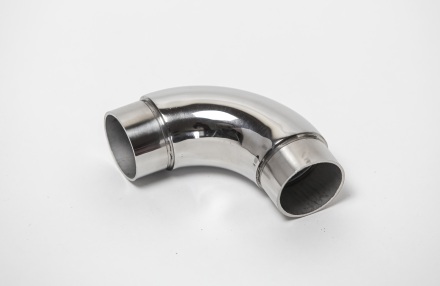 Отвод 90°  50,8мм со вставками, зеркальный.Поворот 90гр. Предназначен для поворота трубы на 90гр. Материал: AISI 304Поворот выполнен в зеркальном исполнении.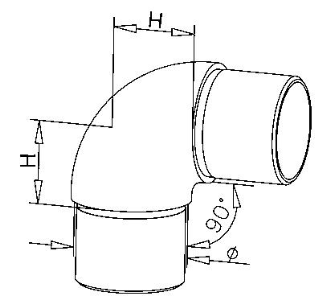 389115L-50М2Отвод 90°   42,4 со вставками, зеркальный.Поворот 90гр. Предназначен для поворота трубы на 90гр. Материал: AISI 304Поворот выполнен в зеркальном исполнении.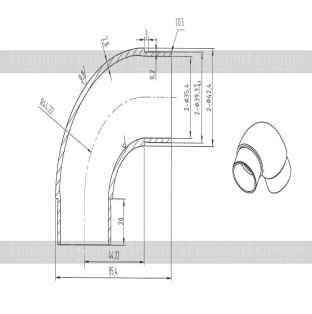 383115L-42M3
Поворот 90° трубы 38мм со вставками, зеркальный.Поворот 90гр. Предназначен для поворота трубы на 90гр. Материал: AISI 304Поворот выполнен в зеркальном исполнении.370115L-38М4Поворот 90° трубы 25мм со вставками, зеркальный.Поворот 90гр. Предназначен для поворота трубы на 90гр. Материал: AISI 304Поворот выполнен в зеркальном исполнении.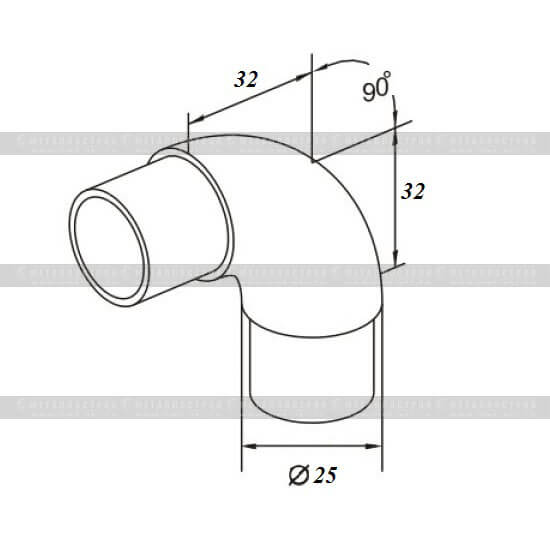 233115L-25М5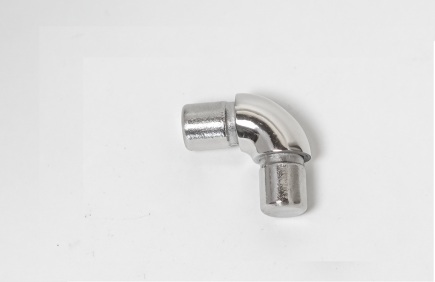 Поворот 90° трубы 16мм со вставками, зеркальный.Элемент предназначен для поворота трубы 16мм на 90 гр. Элемент очень полезен в тех случаях, когда на монтаже отсутствует трубогиб, позволяет быстро и качественно выполнить поворот ригеля 16мм. Материал: AISI 304Поворот выполнен в зеркальном исполнении.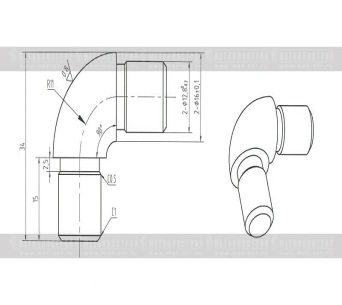 220115-16М6Поворот 90° трубы 12мм со вставками, зеркальный.Элемент предназначен для поворота трубы 12мм на 90 гр. Элемент очень полезен в тех случаях, когда на монтаже отсутствует трубогиб, позволяет быстро и качественно выполнить поворот ригеля 12мм. Материал: AISI 304Поворот выполнен взеркальном исполнении.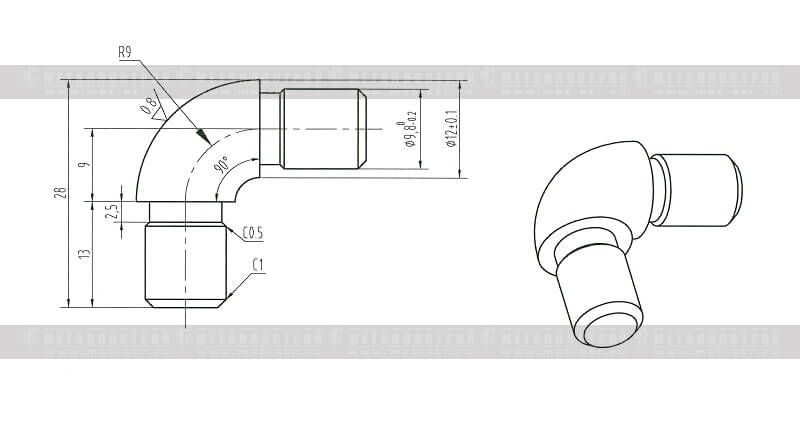 168115-12М7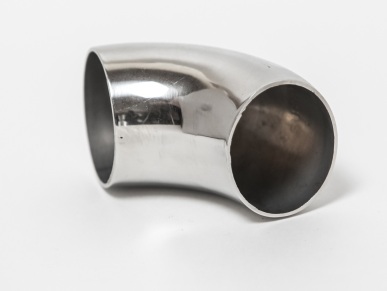 Отвод 25х1,5Элемент предназначен для стыковки круглой трубы 25х1,5мм под углом 90гр при помощи сварки. Материал — AISI 304.  Поворот выполнен в зеркальном исполнении.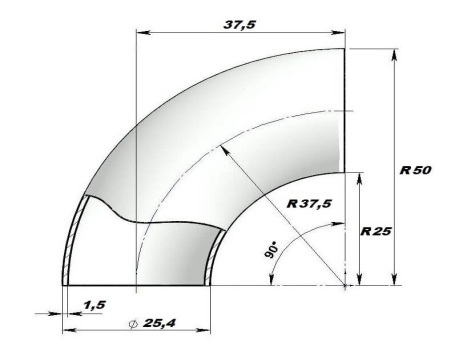 101Отвод 25х1,58Отвод нержавеющий 32х1,5.Элемент предназначен для стыковки круглой трубы 32х1,5мм под углом 90гр при помощи сварки. Материал — AISI 304.  Поворот выполнен в зеркальном исполнении.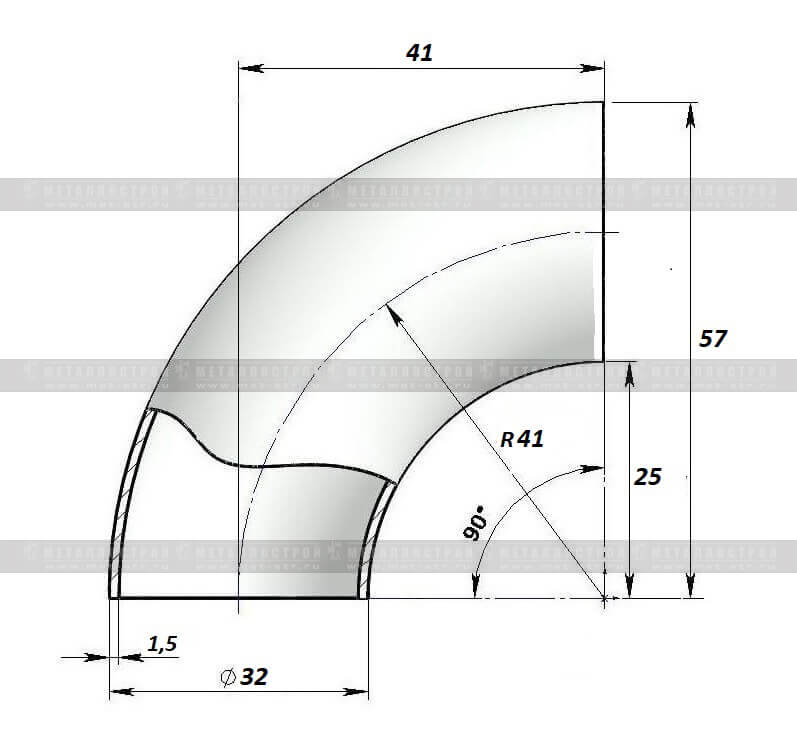 142Отвод 32х1,59Отвод 38х1,5Элемент предназначен для стыковки круглой трубы 32х1,5мм под углом 90гр при помощи сварки. Материал — AISI 304.  Поворот выполнен в зеркальном исполнении.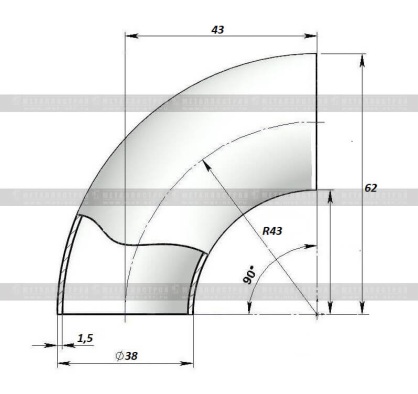 110Отвод 38х1,510Отвод 42,4x1,5Элемент предназначен для стыковки круглой трубы 42,4х1,5мм под углом 90гр при помощи сварки. Материал — AISI 304.  Поворот выполнен в зеркальном исполнении.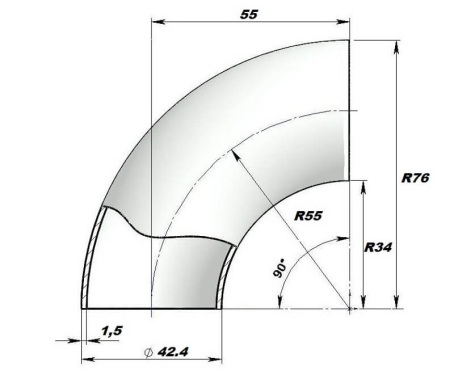 126Отвод 42,4x1,511Отвод 50,8х1,5Элемент предназначен для стыковки круглой трубы 50,8х1,5мм под углом 90гр при помощи сварки. Материал — AISI 304.  Поворот выполнен в зеркальном исполнении.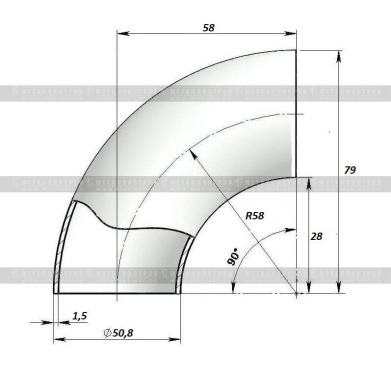 129Отвод 50,8х1,512Отвод 60,3х1,5Элемент предназначен для стыковки круглой трубы 50,8х1,5мм под углом 90гр при помощи сварки. Материал — AISI 304.  Поворот выполнен в зеркальном исполнении.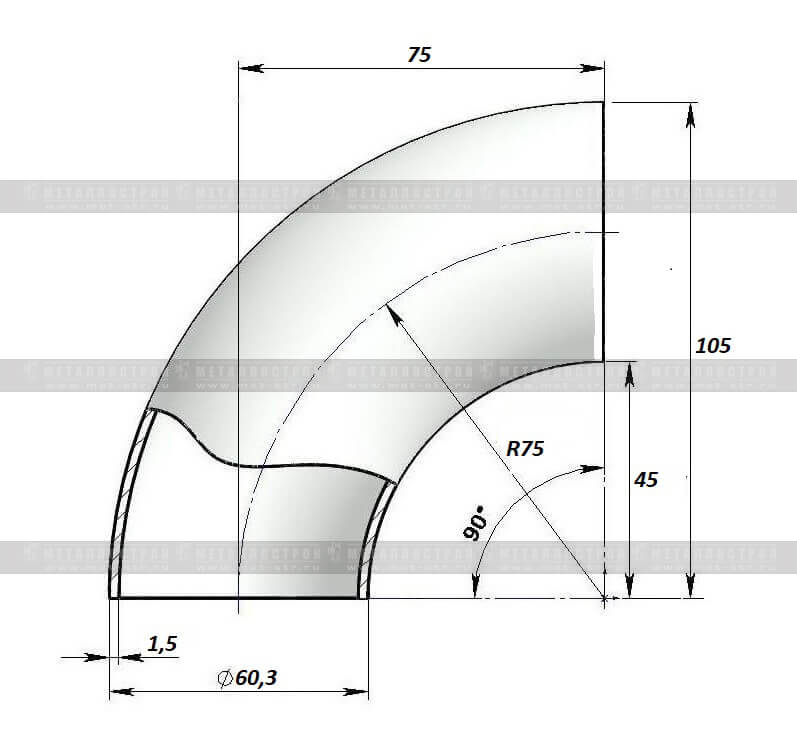 318Отвод 60,3х1,513Отвод 63х1,5Элемент предназначен для стыковки круглой трубы 63х1,5мм под углом 90гр при помощи сварки. Материал — AISI 304.  Поворот выполнен в зеркальном исполнении.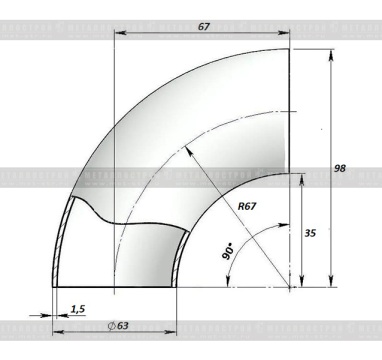 344Отвод 63х1,514Отвод 76х1,5Элемент предназначен для стыковки круглой трубы 76,1х1,5мм под углом 90гр при помощи сварки. Материал — AISI 304.  Поворот выполнен в зеркальном исполнении.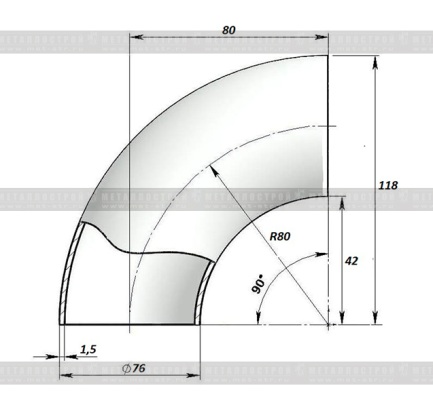 383Отвод 76х1,515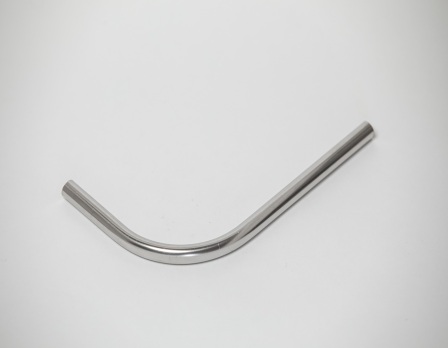 Поворот ригеля 90° 12ммВ стоимость отвода НЕ включена стоимость самой трубы! Цена указана за один загиб. Полная стоимость будет включать в себя необходимый метраж трубы (в зависимости от числа отводов) + стоимость загиба. Отвод предназначен для соединения ригеля на поворотах. Соединение можно выполнить встык с помощью сварки. Радиус загиба 55мм. Марка стали AISI 201, AISI 304. Можем выполнить загиб трубы на любой другой угол. Стороны отвода также можно сделать различной длины.-65Поворот ригеля16Поворот ригеля 90° 16ммВ стоимость отвода НЕ включена стоимость самой трубы! Цена указана за один загиб. Полная стоимость будет включать в себя необходимый метраж трубы (в зависимости от числа отводов) + стоимость загиба. Отвод предназначен для соединения ригеля на поворотах. Соединение можно выполнить встык с помощью сварки. Радиус загиба 55мм. Марка стали AISI 201, AISI 304. Можем выполнить загиб трубы на любой другой угол. Стороны отвода также можно сделать различной длины.-78Поворот ригеля17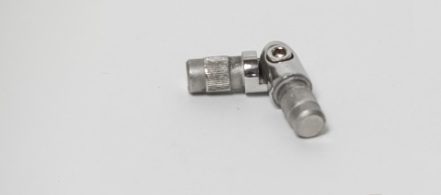 Соединитель ригеля 16мм, регулируемый, зеркальный.Поворот ригеля регулируемый. Предназначен для соединения ригеля под углом от 90 до 180гр. Материал — AISI 304. Поверхность — зеркало.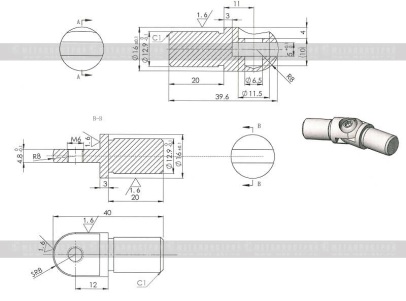 220101-16М18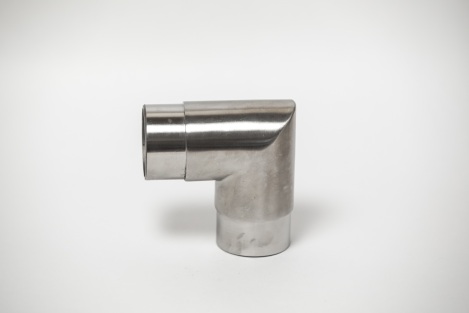 Поворот 90° трубы 50,8мм литой, шлифованный.Поворот 90гр. Предназначен для поворота трубы на 90гр. Материал — AISI 304. Поверхность —шлифованная.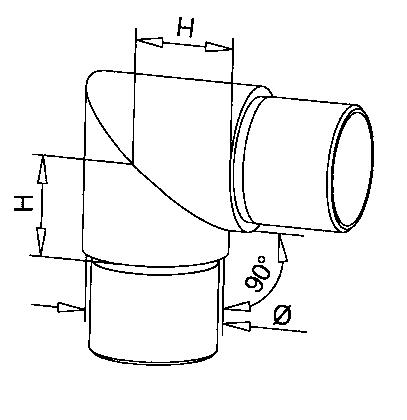 442103-50S19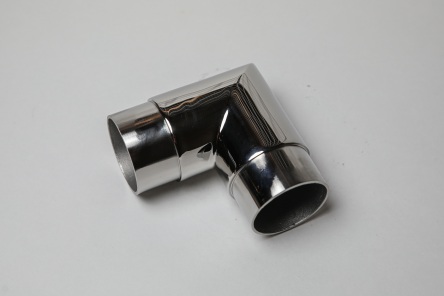 Поворот 90° трубы 50,8мм литой, зеркальный.Элемент предназначен для стыковки круглой трубы 50,8 под углом 90гр при помощи сварки. Материал — AISI 304.  Поворот выполнен в зеркальном исполнении.507103-50М20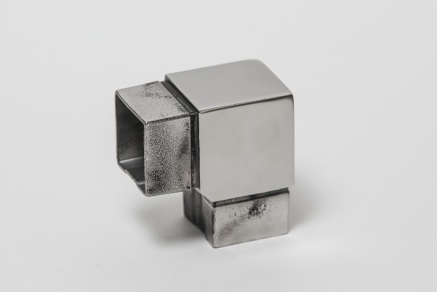 Поворот 90° трубы 40х40мм литой, зеркальный.Поворот 90гр. Предназначен для поворота квадратной трубы 40х40х1,5мм на 90гр.Материал — AISI 304.  Поворот выполнен в зеркальном исполнении.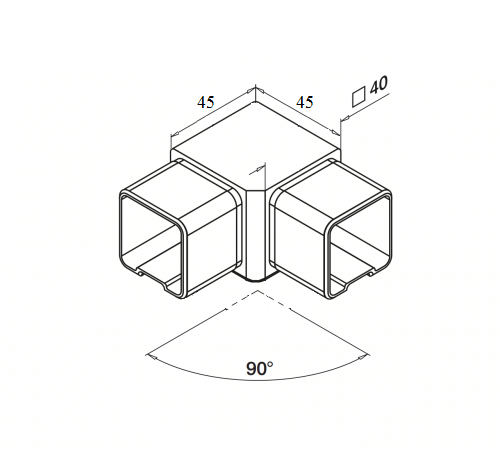 571103-40х40М21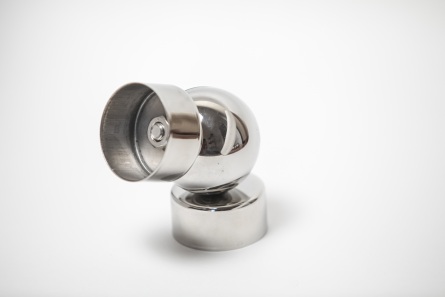 Поворот регулируемый трубы 50,8мм, зеркальныйПоворот регулируемый. Предназначен для соединения двух отрезков труб под углом от 90 до 180гр. Данный элемент позиционируется как бюджетное решение для выполнения регулируемого поворота, поэтому не рекомендуется применять в помещениях со средней и высокой проходимостью. Материал — AISI 304Поворот выполнен в зеркальном исполнении.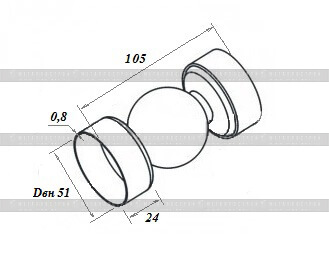 175149-50М22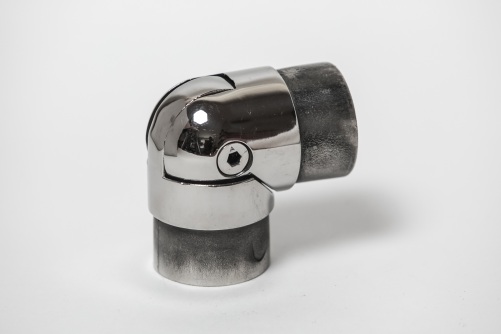 Поворот регулируемый трубы 38мм, зеркальный.Поворот регулируемый. Предназначен для соединения двух отрезков труб под углом от 90 до 180гр.Материал — AISI 304Поворот выполнен в зеркальном исполнении.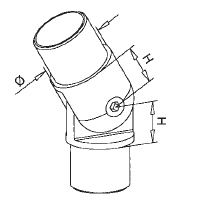 546150-38М23Поворот регулируемый трубы 42,4мм, зеркальный.Поворот регулируемый. Предназначен для соединения двух отрезков труб под углом от 90 до 180гр.Материал — AISI 304Поворот выполнен в зеркальном исполнении.656150-42М24
Поворот регулируемый трубы 50,8мм, зеркальный.Поворот регулируемый. Предназначен для соединения двух отрезков труб под углом от 90 до 180гр.Материал — AISI 304Поворот выполнен в зеркальном исполнении.682150-50М25-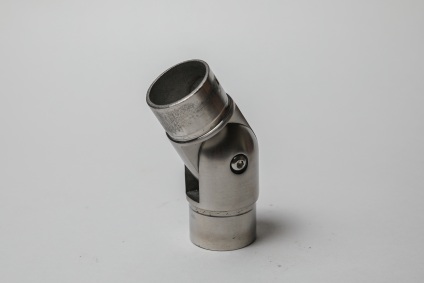 Поворот регулируемый трубы 42,4мм, шлифованный.Поворот регулируемый. Предназначен для соединения двух отрезков труб под углом от 90 до 180гр.Материал — AISI 304Поверхность — шлифованная.656150-42S26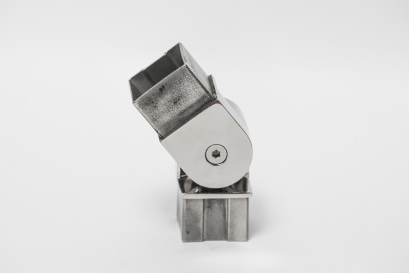 
Поворот регулируемый квадратной трубы 40х40, зеркальный.Поворот регулируемый. Предназначен для соединения двух отрезков труб под углом от 90 до 180гр.Материал — AISI 304Поворот выполнен в зеркальном исполнении.-715150-40х40М27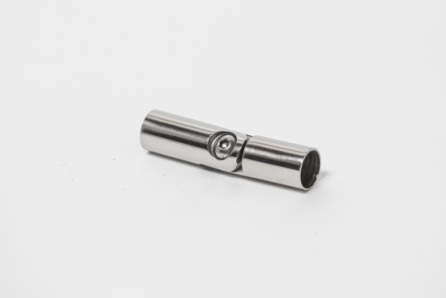 Соединитель ригеля 12мм, зеркальный.Поворот регулируемый. Предназначен для соединения двух отрезков труб под углом от 90 до 180гр.Материал — AISI 304Поворот выполнен в зеркальном исполнении.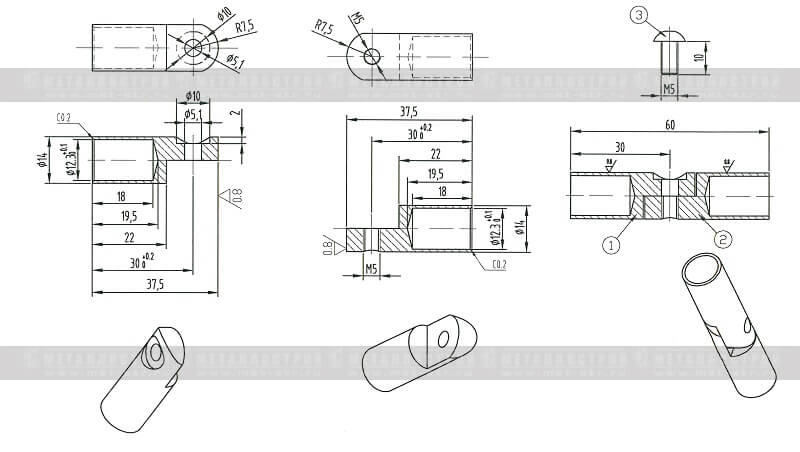 194239-12М28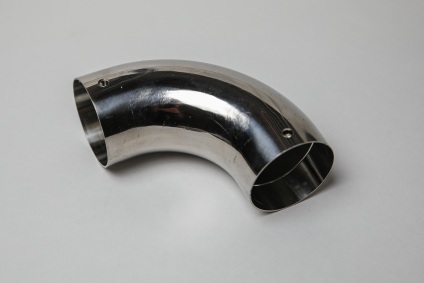 Поворот 90гр ПВХ поручня д. 50мм, зеркальныйЭлемент предназначен для соединения двух пластиковых поручней под углом 90гр.Крепится при помощи саморезов.Выполнен из нержавеющей стали AISI 304 в зеркальное исполнение.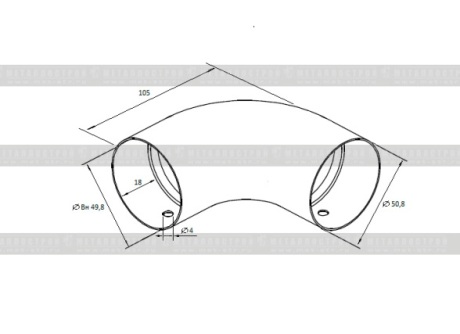 363402-50М29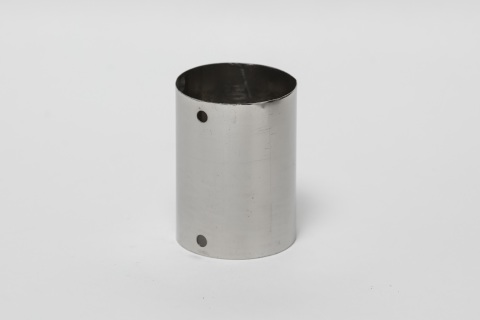 Соединитель ПВХ поручня д. 50мм, зеркальныйЭлемент предназначен для стыковки двух ПВХ поручней д. 50мм.Крепится при помощи саморезов.Выполнен из нержавеющей стали AISI 304 в зеркальное исполнение.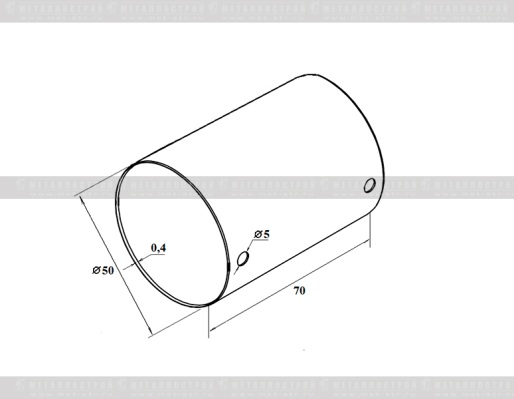 77404-50М30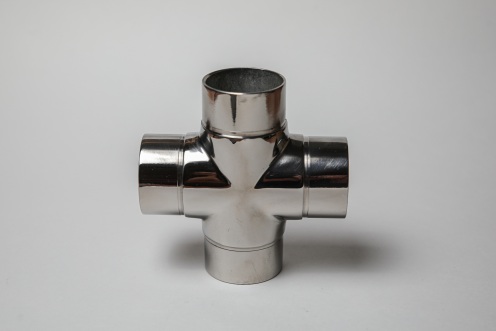 Крестовина 50,8мм, зеркальная.Крестовина. Элемент предназначена для стыковки в одной плоскости под 90гр четырех отрезков труб.Материал — AISI 304Крестовина выполнена в зеркальном исполнении.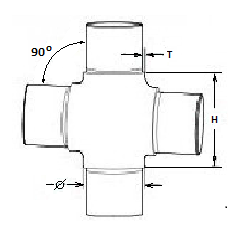 897155-50М31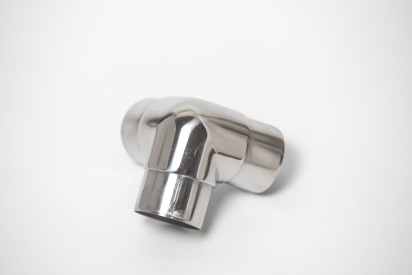 
Угловой элемент 90гр трубы 38мм, зеркальный.Угловой элемент. Предназначен для создания трехмерного угла.Материал — AISI 304Элемент выполнен в зеркальном исполнении.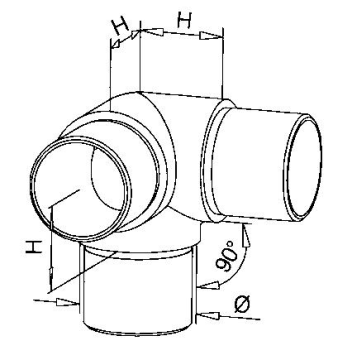 585134-38М32Угловой элемент 90гр трубы 50,8мм, зеркальный.Угловой элемент. Предназначен для создания трехмерного угла.Материал — AISI 304Элемент выполнен в зеркальном исполнении.715134-50М33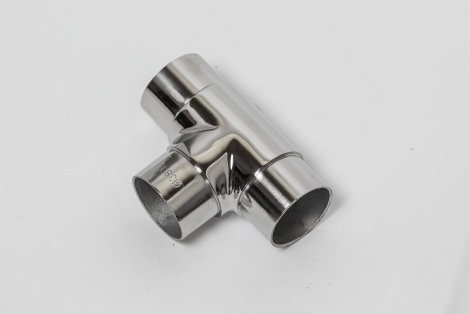 Тройник для трубы 38мм, зеркальный.Тройник. Используется в случае, когда нужно пристыковать два отрезка трубы под углом 90гр.Материал — AISI 304Тройник  выполнен в зеркальном исполнении.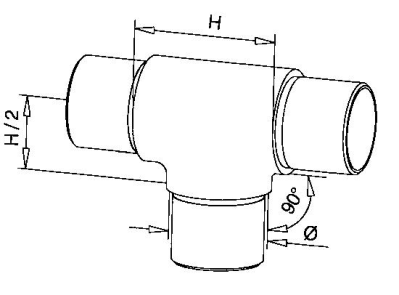 766144-38М34Тройник для трубы 50,8мм, зеркальный.Тройник. Используется в случае, когда нужно пристыковать два отрезка трубы под углом 90гр.Материал — AISI 304Тройник  выполнен в зеркальном исполнении.897144-50М35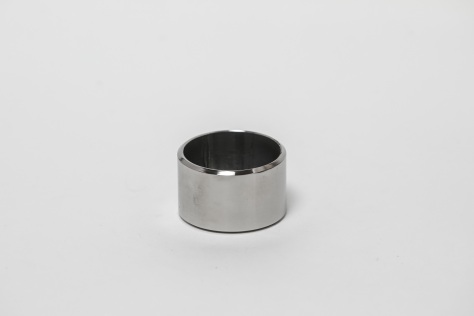 Кольцо стыковочноеЭлемент изготовлен из нержавеющей стали AISI 304 и имеет зеркальную обработку поверхности.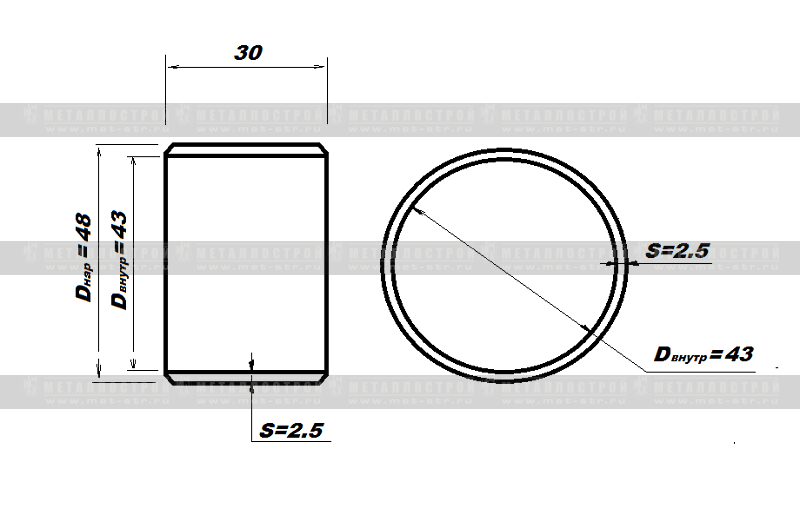 181127-42М36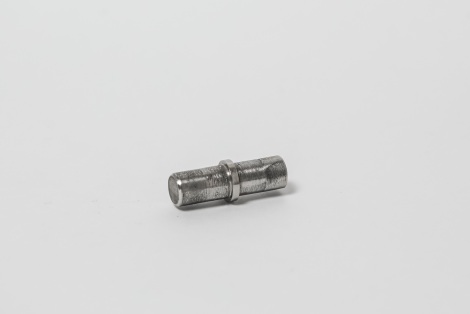 
Соединитель трубы 12мм, зеркальныйСоединитель служит для стыковки двух труб д. 12х1мм.  Материал — AISI 304Соединитель выполнен в зеркальном исполнении.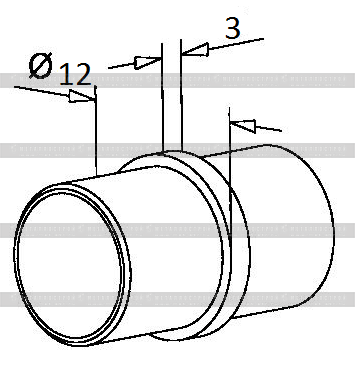 95128-12М37
Соединитель трубы 16мм, зеркальный.Соединитель служит для стыковки двух труб д. 16х1.5мм.  Материал — AISI 304Соединитель выполнен в зеркальном исполнении.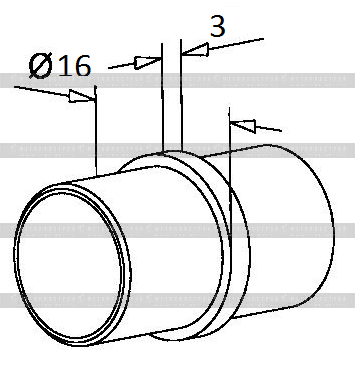 103128-16М38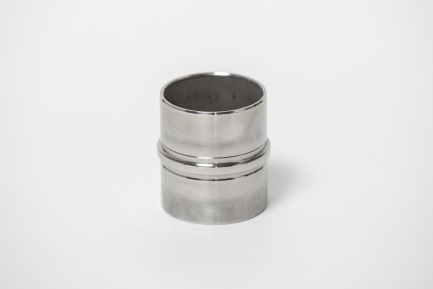 
Соединитель трубы 38мм, зеркальныйСоединитель. Служит для стыковки двух трубМатериал — AISI 304Соединитель выполнен в зеркальном исполнении.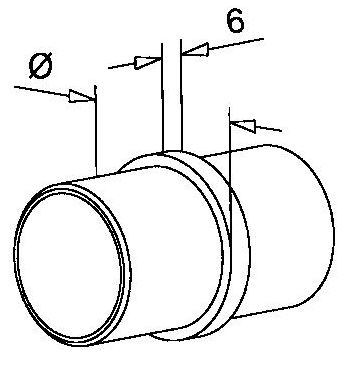 195128-38М39Соединитель трубы 42,4мм, зеркальный.Соединитель. Служит для стыковки двух трубМатериал — AISI 304Соединитель выполнен в зеркальном исполнении.195128-42М40Соединитель трубы 50,8мм, зеркальный.Соединитель. Служит для стыковки двух трубМатериал — AISI 304Соединитель выполнен в зеркальном исполнении.208128-50М41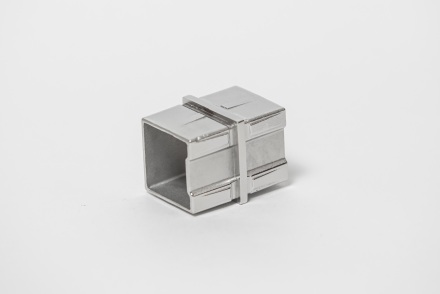 Соединитель трубы 40х40мм, зеркальный.Соединитель. Служит для стыковки двух трубМатериал — AISI 304Соединитель выполнен в зеркальном исполнении.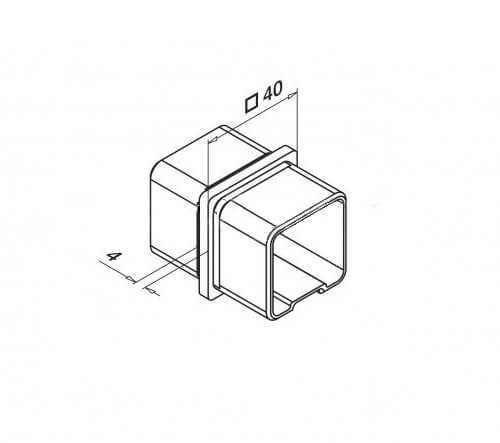 273128-40х40М41.1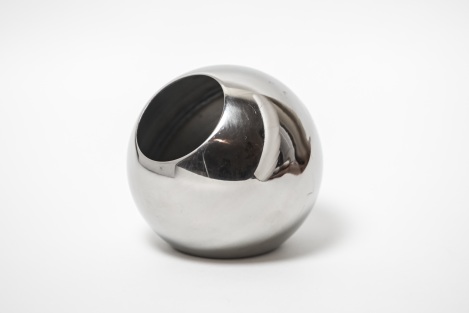 Соединительный шар Ø50,8 мм 90 градЭлемент предназначен для провор поручня под углом 90 гр. -169129-50СДержатели поручня42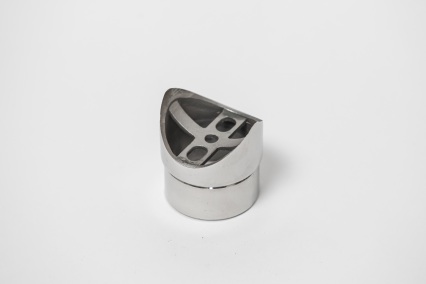 Универсальный соединитель трубы 50,8мм с трубой 50,8мм, зеркальный.Универсальный соединитель. Элемент предназначен для стыковки под углом 90гр труб соответствующего диаметра. Материал — AISI 304Соединитель выполнен в зеркальном исполнении.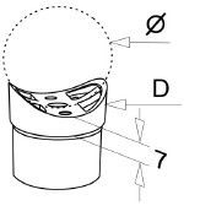 286361-50/50М43-Универсальный соединитель трубы 42,4мм с трубой 42,4мм, зеркальный.Универсальный соединитель трубы 42,4мм с трубой 42,4мм под углом 90гр,Материал — AISI 304Соединитель выполнен в зеркальном исполнении.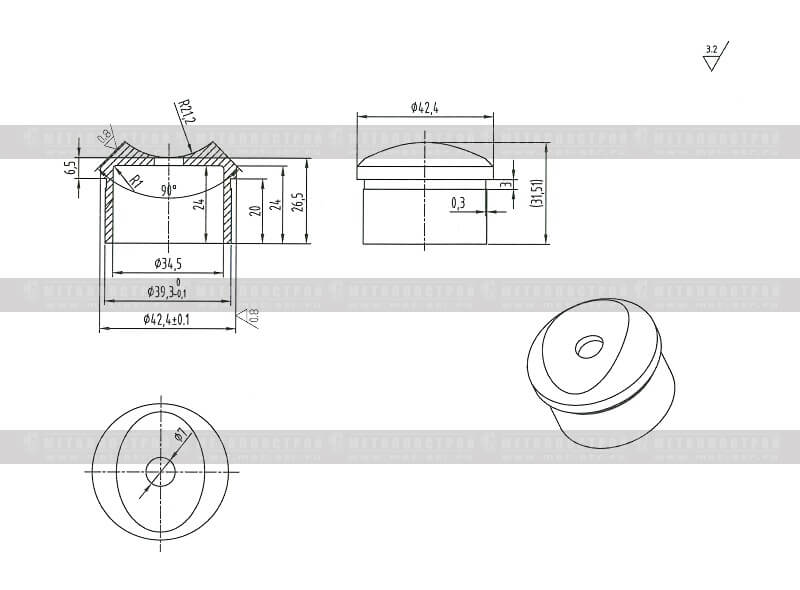 181361-42/42М44Универсальный соединитель трубы 38мм с трубой 50,8мм, зеркальный.Универсальный соединитель. Элемент предназначен для стыковки под углом 90гр труб соответствующего диаметра. Материал — AISI 304Соединитель выполнен в зеркальном исполнении.175361-38/50М45
Универсальный соединитель трубы 38мм с трубой 38мм, зеркальный.Универсальный соединитель. Элемент предназначен для стыковки под углом 90гр труб соответствующего диаметра. Материал — AISI 304Соединитель выполнен в зеркальном исполнении.175361-38/38М46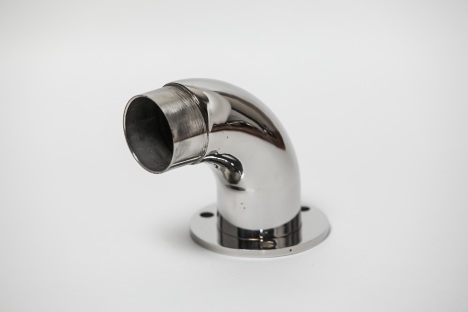 Угловое торцевое крепление трубы 50,8мм 90гр, зеркальное.Угловое торцевое крепление предназначено для крепления поручня к стене под 90 гр.Материал — AISI 304Угловое торцевое крепление выполнено в зеркальном исполнении.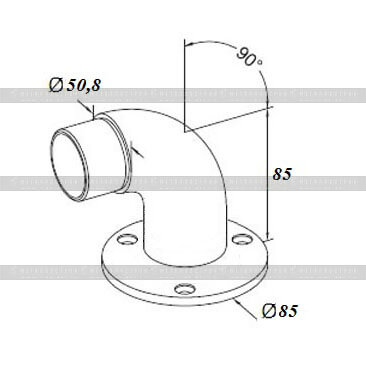 643096-50М47
Угловое торцевое крепление трубы 42,4мм 90гр, зеркальное.Угловое торцевое крепление предназначено для крепления поручня к стене под 90 гр.Материал — AISI 304Угловое торцевое крепление выполнено в зеркальном исполнении.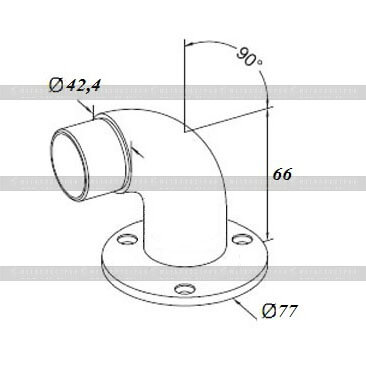 578096-42М48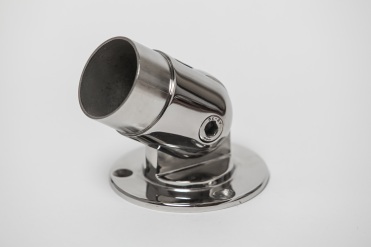 Крепление поручня 50,8мм к стене, регулируемое, зеркальное.Крепление поручня к стене регулируемое. Предназначено для крепления поручня к стене в тех случаях, когда поручень подходит под углом, отличным от прямого (90гр).Материал — AISI 304Угловое торцевое крепление выполнено в зеркальном исполнении.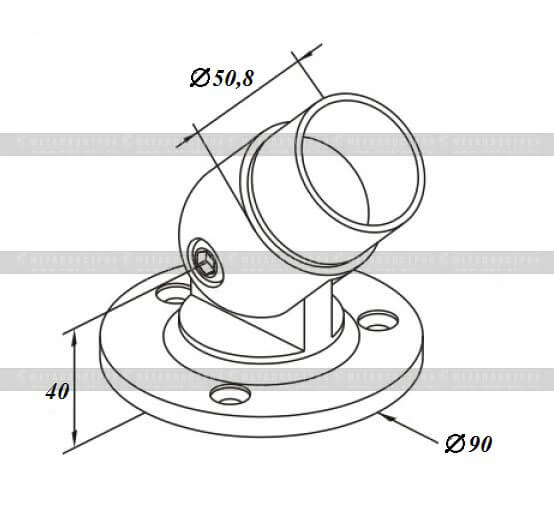 676095-1-50M49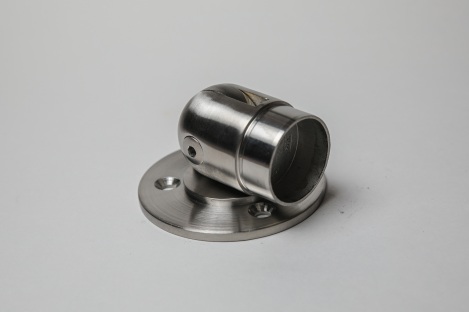 Крепление поручня 50,8мм к стене, регулируемое, шлифованное.Крепление поручня к стене регулируемое. Предназначено для крепления поручня к стене в тех случаях, когда поручень подходит под углом, отличным от прямого (90гр).Материал — AISI 304Поверхность — шлифованная.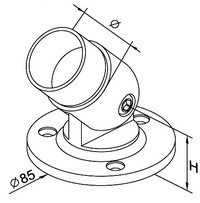 676095-1-50S50Крепление поручня 42,4мм к стене, регулируемое, зеркальное.Крепление поручня к стене регулируемое. Предназначено для крепления поручня к стене в тех случаях, когда поручень подходит под углом, отличным от прямого (90гр).Материал — AISI 304Угловое торцевое крепление выполнено в зеркальном исполнении.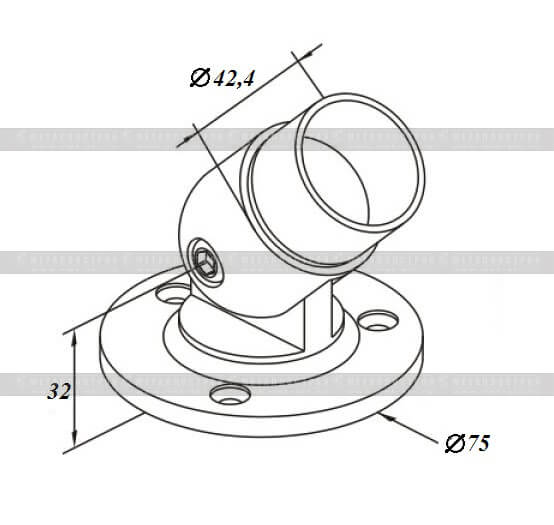 552095-1-42М51Крепление поручня 42,4мм к стене, регулируемое, шлифованное.Крепление поручня к стене регулируемое. Предназначено для крепления поручня к стене в тех случаях, когда поручень подходит под углом, отличным от прямого (90гр).Материал — AISI 304Поверхность – шлифованная.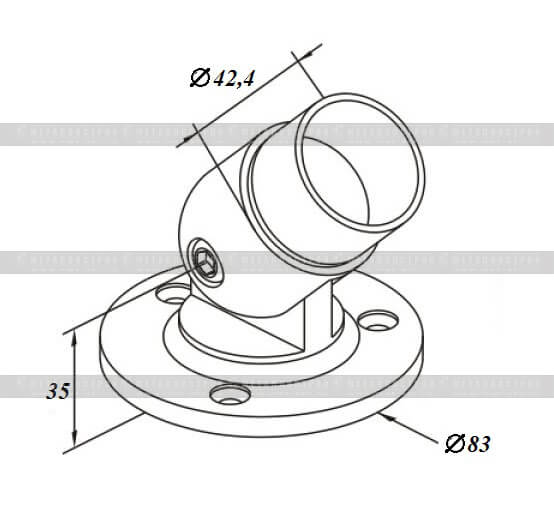 676095-1-42S52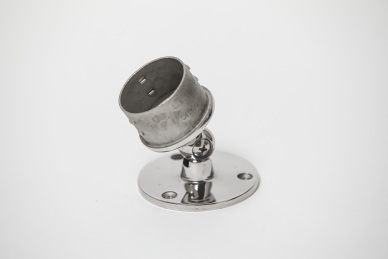 Крепление поручня 50,8мм к стене, регулируемое, зеркальное.Крепление поручня к стене регулируемое. Предназначено для крепления поручня к стене в тех случаях, когда поручень подходит под углом, отличным от прямого (90гр).Материал — AISI 304.Поверхность — зеркало.-637095-50М53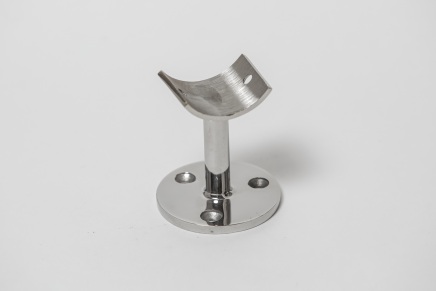 Держатель поручня 50,8мм, зеркальный.Держатель поручня. Предназначен для крепления поручня к горизонтальной поверхности с помощью саморезов.Материал — AISI 304.Поверхность — зеркало.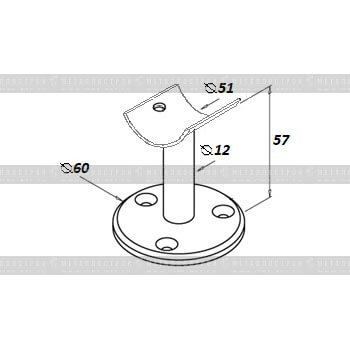 279094-2-50М54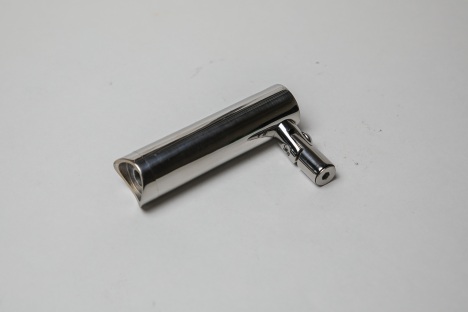 Боковой держатель поручня без ложемента на стойку 38 мм, зеркальныйБоковой держатель поручня разборный без ложемента. Предназначен для бокового крепления поручня к стойке. Дополнительно комплектуется ложементом под трубу д. 38, д. 42,4 и д. 50,8мм. Ложемент крепится к держателю винтом М6 (входит в комплект). Поручень к ложементу крепится заклепками.Материал — AISI 304.Поверхность — зеркало.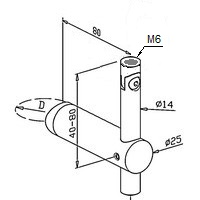 468088-2-38М54.1Боковой держатель поручня без ложемента на стойку 42,4 мм, зеркальныйБоковой держатель поручня разборный без ложемента. Предназначен для бокового крепления поручня к стойке. Дополнительно комплектуется ложементом под трубу д. 38, д. 42,4 и д. 50,8мм. Ложемент крепится к держателю винтом М6 (входит в комплект). Поручень к ложементу крепится заклепками.Материал — AISI 304.Поверхность — зеркало.468088-2-42М55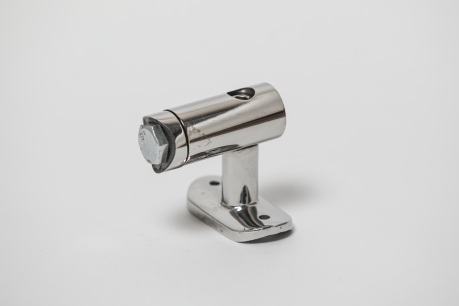 Боковой держатель поручня 50,8мм на стойку 38мм, зеркальный.Боковой держатель поручня предназначен для крепления поручня 50,8мм к стойке 38мм сбоку. В ножке элемента расположено резьбовое отверстие М10, с помощью которого он крепится к стойке. Чаще всего данный элемент применяется в ограждениях для малоподвижных групп населения, для ограждений в детских (дошкольных) учреждениях, где необходимо устанавливать дополнительный порученьМатериал — AISI 304.Поверхность — зеркало.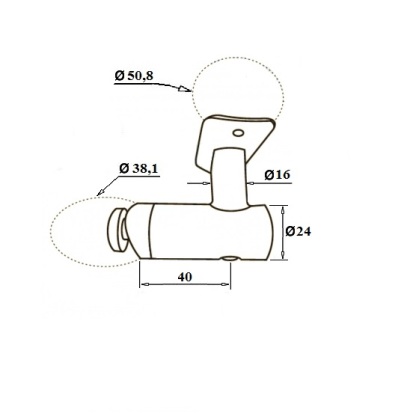 461088-38/50М56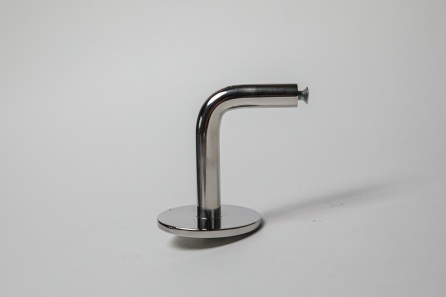 Пристенный держатель поручня без ложемента, внутр. резьба М8, зеркальныйДержатель поручня разборный без ложемента. Предназначен для крепления поручня к стене с помощью центрального анкера д.8мм. Дополнительно комплектуется ложементом под трубу д. 38, д. 42,4 и д. 50,8мм. Ложемент крепится к держателю винтом М6 (входит в комплект) Материал — AISI 304.Поверхность — зеркало.-383087-2М57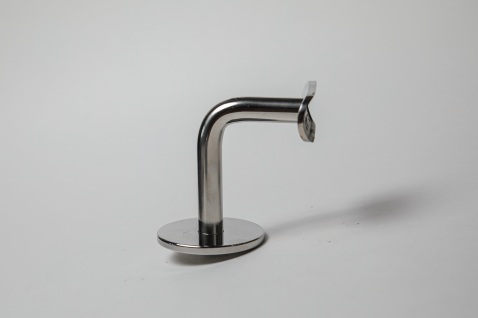 Держатель поручня 50,8мм, внутр. резьба М8, зеркальныйДержатель поручня. Предназначен для крепления поручня к стене с помощью центрального анкера д.8ммМатериал — AISI 304.Поверхность — зеркало.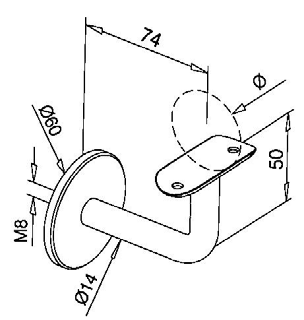 485087-50М58Держатель поручня 42,4мм, внутр. резьба М8, зеркальный.Держатель поручня. Предназначен для крепления поручня к стене с помощью центрального анкера д.8ммМатериал — AISI 304.Поверхность — зеркало485087-42М59
Держатель поручня 38мм, внутр. резьба М8, зеркальный.Держатель поручня. Предназначен для крепления поручня к стене с помощью центрального анкера д.8ммМатериал — AISI 304.Поверхность — зеркало485087-38М60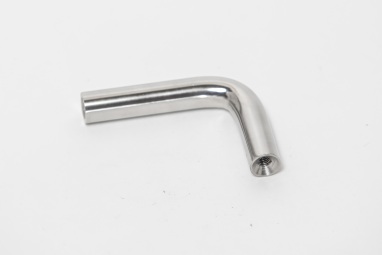 Угловой кронштейн 50х70мм, н/ж, зеркальный.Основное назначение данного элемента - использование его в качестве бокового держателя поручня. На длинной стороне имеется внутренняя резьба М8, которая позволяет закрепить этот кронштейн с помощью резьбовой шпильки М8. На короткой стороне элемента имеется резьба М6 для крепления ложемента (38мм, 42,4мм или 50,8мм). Также крепление этого кронштейна к стойке и к поручню можно выполнить с помощью сварки. Кронштейн очень надежный, простой в установке и не дорогой. Второе назначение этого элемента - это в составе пристенного держателя поручня 087-2М. В этом случае элемент используется совместно с шайбой установочной. Кронштейн выполнен из стали AISI 304, поверхность зеркальная.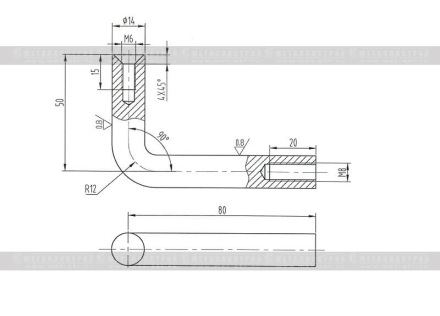 207086М61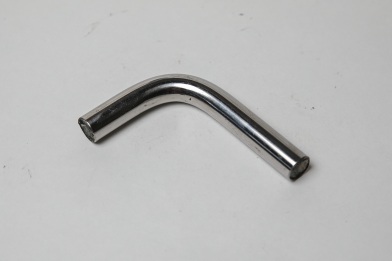 Держатель поручня под сварку, н/ж, зеркальный.Элемент используется для крепления бокового поручня к стойке с помощью сварки. Выполнен из нержавеющего прутка д. 12ммМатериал — AISI 304.Поверхность — зеркало.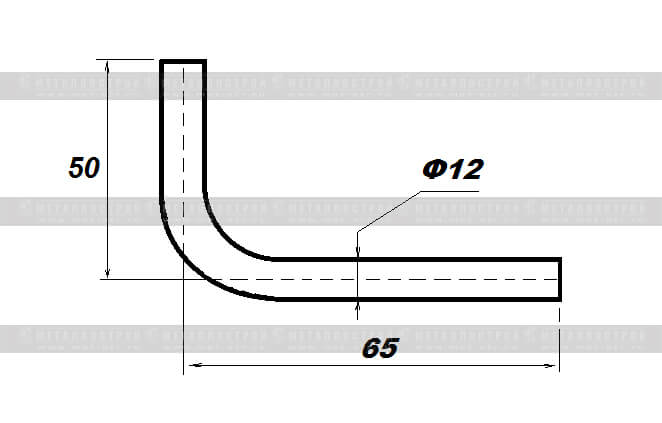 136085М62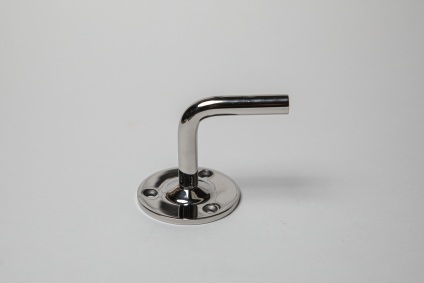 Пристенный держатель поручня без ложемента, 3отв. 5мм, зеркальныйДержатель поручня разборный без ложемента. Предназначен для крепления поручня к стене с помощью саморезов.Материал — AISI 304.Поверхность — зеркало.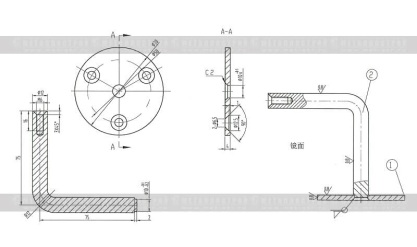 350082-2М63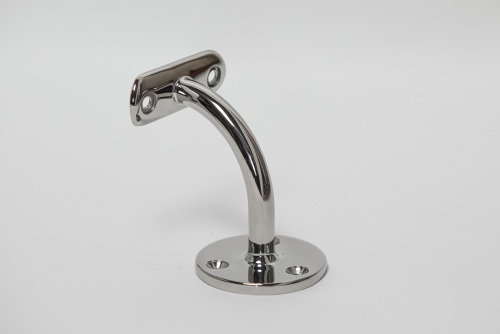 Держатель поручня 50,8мм, 3 отв. 5мм, зеркальный.Держатель поручня. Предназначен для крепления поручня к стене с помощью саморезов. Поручень крепится к держателю заклепками. Элемент полностью литой, что позволяет говорить о его надежном и безопасном применении в качестве держателя поручня.Материал — AISI 304.Поверхность — зеркало.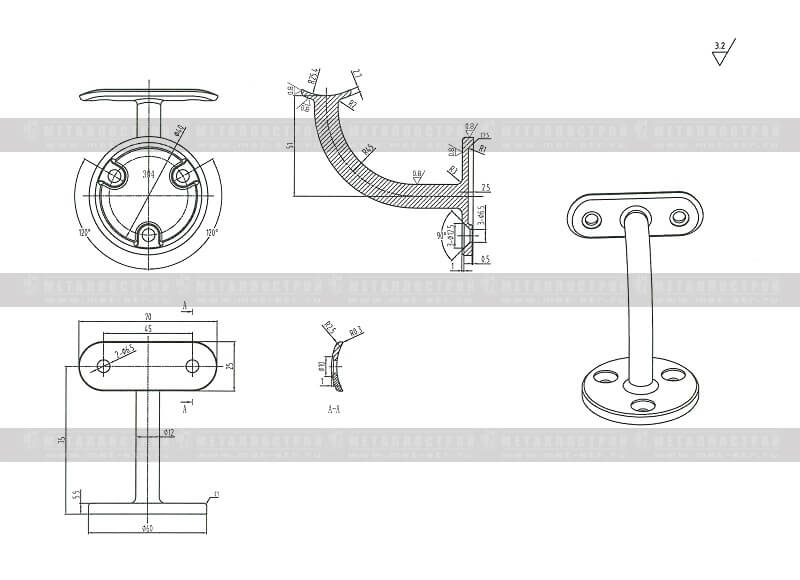 415082-50М64Держатель поручня 42,4мм, 3 отв. 5мм, зеркальный.Держатель поручня. Предназначен для крепления поручня к стене с помощью саморезов. Поручень крепится к держателю заклепками. Элемент полностью литой, что позволяет говорить о его надежном и безопасном применении в качестве держателя поручня.Материал — AISI 304.Поверхность — зеркало.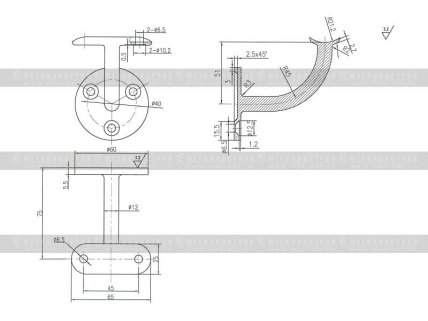 415082-42М65Держатель поручня 38мм, 3 отв. 5мм, зеркальный.Держатель поручня. Предназначен для крепления поручня к стене с помощью саморезов. Поручень крепится к держателю заклепками. Элемент полностью литой, что позволяет говорить о его надежном и безопасном применении в качестве держателя поручня.Материал — AISI 304.Поверхность — зеркало.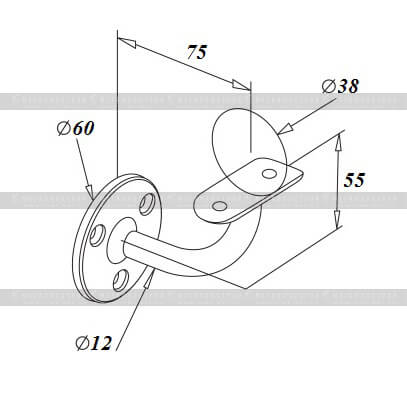 415082-38М66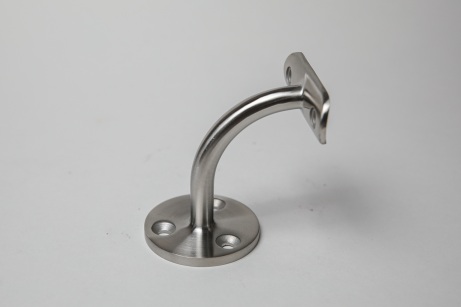 Пристенный держатель поручня 42,4мм, 3 отв. 5мм, шлифованный.Держатель поручня. Предназначен для крепления поручня к стене с помощью саморезов. Поручень крепится к держателю заклепками. Элемент полностью литой, что позволяет говорить о его надежном и безопасном применении в качестве держателя поручня.Материал — AISI 304.Поверхность — шлифованная.409082-42S67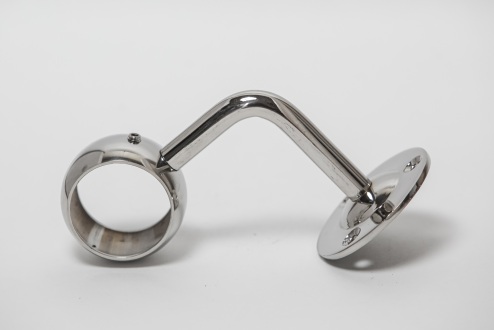 Пристенный сквозной держатель поручня д. 42,4мм, зеркальный.Держатель поручня. Предназначен для крепления поручня к стене с помощью саморезов. Поручень фиксируется внутри держателя специальным винтом с внутренним шестигранником.Материал — AISI 304.Поверхность — зеркало.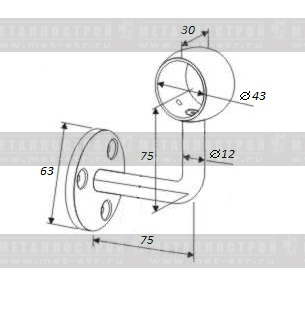 552080-42М68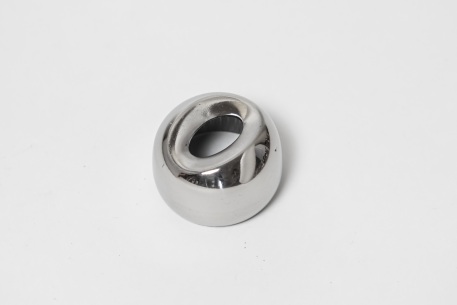 Соединитель 90гр для трубы 50,8мм, зеркальныйИспользуется для крепления трубы 50,8мм к стойке или поручню 50,8мм под углом 90 градусов с помощью сварки.Материал — AISI 304.Поверхность — зеркало.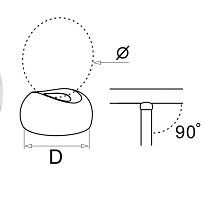 64СПС90-50М69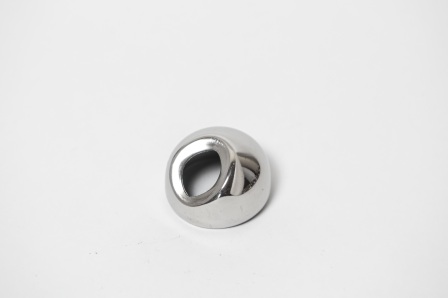 Соединитель 30гр для трубы 50,8мм, зеркальныйИспользуется для крепления трубы 50,8мм к стойке или поручню 50,8мм под углом 30 градусов с помощью сварки или резьбовой заклепкиМатериал — AISI 304.Поверхность — зеркало.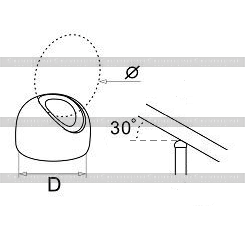 64СПС30-50М70Соединитель 90гр для трубы 42,4мм, зеркальныйИспользуется для крепления трубы 42,мм к стойке или поручню 38мм-50,8мм под углом 90 градусов с помощью сварки или резьбовой заклепки.Материал — AISI 304.Поверхность — зеркало.52СПС90-42М71
Соединитель 30гр для трубы 42,4мм, зеркальныйИспользуется для крепления трубы 42,4 мм к стойке или поручню 38мм-50,8мм под углом 30 градусов с помощью сваркиМатериал — AISI 304.Поверхность — зеркало.52СПС30-42М72Соединитель 90гр для трубы 38мм, зеркальныйИспользуется для крепления трубы 38мм к стойке или поручню 38мм-50,8мм под углом 90 градусов с помощью сварки.Материал — AISI 304.Поверхность — зеркало.44СПС90-38М73Соединитель 30гр для трубы 38мм, зеркальныйИспользуется для крепления трубы 38мм к стойке или поручню 38мм-50,8мм под углом 30 градусов с помощью сварки.Материал — AISI 304.Поверхность — зеркало.44СПС30-38М74Соединитель 90гр для трубы 25мм, зеркальныйИспользуется для крепления трубы 25мм к стойке или поручню 38мм-50,8мм под углом 90 градусов с помощью сварки.Материал — AISI 304.Поверхность — зеркало.40СПС90-25М75Соединитель 30гр для трубы 25мм, зеркальныйИспользуется для крепления трубы 25мм к стойке или поручню 38мм-50,8мм под углом 30 градусов с помощью сварки.Материал — AISI 304.Поверхность — зеркало.40СПС30-25М76Соединитель 90гр для трубы 16мм, зеркальныйИспользуется для крепления трубы 16мм к трубам 25мм-50,8мм под углом 90 градусов с помощью сварки.Материал — AISI 304.Поверхность — зеркало.40СПС90-16М77Соединитель 30гр для трубы 16мм, зеркальныйИспользуется для крепления трубы 16мм к трубам 25мм-50,8мм под углом 30 градусов с помощью сварки.Материал — AISI 304.Поверхность — зеркало.40СПС30-16М78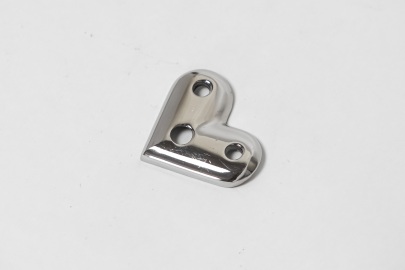 Ложемент угловой 50,8мм, зеркальныйИспользуется в тех случаях, когда в ограждении устанавливается угловая стойка и необходимо выполнить поворот поручня в одной оси со стойкой.Материал — AISI 304.Поверхность — зеркало.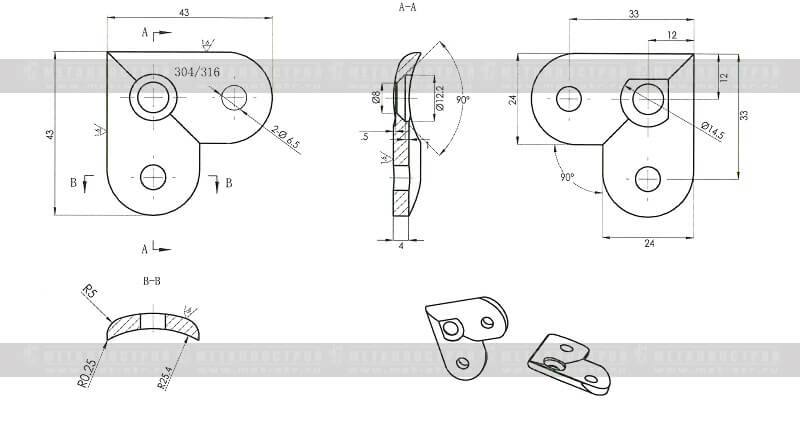 153Ложемент угловой 50М79Ложемент угловой 42,4мм, зеркальный.Используется в тех случаях, когда в ограждении устанавливается угловая стойка и необходимо выполнить поворот поручня в одной оси со стойкой.Материал — AISI 304.Поверхность — зеркало.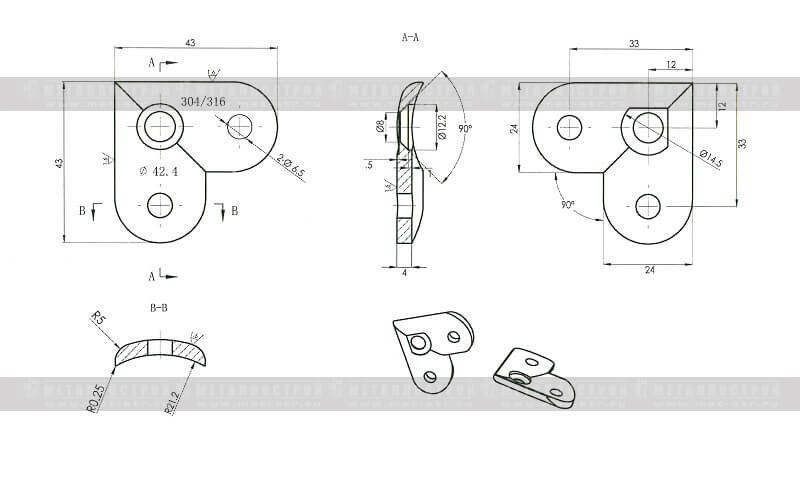 153Ложемент угловой 42М80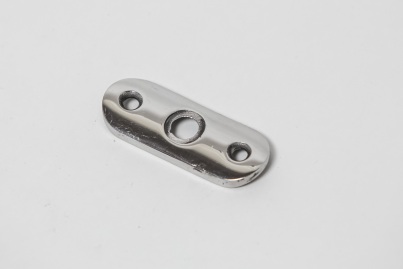 Ложемент 50,8мм, зеркальный-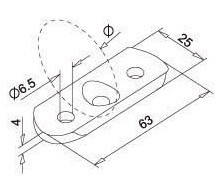 77Ложемент 50М81Ложемент 42,4мм, зеркальный-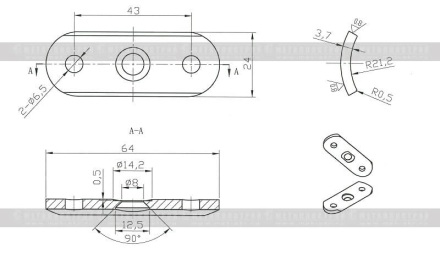 77Ложемент 42М82Ложемент 38мм, зеркальный-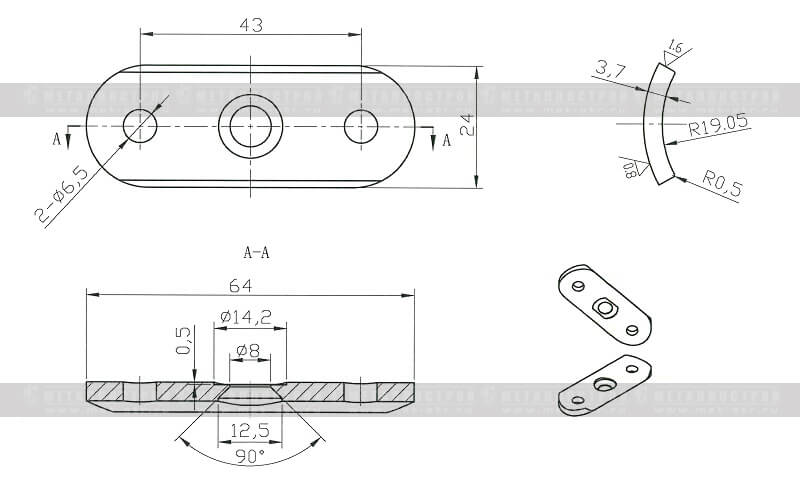 77Ложемент 38М83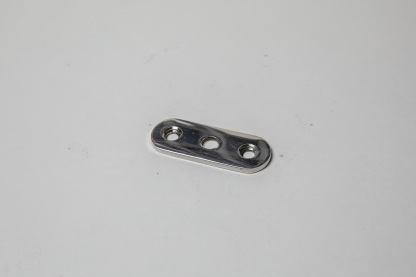 Ложемент плоский, зеркальныйЛожемент предназначен для крепления квадратной или прямоугольной трубы к различным держателям. Выполнен из нержавеющей марки стали AISI 304. Поверхность зеркальная.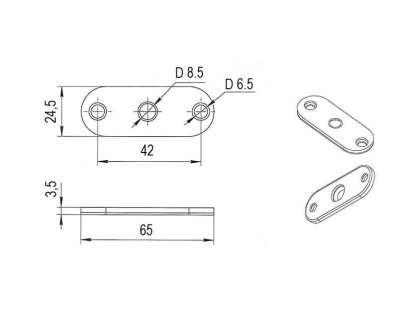 77Ложемент плоский84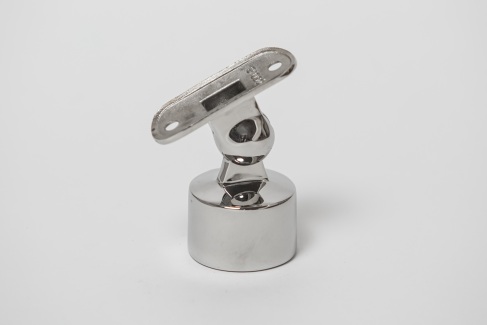 Наконечник на стойку 50,8мм, ложемент 50,8мм, регулируемый, зеркальныйНаконечник на стойку регулируемый. Предназначен для соединения стойки и поручня под различным углом. Материал — AISI 304.Поверхность — зеркало.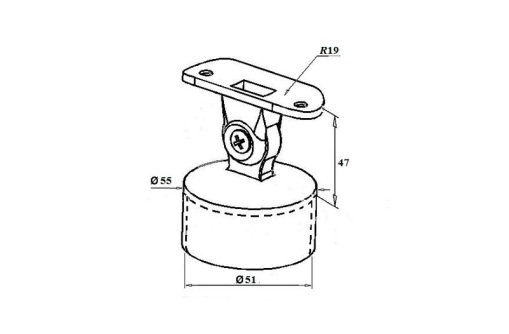 474047-3-50/50М85Наконечник на стойку 38мм, ложемент 50,8мм, регулируемый, зеркальныйНаконечник на стойку регулируемый. Предназначен для соединения стойки и поручня под различным углом. Материал — AISI 304.Поверхность — зеркало.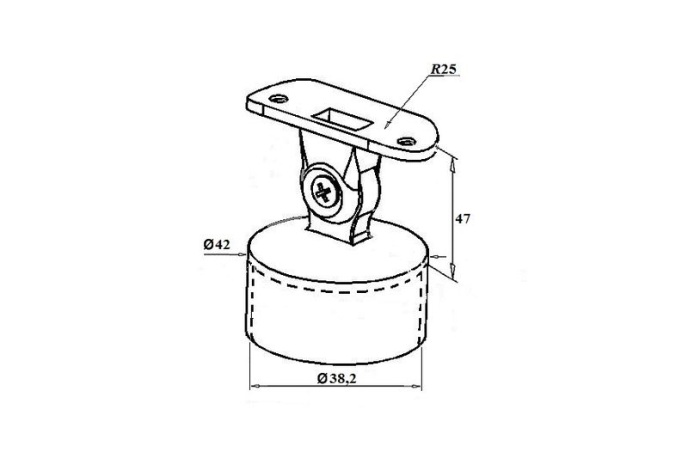 376047-3-38/50М86Наконечник на стойку 38мм, ложемент 38мм, регулируемый, зеркальныйНаконечник на стойку регулируемый. Предназначен для соединения стойки и поручня под различным углом. Материал — AISI 304.Поверхность — зеркало.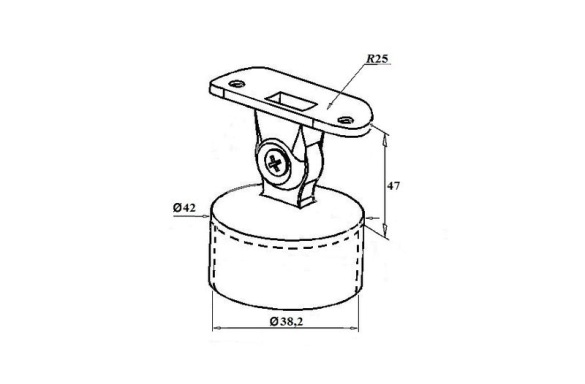 344047-38/38М87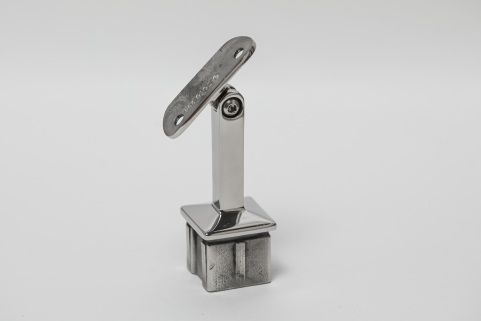 Наконечник на квадратную стойку 40х40мм с ложементом 50,8мм, регулируемый, зеркальный.Наконечник на стойку регулируемый. Предназначен для соединения квадратной стойки 40х40мм и поручня под различным углом. В качестве поручня может выступать круглая нержавеющая труба 50,8мм, деревянный поручень или пластиковый.Материал — AISI 304.Поверхность — зеркало.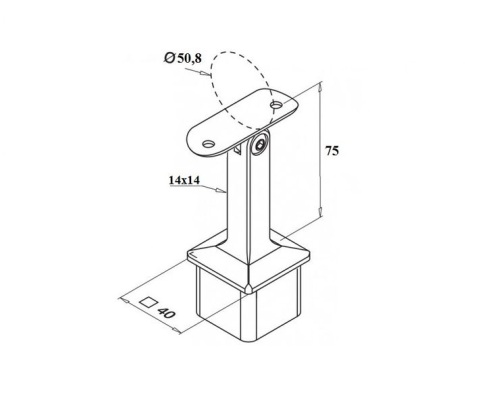 545047-40х40/50М88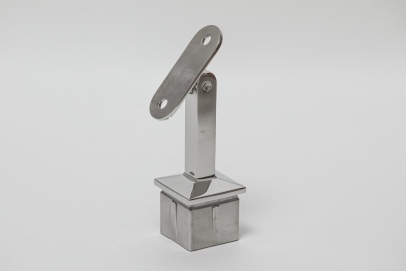 Наконечник на квадратную стойку 40х40мм с плоским ложементом, регулируемый, зеркальный.Наконечник на стойку регулируемый. Предназначен для соединения квадратной стойки 40х40мм и поручня под различным углом. В качестве поручня может выступать любая профильная труба.Материал — AISI 304.Поверхность — зеркало.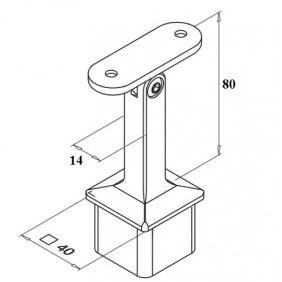 545047-40х40/FlateM89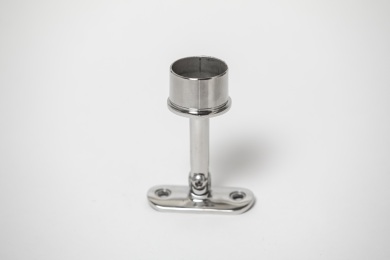 Наконечник на стойку 50,8мм, ложемент 50,8мм, регулируемый, зеркальныйНаконечник на стойку регулируемый. Предназначен для соединения стойки и поручня под различным углом.Материал — AISI 304.Поверхность — зеркало.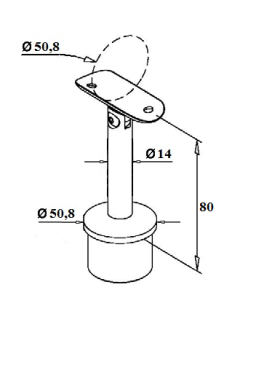 448047-50/50М90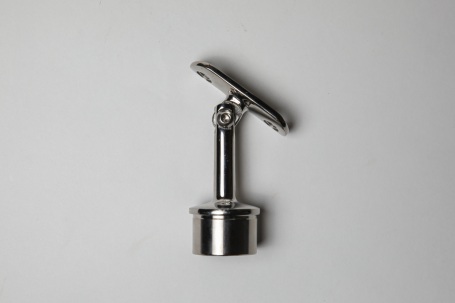 Наконечник на стойку 38мм, ложемент 50,8мм, регулируемый, зеркальныйНаконечник на стойку регулируемый. Предназначен для соединения стойки и поручня под различным углом. В стойке фиксируется с помощью резиновых уплотнителейМатериал — AISI 304.Поверхность — зеркало.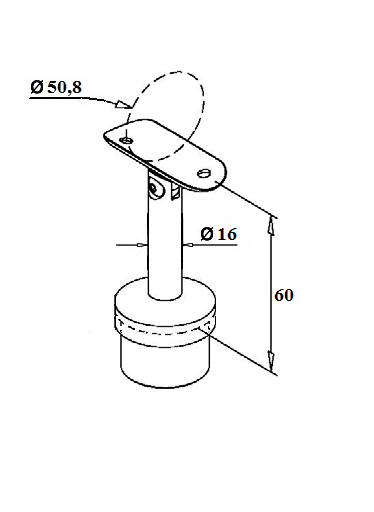 357047-2-38/50М91Наконечник на стойку 42,4мм, ложемент 50,8мм, регулируемый, зеркальныйНаконечник на стойку регулируемый. Предназначен для соединения стойки и поручня под различным углом.Материал — AISI 304.Поверхность — зеркало.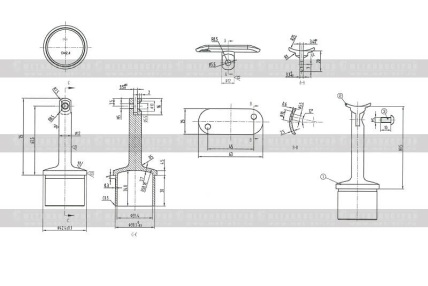 337047-42/50М92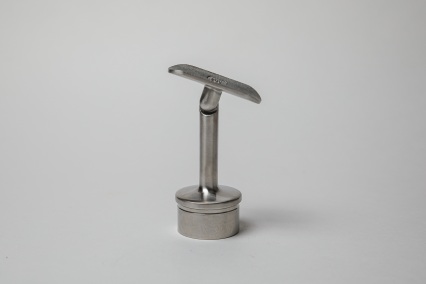 
Наконечник на стойку 42,4х1,5мм, ложемент 42,4мм, регулируемый, шлифованный.Наконечник на стойку регулируемый. Предназначен для соединения стойки из круглой трубы 42,4х1,5мм и поручня диаметром 42,4мм под различным углом.Материал — AISI 304.Поверхность — шлифованная.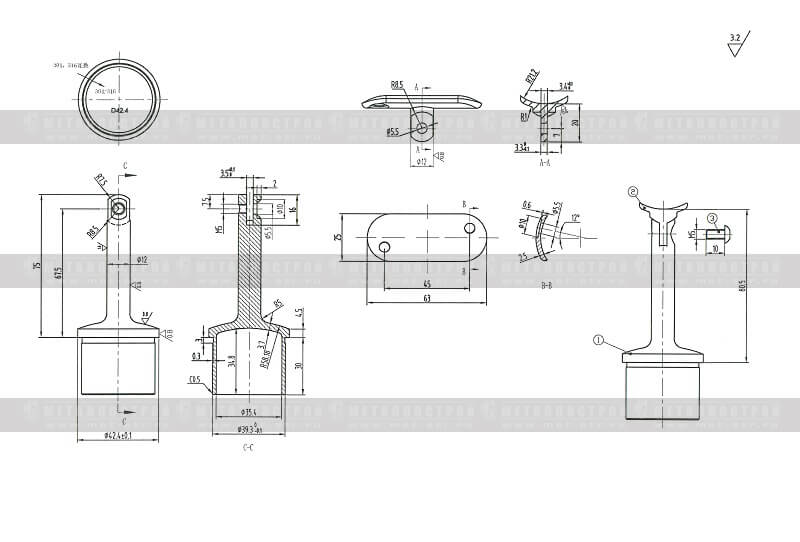 324047-42/42S93Наконечник на стойку 42,4х2мм, ложемент 42,4мм, регулируемый, зеркальный.Наконечник на стойку 42,4х2,0мм регулируемый. Предназначен для соединения стойки и поручня под различным углом.   Имеется в двух исполнениях: для стойки 42,4х1,5 и для стойки 42,4х2,0.Материал — AISI 304.Поверхность — зеркало.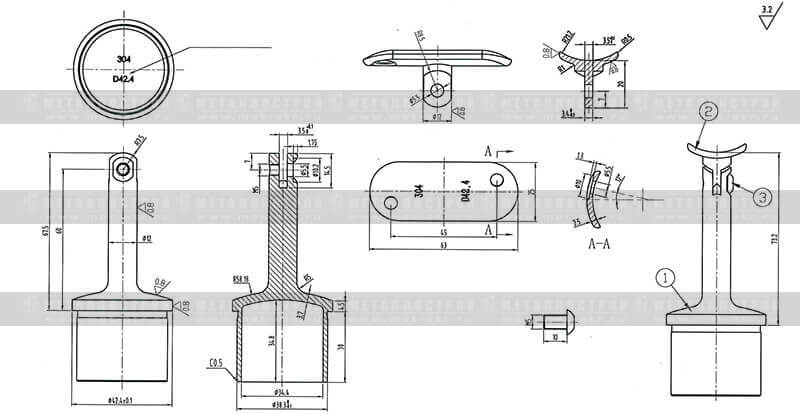 357047-42х2/42М94Наконечник на стойку 42,4х1,5мм, ложемент 42,4мм, регулируемый, зеркальныйНаконечник на стойку регулируемый. Предназначен для соединения стойки 42,4х1,5мм и поручня под различным углом.Материал — AISI 304.Поверхность — зеркало.279047-42/42М95Наконечник на стойку 38мм, ложемент 50,8мм, регулируемый, зеркальныйНаконечник на стойку регулируемый. Предназначен для соединения стойки и поручня под различным углом.  Материал — AISI 304.Поверхность — зеркало.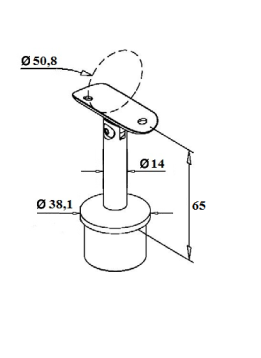 320047-38/50М96
Наконечник на стойку 38мм, ложемент 42мм, регулируемый, зеркальныйДанный элемент предназначен для соединения стойки 38х1,5 с поручнем 42,4мм под любым углом. Материал — AISI 304.Поверхность — зеркало.Элемент сборный и состоит из нескольких частей: 033-38М, 016М, Ложемент 42,4мм, Винт М6х10. 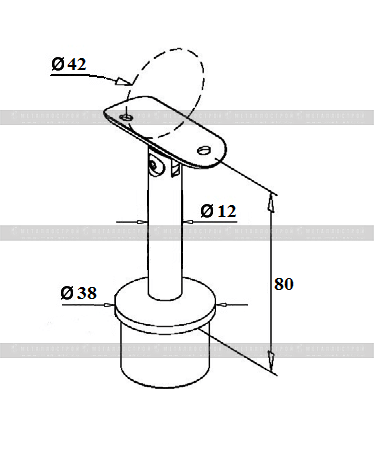 416047-38/42М97Наконечник на стойку 38мм, ложемент 38мм, регулируемый, зеркальныйНаконечник на стойку регулируемый. Предназначен для соединения стойки 38х1,5мм и поручня 38мм под различным углом. Материал — AISI 304.Поверхность — зеркало.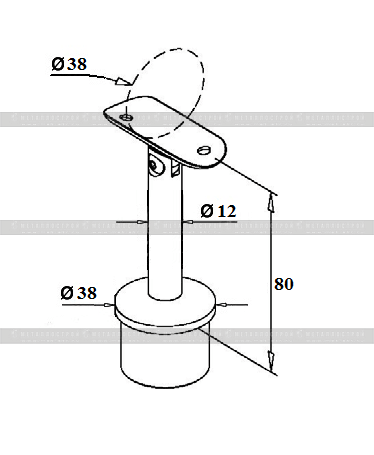 337047-38/38М98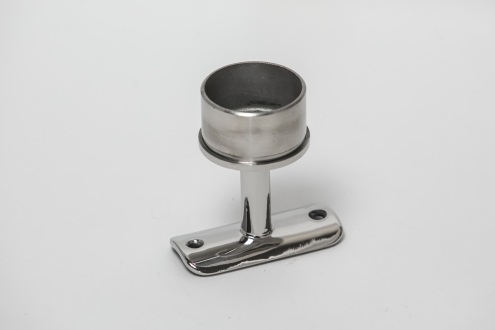 Наконечник на стойку 50,8мм, ложемент 50,8мм, зеркальныйНаконечник на стойку. Предназначен для соединения стойки и поручня под углом 90гр.Материал — AISI 304.Поверхность — зеркало.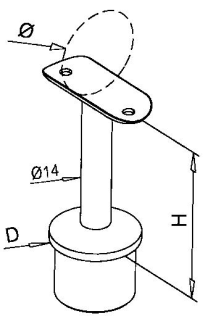 416037-50/50М99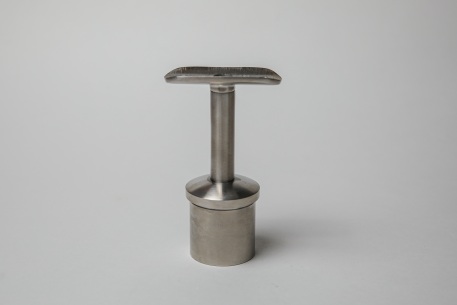 Наконечник на стойку 42,4мм, ложемент 42,4мм, шлифованныйНаконечник на стойку. Предназначен для соединения стойки и поручня под углом 90грМатериал — AISI 304.Поверхность — Шлифованная.317037-42х2/42S100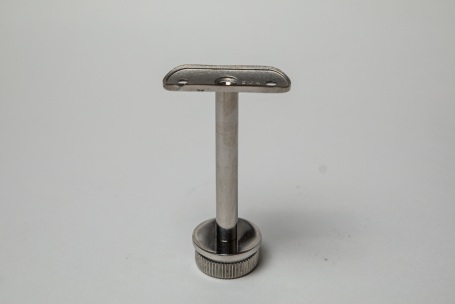 Наконечник на стойку 42,4мм, ложемент 50,8мм, зеркальныйДанный элемент предназначен для соединения стойки 42,4 с поручнем 50,8мм под углом 90гр.Материал — AISI 304.Поверхность — зеркало.Элемент сборный и состоит из нескольких частей: 033-42М, 015М, Ложемент 50,8мм, Винт М6х10335037-42/50М101
Наконечник на стойку 42,4мм, ложемент 42,4мм, зеркальныйНаконечник на стойку. Предназначен для соединения стойки и поручня под углом 90гр.Материал — AISI 304.Поверхность — зеркало.312037-42/42М102Наконечник на стойку 38мм, ложемент 50,8мм, зеркальныйНаконечник на стойку. Предназначен для соединения стойки и поручня под углом 90гр.Материал — AISI 304.Поверхность — зеркало.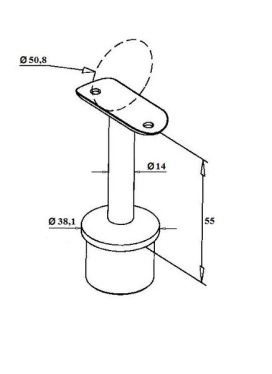 312037-38/50М103-Наконечник на стойку 38мм, ложемент 42,4мм, зеркальныйДанный элемент предназначен для соединения стойки 38х1,5 с поручнем 42,4мм под углом 90гр.Материал — AISI 304.Поверхность — зеркало.Элемент сборный и состоит из нескольких частей: 033-38М, 015М, Ложемент 42,4мм, Винт М6х10.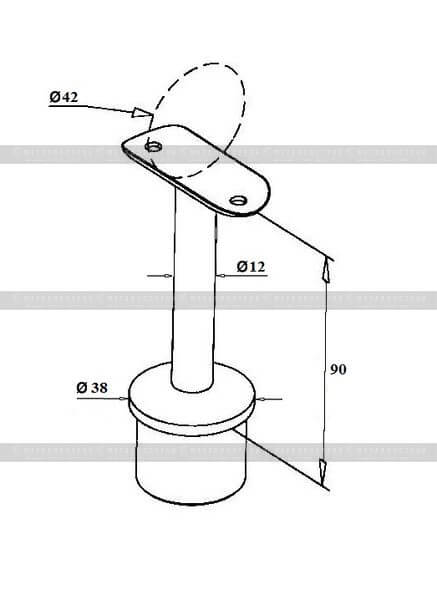 315037-38/42М104-Наконечник на стойку 38мм, ложемент 38мм, зеркальныйДанный элемент предназначен для соединения стойки 38х1,5 с поручнем 38мм под углом 90гр.Материал — AISI 304.Поверхность — зеркало.Элемент сборный и состоит из нескольких частей: 033-38М, 015М, Ложемент 38мм, Винт М6х10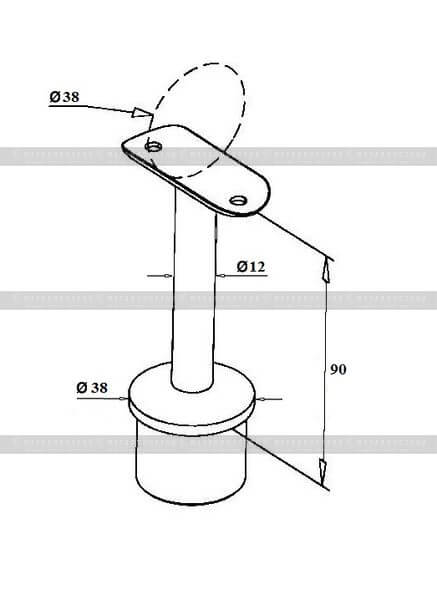 315037-38/38М105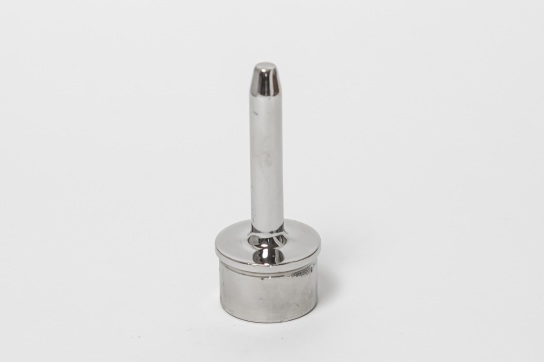 Наконечник на стойку 42,4мм, зеркальныйПредназначен для соединения стойки и поручня под любом углом.Материал — AISI 304.Поверхность — зеркало.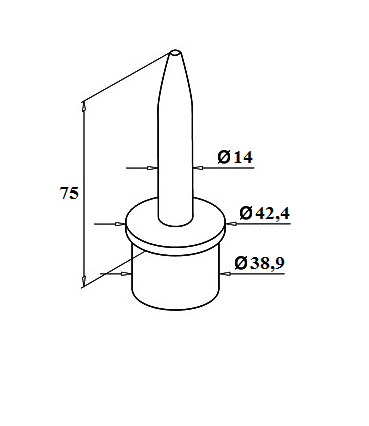 272036-42М106Наконечник на стойку 38мм, зеркальныйПредназначен для соединения стойки и поручня под любом углом.Материал — AISI 304.Поверхность — зеркало.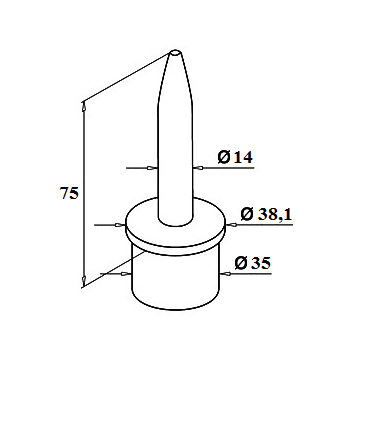 259036-38М107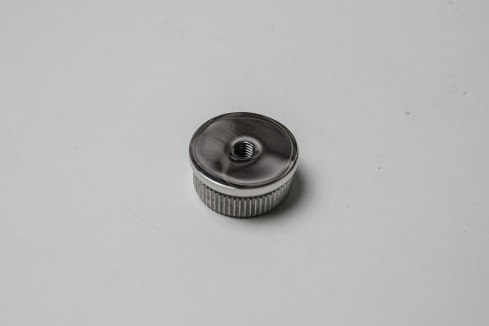 
Заглушка с резьбой М8 42.4мм, зеркальнаяЭлемент вставляется в трубу 42,4х1,5мм и 42,4х2,0мм, в центре имеется резьбовое отверстие М8 для крепления пальцев 015М или 016М Применяется в качестве основы для сборки наконечника на стойку. Такой элемент позволяет собрать наконечник на стойку 42,4мм с любым ложементом (38мм, 42,4мм, 50,8мм, плоским)Материал — AISI 304.Поверхность — зеркало.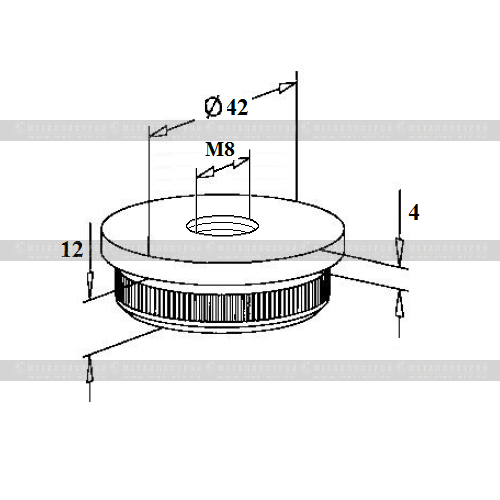 149033-42М108Заглушка с резьбой М8 38мм, зеркальная. Размер 38ммЭлемент вставляется в трубу 38х1,5мм, в центре имеется резьбовое отверстие М8 для крепления пальцев 015М или  016М. Применяется в качестве основы для сборки наконечника на стойку. Такой элемент позволяет собрать наконечник на стойку 38х1,5мм с любым ложементом (38мм, 42,4мм, 50,8мм, плоским).Материал — AISI 304.Поверхность — зеркало.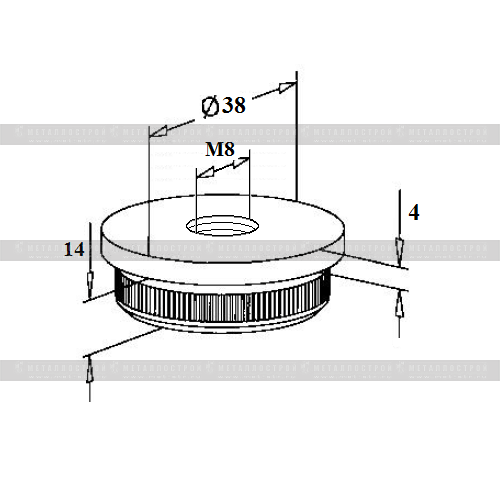 129033-38М109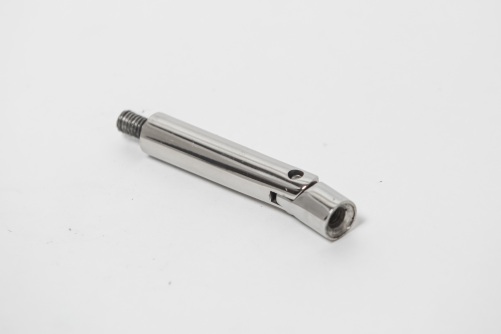 Регулируемый палец держателя поручня д. 12мм, М6/М8, зеркальныйПалец (штырь) предназначен прежде всего для сборных регулируемых наконечников на стойки. Используется совместно с элементами 033-38М или 033-42М.  Отредактировать!!!!!!!!!!!!  С одной стороны элемента наружная резьба М8, с другой - внутренняя М6 для крепления ложемента любого размера. Элемент выполнен из нержавеющего прутка 12ммМатериал — AISI 304. Поверхность — зеркало.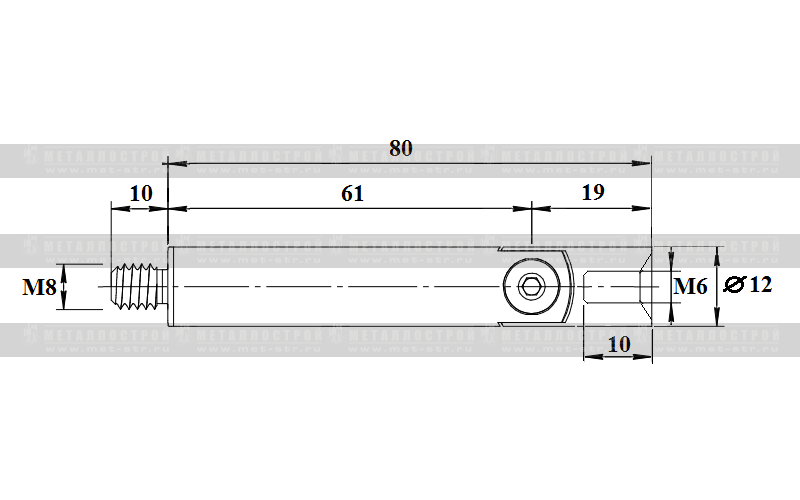 204016М110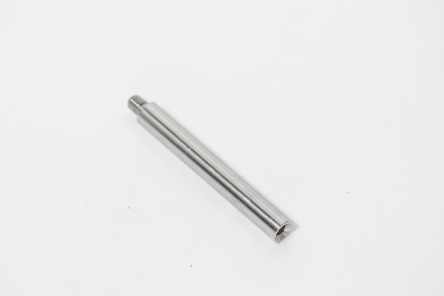 Палец держателя поручня д. 12мм, М6/М8, зеркальныйПалец (штырь) предназначен прежде всего для сборных регулируемых наконечников на стойки. Используется совместно с элементами 033-38М или 033-42М.  Отредактировать!!!!!!!!!!!!  С одной стороны элемента наружная резьба М8, с другой - внутренняя М6 для крепления ложемента любого размера. Элемент выполнен из нержавеющего прутка 12ммМатериал — AISI 304.Поверхность — зеркало.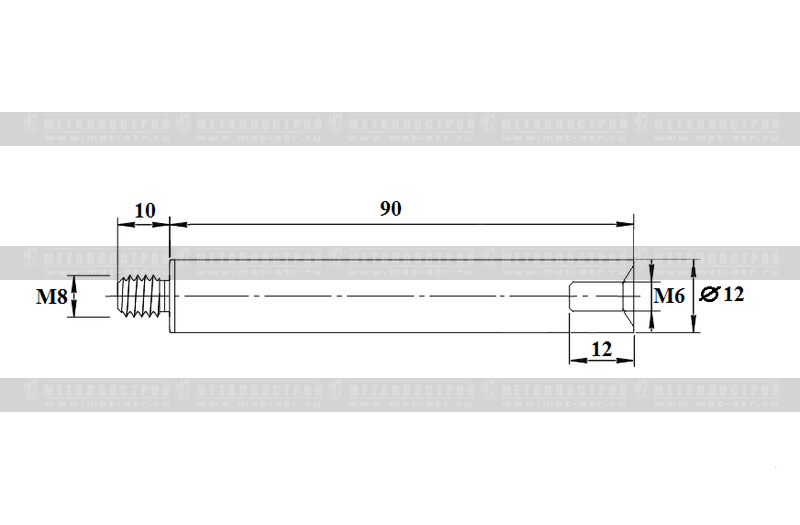 103015М
Держатели стекла, ригеля.
Держатели стекла, ригеля.
Держатели стекла, ригеля.
Держатели стекла, ригеля.
Держатели стекла, ригеля.
Держатели стекла, ригеля.
Держатели стекла, ригеля.
Держатели стекла, ригеля.111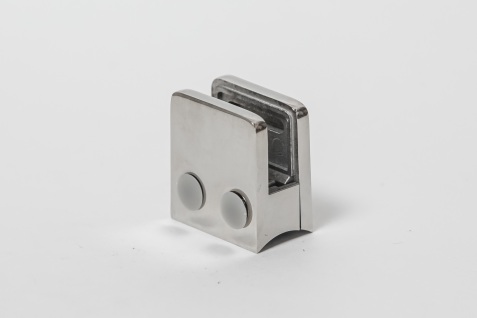 
Стеклодержатель (стекло 6мм, 8мм и 10мм) на стойку 42,4мм, зеркальный.Литой стеклодержатель. Элемент предназначен для фиксации стеклянного заполнения между стойками. Состоит из двух частей, которые соединяются между собой двумя болтами (поставляются в комплекте). К стойке данный стеклодержатель крепится винтом М8. Дополнительно необходимо прибрести комплект резиновых прокладок для стекла 6мм, 8мм или 10мм.Материал — AISI 304.Поверхность — зеркало.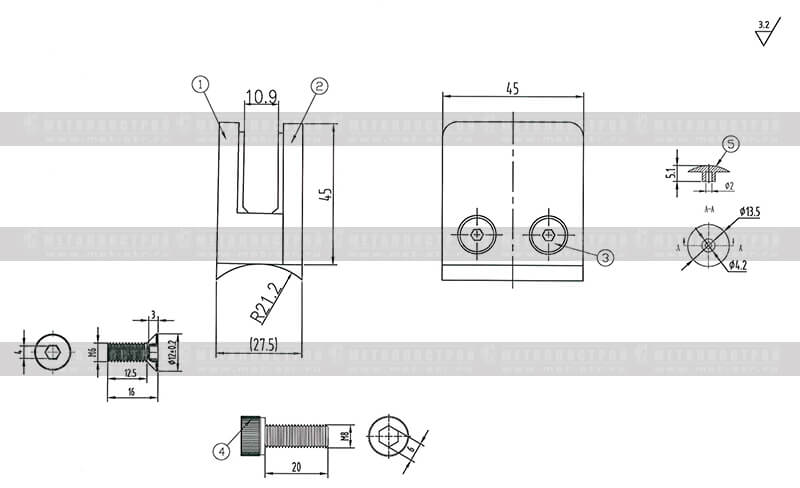 383319-42М112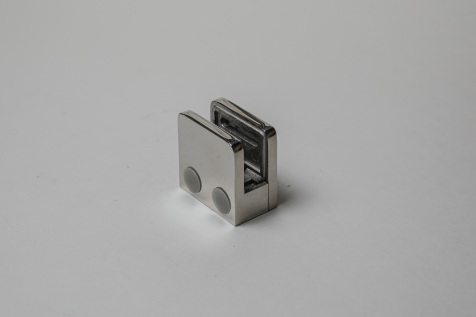 Стеклодержатель (стекло 6мм, 8мм и 10мм) на плоскость, зеркальный.Стеклодержатель литой. Элемент предназначен для фиксации стеклянного заполнения между стойками. Состоит из двух частей, которые соединяются между собой двумя болтами (поставляются в комплекте). К плоскости данный стеклодержатель крепится винтом М8. Дополнительно необходимо приобрести комплект резиновых прокладок для стекла 6мм, 8мм или 10мм.Материал — AISI 304.Поверхность — зеркало.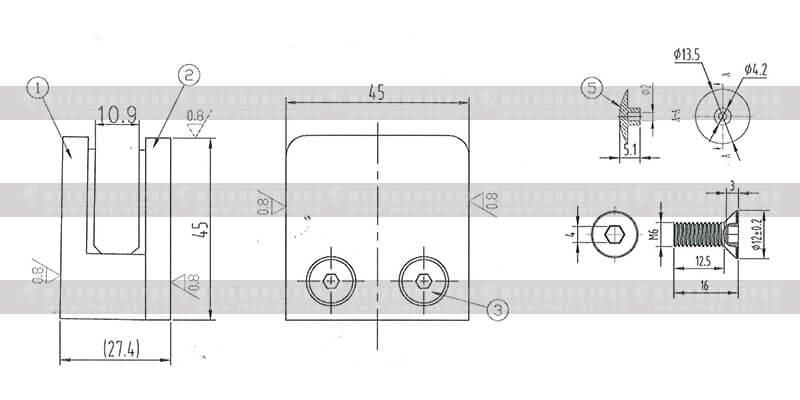 383319М113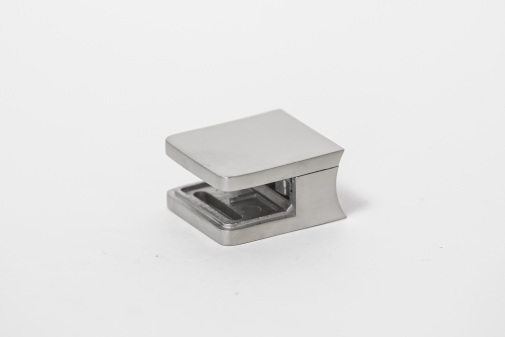 Стеклодержатель (стекло 6, 8, 10мм) на стойку 42,4мм, шлифованный.Стеклодержатель литой. Элемент предназначен для фиксации стеклянного заполнения между стойками. Состоит из двух частей и трех резиновых прокладок. К стойке крепится винтом М8. В комплекте набор резиновых прокладок под стекло 6, 8 и 10мм. Минимальная поставка — 4шт.  Материал — AISI 304.Поверхность — шлифованная.-389319-42S114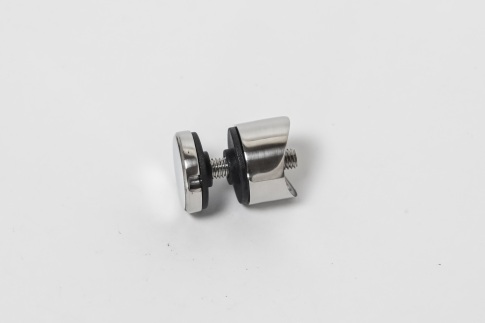 Стеклодержатель (точка) на стойку 42,4мм, зеркальный.Стеклодержатель «точка». Элемент предназначен для сквозного точечного крепления к круглой стойке 42,4мм стекла 5-12мм при помощи винта М8.Материал — AISI 304.Поверхность — зеркало.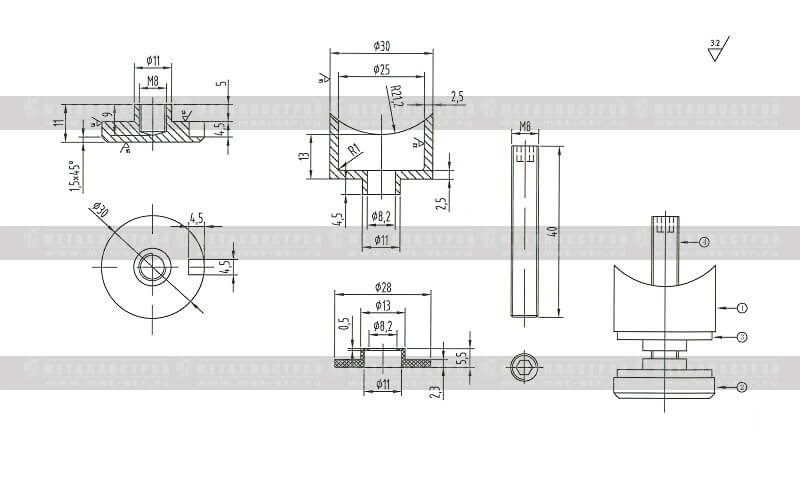 240310-42М115Стеклодержатель (точка) на стойку 38мм, зеркальный.Стеклодержатель «точка». Элемент предназначен для сквозного крепления к стойке стекла 6-15мм при помощи винта М8.  Материал — AISI 304.Поверхность — зеркало.181310-38М116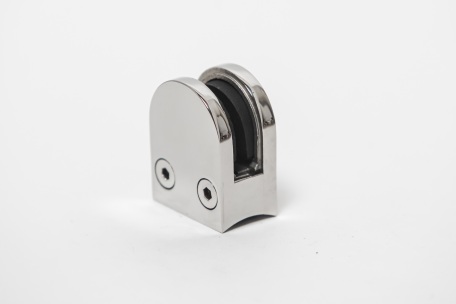 
Стеклодержатель (стекло 6мм, 8мм и 10мм) на стойку 50,8мм, зеркальный.Стеклодержатель литой. Элемент предназначен для фиксации стеклянного заполнения между стойками. Состоит из двух частей и двух резиновых прокладок. К стойке крепится винтом М8. В комплекте набор резиновых прокладок под стекло 6мм, 8мм или 10мм.Материал — AISI 304.Поверхность — зеркало.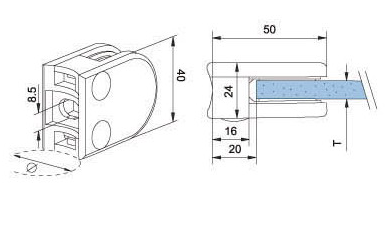 357309-50М117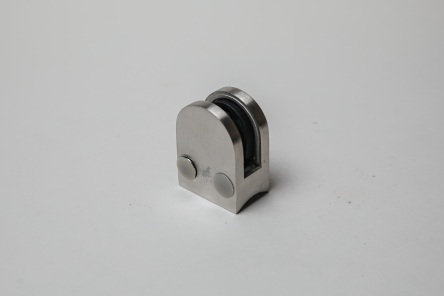 Стеклодержатель (стекло 6мм, 8мм и 10мм) на стойку 42,4мм, шлифованный.Стеклодержатель литой. Элемент предназначен для фиксации стеклянного заполнения между стойками. Состоит из двух частей, которые соединяются между собой двумя болтами (поставляются в комплекте). К стойке данный стеклодержатель крепится винтом М8. Дополнительно необходимо приобрести комплект резиновых прокладок для стекла 6мм, 8мм или 10мм. Поверхность шлифованная. Материал - AISI 304.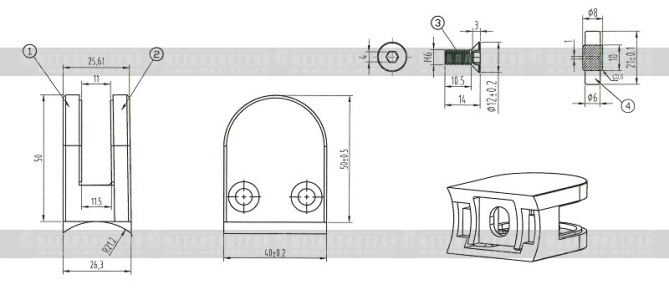 357309-42S118Стеклодержатель (стекло 6мм, 8мм и 10мм) на стойку 38мм, зеркальный.Стеклодержатель литой. Элемент предназначен для фиксации стеклянного заполнения между стойками. Состоит из двух частей, которые соединяются между собой двумя болтами (поставляются в комплекте). К стойке данный стеклодержатель крепится винтом М8. Дополнительно необходимо приобрести комплект резиновых прокладок для стекла 6мм, 8мм или 10мм. Поверхность шлифованная. Материал - AISI 304.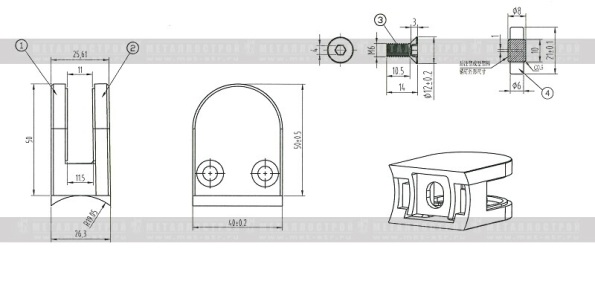 364309-38М119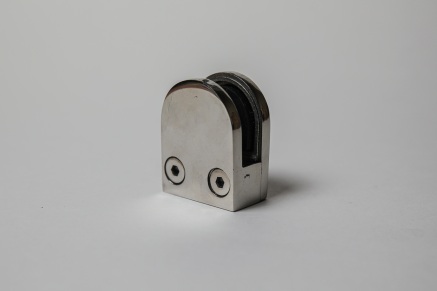 
Стеклодержатель (стекло 8мм) на плоскость, зеркальный. Размер "ПЛ".Литой стеклодержатель. Элемент предназначен для фиксации стеклянного заполнения между стойками. Состоит из двух частей, которые соединяются между собой двумя болтами (поставляются в комплекте). К плоскости данный стеклодержатель крепится винтом М8. В комплекте идет набор резиновых прокладок для стекла толщиной 8мм.Материал — AISI 304.Поверхность — зеркало.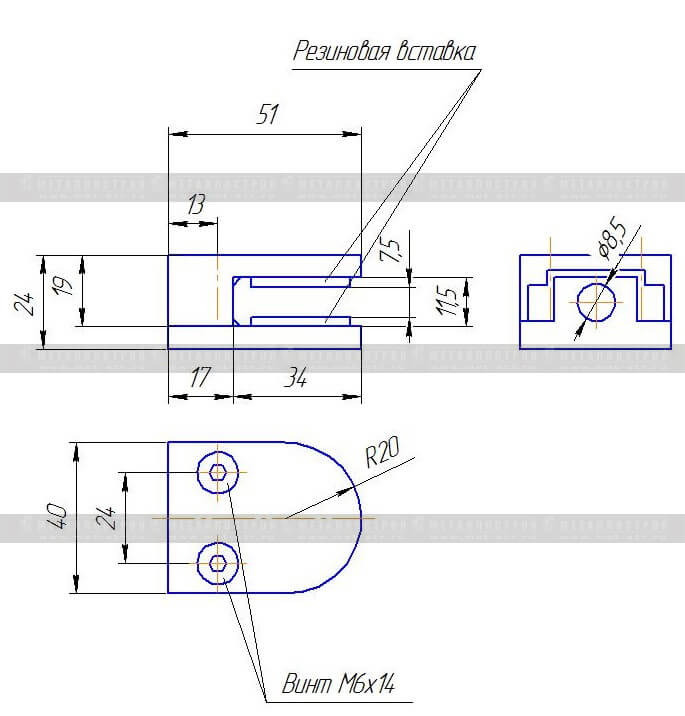 364309М120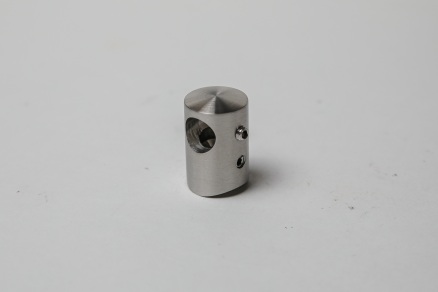 Держатель ригеля 16мм на стойку 42,4мм, шлифованный.Держатель ригеля. Предназначен крепления заполнения (ригеля) д. 16 мм к стойке. Состоит из двух частей. Основание крепится к стойке с помощью винта М6, затем на основание надевается основная часть и фиксируется при помощи потайного винта. Для фиксирования ригеля в держателе также предусмотрен потайной винт. Поверхность шлифованная. Материал — AISI 304.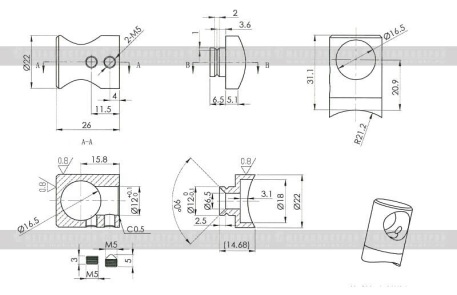 136210-42S121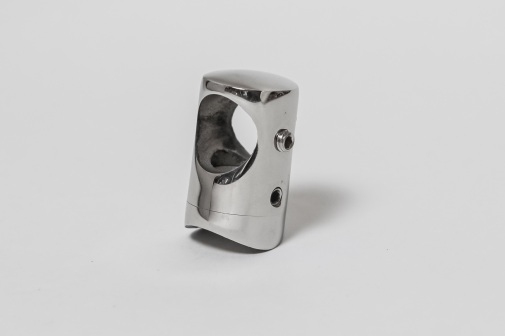 Держатель ригеля 16мм на стойку 42,4мм, зеркальный.Держатель ригеля. Предназначен для крепления заполнения (ригеля) д. 16 мм к стойке. Состоит из двух частей. Основание крепится к стойке с помощью винта М6, затем на основание надевается основная часть и фиксируется при помощи потайного винта. Для фиксирования ригеля в держателе также предусмотрен потайной винт.Материал — AISI 304.Поверхность — зеркало.127210-42М122Держатель ригеля 16мм на стойку 38мм, зеркальный.Держатель ригеля. Предназначен для крепления заполнения (ригеля) д. 16 мм к стойке. Состоит из двух частей. Основание крепится к стойке с помощью винта М6, затем на основание надевается основная часть и фиксируется при помощи потайного винта. Для фиксирования ригеля в держателе также предусмотрен потайной винт.Материал — AISI 304.Поверхность — зеркало.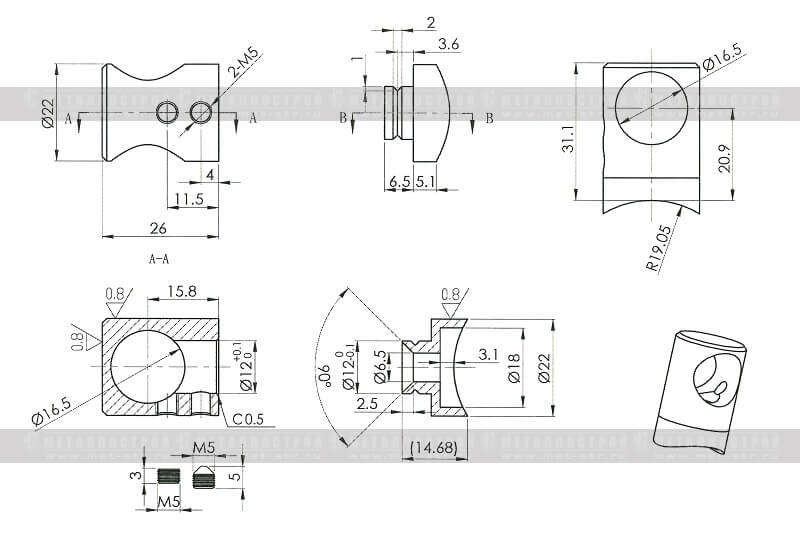 127210-38М123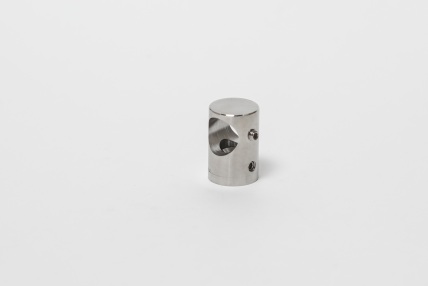 Держатель ригеля 16мм на плоскость, зеркальный.Держатель ригеля (леера). Предназначен крепления заполнения (ригеля) д. 16 мм к плоской поверхности. Состоит из двух частей. Основание крепится к поверхности с помощью винта М6, затем на основание надевается основная часть и фиксируется при помощи потайного винта. Для фиксирования ригеля в держателе также предусмотрен потайной винт.Материал — AISI 304.Поверхность — зеркало.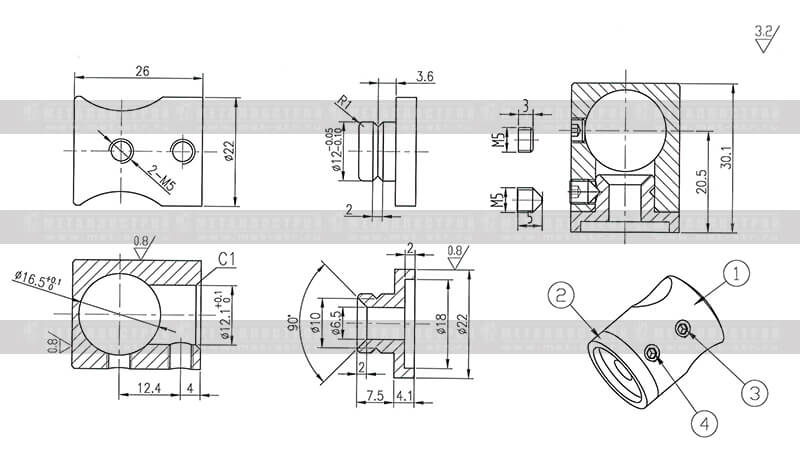 136210М124Держатель ригеля 12мм на стойку 42,4мм, шлифованный.Держатель ригеля. Предназначен крепления заполнения (ригеля) д. 12 мм к стойке. Состоит из двух частей. Основание крепится к стойке с помощью винта М6, затем на основание надевается основная часть и фиксируется при помощи потайного винта. Для фиксирования ригеля в держателе также предусмотрен потайной винт.Поверхность шлифованная. Материал — AISI 304.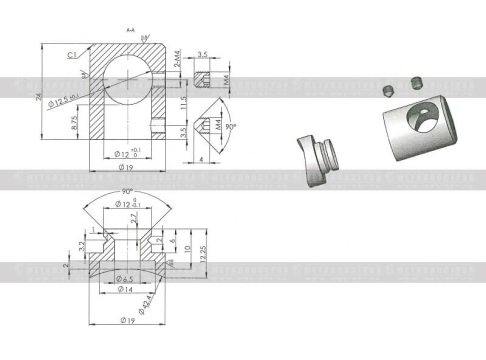 127204-42S125Держатель ригеля 12мм на стойку 42,4мм, зеркальный.Держатель ригеля. Предназначен крепления заполнения (ригеля) д. 12 мм к стойке. Состоит из двух частей. Основание крепится к стойке с помощью винта М6, затем на основание надевается основная часть и фиксируется при помощи потайного винта. Для фиксирования ригеля в держателе также предусмотрен потайной винт.Материал — AISI 304.Поверхность — зеркало123204-42М126Держатель ригеля 12мм на стойку 38мм, зеркальный.Держатель ригеля. Предназначен крепления заполнения (ригеля) д. 12 мм к стойке. Состоит из двух частей. Основание крепится к стойке с помощью винта М6, затем на основание надевается основная часть и фиксируется при помощи потайного винта. Для фиксирования ригеля в держателе также предусмотрен потайной винт.Материал — AISI 304.Поверхность — зеркало.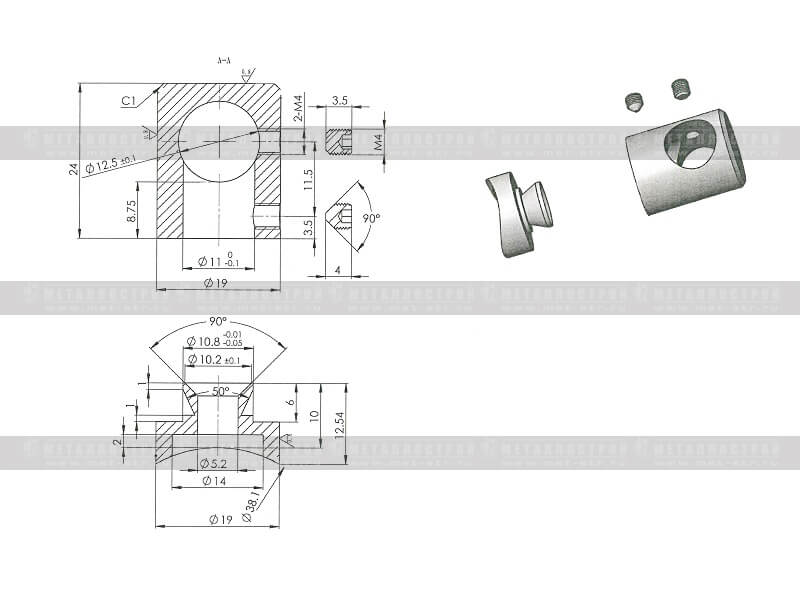 123204-38М127Держатель ригеля 12мм на плоскость, зеркальный.Держатель ригеля (леера). Предназначен крепления заполнения (ригеля) д. 12 мм к плоской поверхности. Состоит из двух частей. Основание крепится к поверхности с помощью винта М6, затем на основание надевается основная часть и фиксируется при помощи потайного винта. Для фиксирования ригеля в держателе также предусмотрен потайной винт.Материал — AISI 304.Поверхность — зеркало.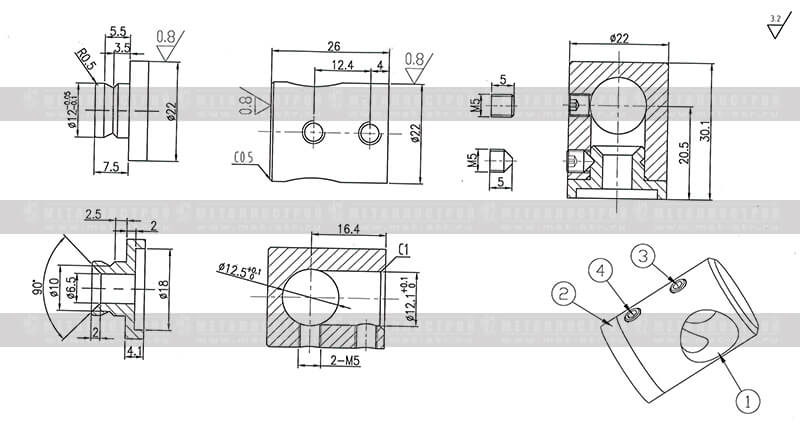 136204МДержатели тросаДержатели тросаДержатели тросаДержатели тросаДержатели тросаДержатели тросаДержатели тросаДержатели троса128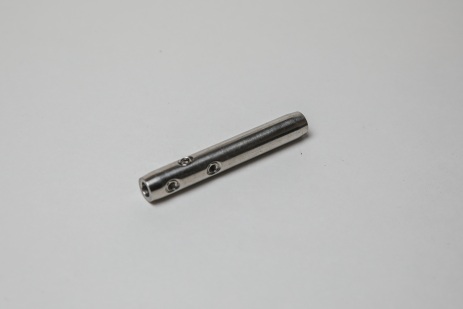 Торцевой держатель троса д. 5мм. ШлифованныйДержатель предназначен для крепления троса к стойкам ограждений. Трос вставляется в торец элемента и фиксируется с помощью 3-х винтов. С противоположного торца держателя имеется резьбовое отверстие М6, предназначенное для крепления элемента к стойке и натяжки троса. Элемент выполнен из нержавеющей стали AISI 304 (08Х18Н10), имеет шлифованную обработку поверхности.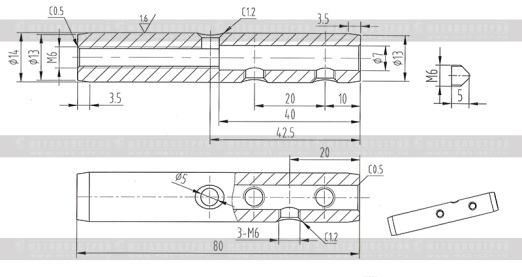 285635S129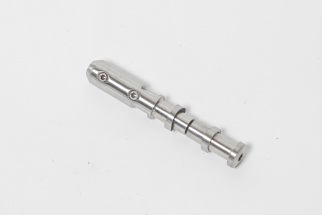 Нерегулируемый держатель троса 5мм на круглую стойку (на плоскость). ШлифованныйЭлемент предназначен для фиксации и натяжения троса. Крепится на круглую стойку д. 38мм, д. 42,4мм или 50,8мм, а также на плоскую поверхность (например, на профильную трубу). Для этого в стойке делается сквозное отверстие 10мм, в которое с разных сторон от стойки вставляются 2 части держателя (1 и 3). Элементы (2) при этом можно не использовать, если крепление осуществляется на профильную трубу. Трос фиксируется в держателе (3) с помощью 3-х винтов. Далее, путем вращения части держателя (1) с помощью шестигранника 4мм, осуществляется натяжка троса.  Элемент выполнен из нержавеющей стали AISI 304 (08Х18Н10), имеет шлифованную обработку поверхности.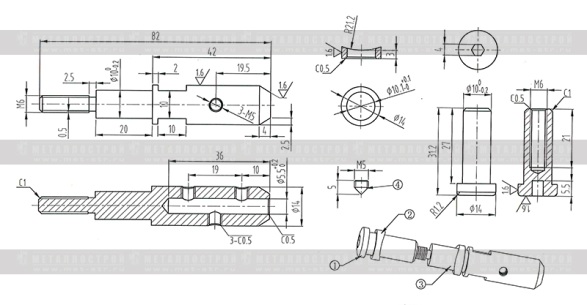 448629-42S130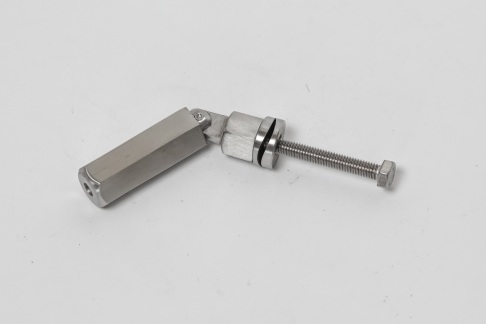 Регулируемый держатель троса 5мм на круглую стойку (на плоскость). ШлифованныйЭлемент предназначен для фиксации и натяжения троса. Крепится на круглую стойку д. 38мм, д. 42,4мм или 50,8мм, а также на плоскую поверхность (например, на профильную трубу). Для этого в стойке делается сквозное отверстие 8мм, в которое вставляется винт М6х59. Элементы (5) при этом можно не использовать, если крепление осуществляется на профильную трубу. Далее с помощью винта (4) держатель фиксируется на стойке. Крепление троса происходит следующим образом: трос продевается в цилиндрическую шестигранную гайку (1) и зажимается с помощью 3-х винтов во втулке (6). Для натяжения троса необходимо закручивать цилиндрическую гайку (1). Элемент в своей конструкции имеет шарнирное соединение, что позволяет использовать его как в горизонтальных, так и в наклонных ограждениях. Держатель выполнен из нержавеющей 304-й стали (08Х18Н10) и имеет шлифованную обработку поверхности.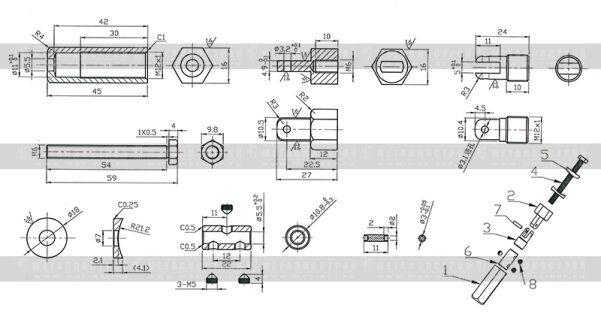 608625-42S131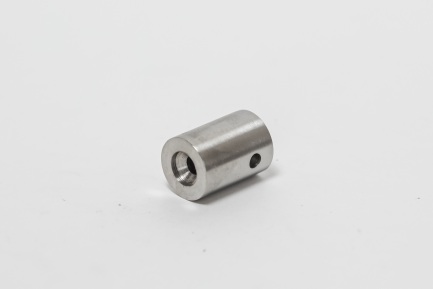 Проходной держатель троса 5мм на плоскость. Шлифованный. Размер ПЛКонструктив данного элемента не предполагает фиксацию троса внутри с помощью винта, поэтому держатель используется в качестве проходного элемента. Крепится на любую плоскую поверхность (например, профильная труба). Элемент состоит из двух частей. Основание крепится к стойке с помощью винта М6, затем на основание надевается основная часть и фиксируется при помощи потайного винта. Поверхность шлифованная. Материал — AISI 304.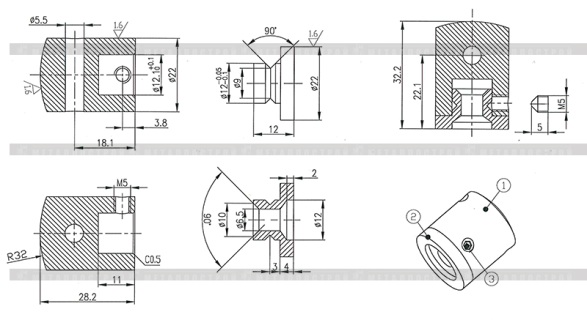 188604S132-Проходной держатель троса 5мм на стойку 42,4мм. ШлифованныйКонструктив данного элемента не предполагает фиксацию троса внутри с помощью винта, поэтому держатель используется в качестве проходного элемента. Крепится на круглую трубу д. 42,4мм. Элемент состоит из двух частей. Основание крепится к стойке с помощью винта М6, затем на основание надевается основная часть и фиксируется при помощи потайного винта. Поверхность шлифованная. Материал — AISI 304.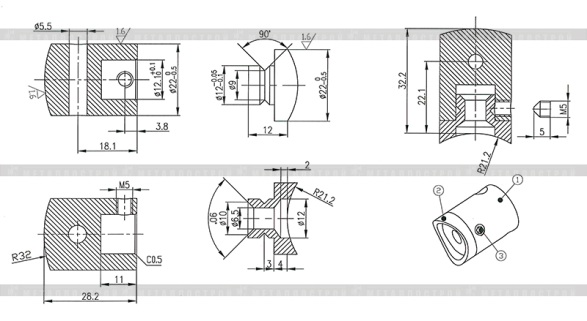 188604-42S133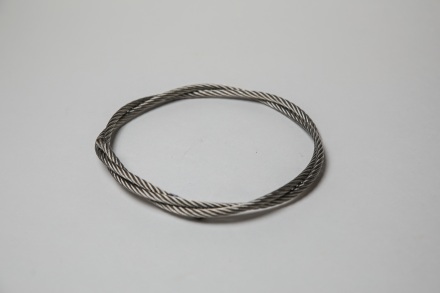 Нержавеющий трос д. 5мм 7х19 AISI 304Трос из нержавеющей стали AISI 304 (отечественный аналог 08Х18Н10) используется в качестве заполнения в ограждениях из нержавеющей стали. Продажа осуществляется кратно одному метру. Выгодным преимуществом является его надежность и долговечность.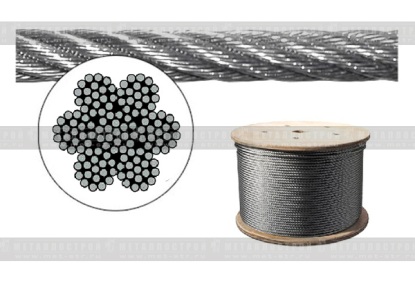 207Трос 5ммЗаглушкиЗаглушкиЗаглушкиЗаглушкиЗаглушкиЗаглушкиЗаглушкиЗаглушки134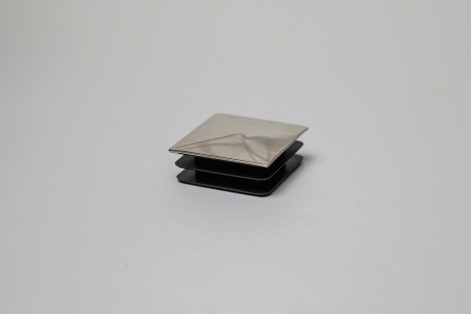 Заглушка забивная пластиковая 40х40мм (хром)Заглушка предназначена для установки в квадратной трубе 40х40мм (стенки 1-1,5мм). Выполнена из пластика, имеет хромированное покрытие торцевой части. Рекомендуется использовать внутри помещений.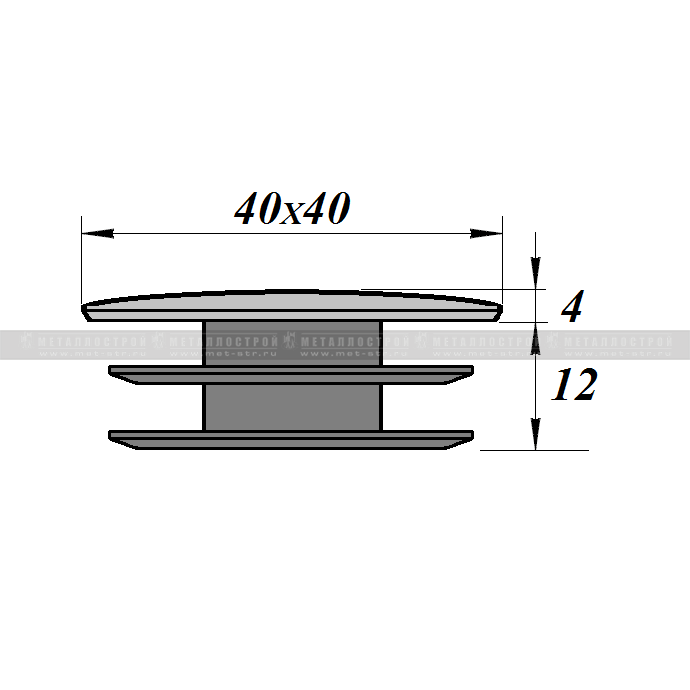 842040135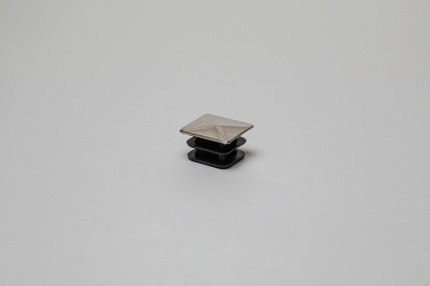 Заглушка забивная пластиковая 25х25мм (хром)Заглушка предназначена для установки в квадратной трубе 25х25мм (стенки 1-1,5мм). Выполнена из пластика, имеет хромированное покрытие торцевой части. Рекомендуется использовать внутри помещений.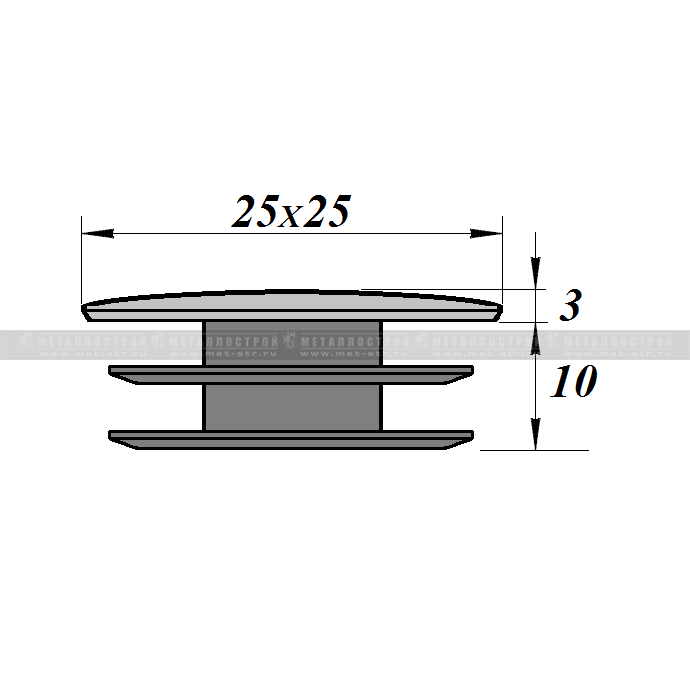 452025136
Заглушка забивная пластиковая 20х20мм (хром)Заглушка предназначена для установки в квадратной трубе 20х20мм (стенки 1-1,5мм). Выполнена из пластика, имеет хромированное покрытие торцевой части. Рекомендуется использовать внутри помещений.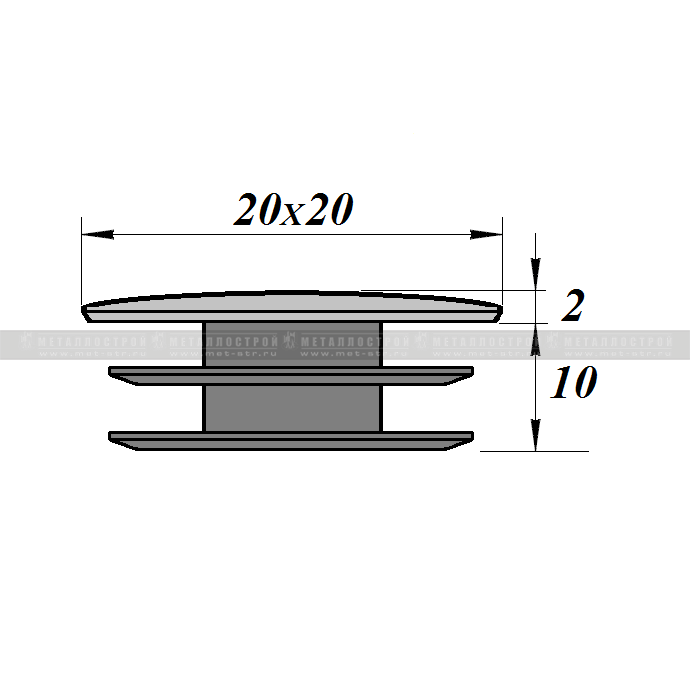 392020137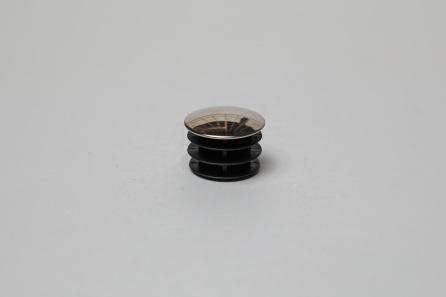 Заглушка забивная пластиковая 25мм (хром)Заглушка предназначена для установки в круглой трубе 25х1-1,5мм. Выполнена из пластика, имеет хромированное покрытие торцевой части. Рекомендуется использовать внутри помещений.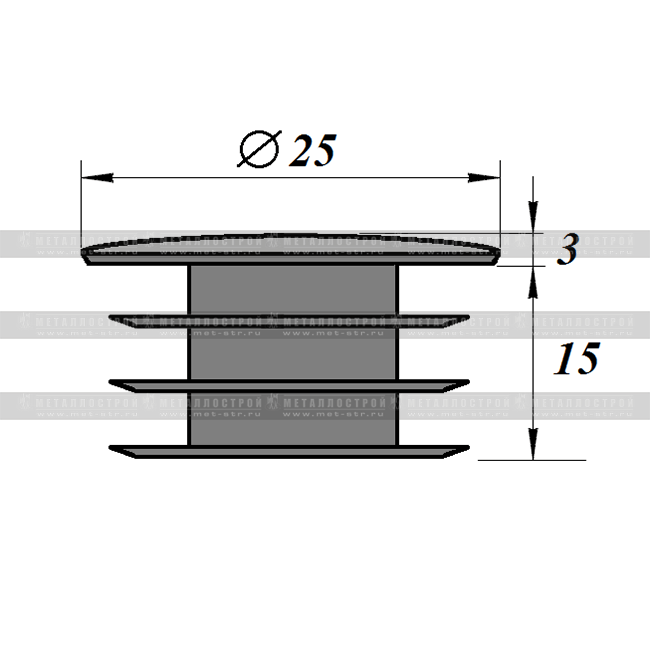 321025138Заглушка забивная пластиковая 16мм (хром)Заглушка предназначена для установки в круглой трубе 16х1-1,5мм. Выполнена из пластика, имеет хромированное покрытие торцевой части. Рекомендуется использовать внутри помещений.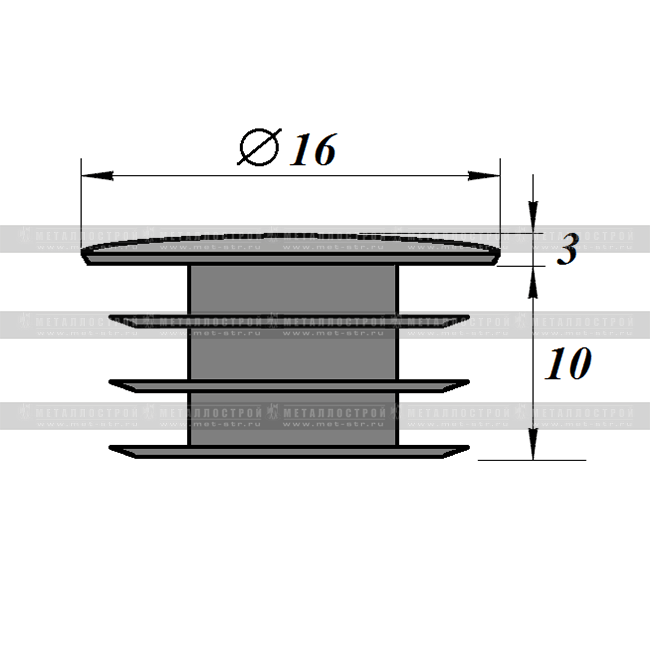 291016139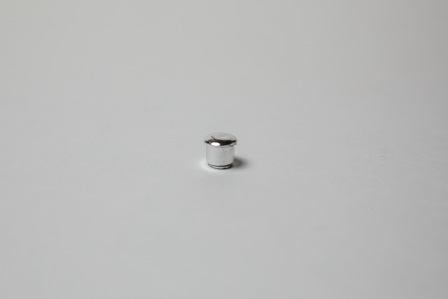 Заглушка забивная пластиковая 12мм (хром)Заглушка предназначена для установки в круглой трубе 12x1мм. Выполнена из пластика, имеет покрытие хром. Рекомендуется использовать внутри помещений.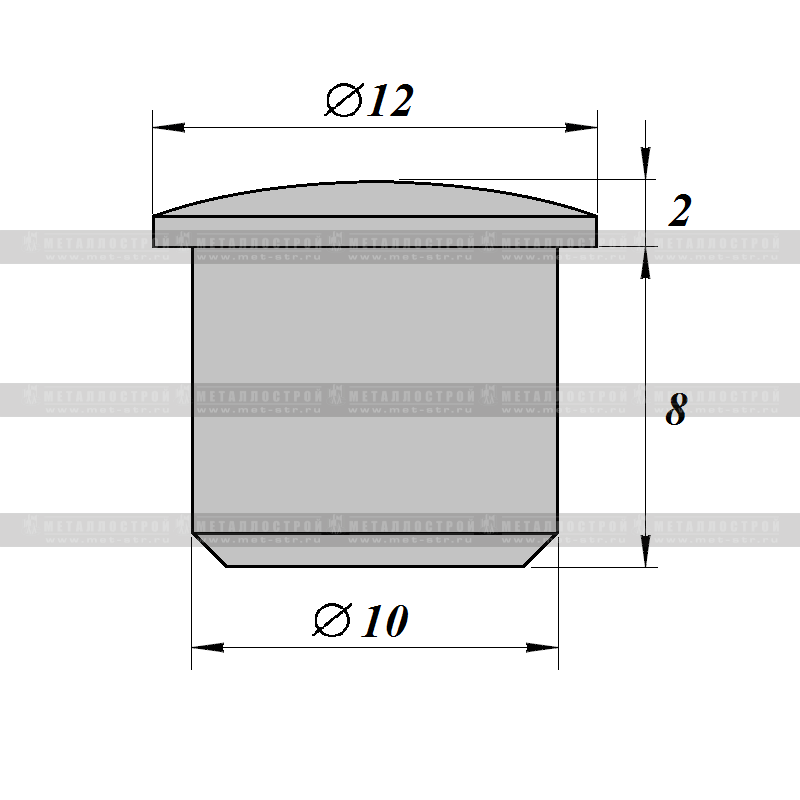 131012140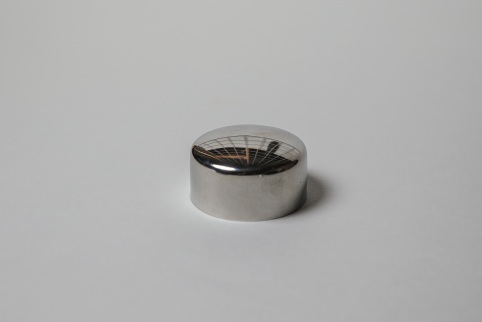 Заглушка накладная для ПВХ поручня д. 50мм, зеркальнаяЗаглушка предназначена для скрытия среза ПВХ поручня. Устанавливается элементарным образом: надевается колпачком на торец ПВХ поручня и фиксируется с помощью самореза (имеется соответствующее отверстие). Выполнена из нержавеющей стали AISI 304 (08Х18Н10), зеркальное исполнение.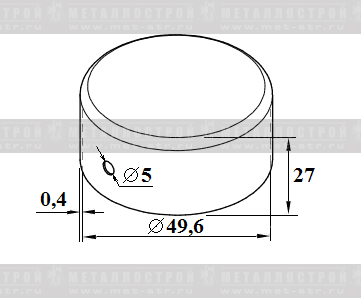 58403-50М141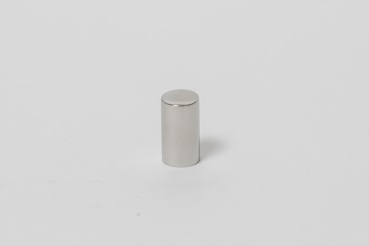 Заглушка накладная 16мм, зеркальная.Заглушка накладная. Устанавливается на срезе ригеля.Материал — AISI 304.Поверхность — зеркало.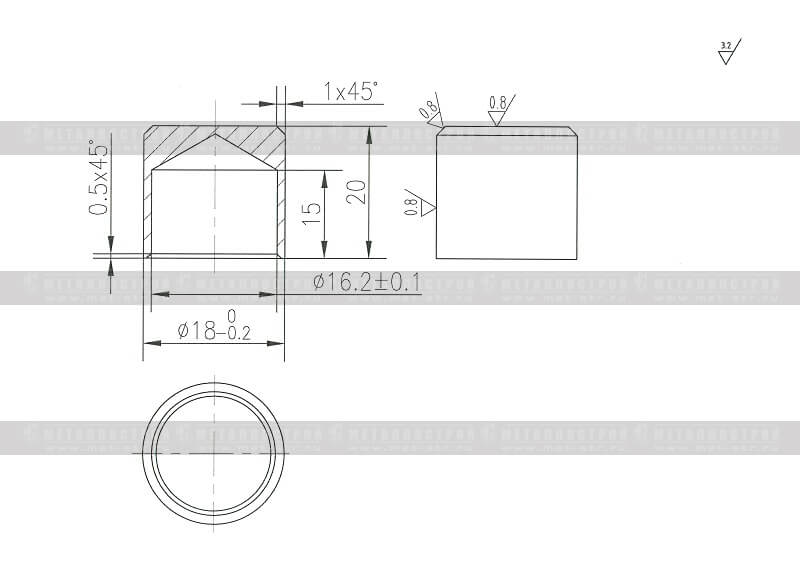 90197-16М142Заглушка накладная 12мм, зеркальная.Заглушка накладная. Устанавливается на срезе ригеля.Материал — AISI 304.Поверхность — зеркало.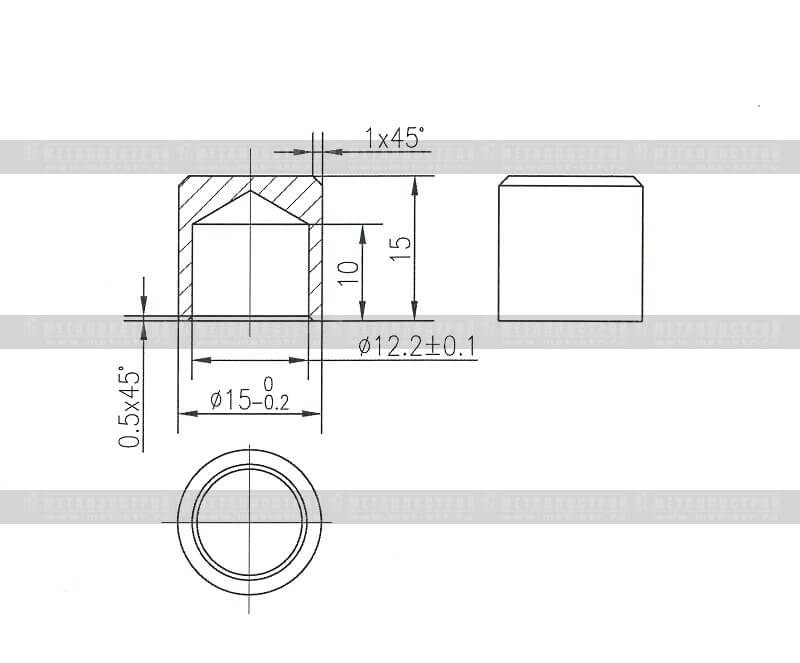 77197-12М143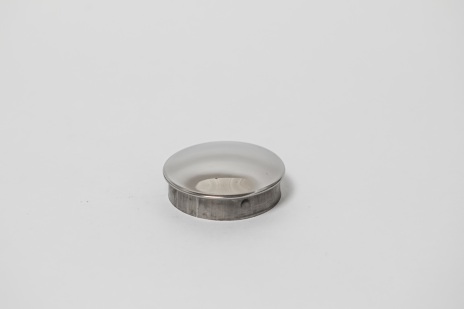 Заглушка забивная 50,8мм, зеркальная.Заглушка забивная сферическая. Устанавливается на срезе поручня или ригеля. Штамп из листового металла толщиной 1мм.Материал — AISI 304.Поверхность — зеркало.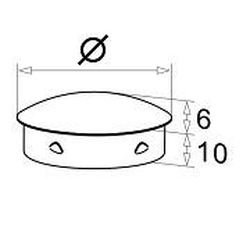 36187-2-50М144Заглушка забивная 42,4мм, зеркальная.Заглушка забивная сферическая. Устанавливается на срезе поручня или ригеля. Штамп из листового металла толщиной 1мм.Материал — AISI 304.Поверхность — зеркало.34187-2-42М145
Заглушка забивная 38мм, зеркальная.Заглушка забивная сферическая. Устанавливается на срезе поручня или ригеля. Штамп из листового металла толщиной 1мм.Материал — AISI 304.Поверхность — зеркало.32187-2-38М146Заглушка забивная 25мм, зеркальная.Заглушка забивная сферическая. Устанавливается на срезе поручня или ригеля. Штамп из листового металла толщиной 1мм.Материал — AISI 304.Поверхность — зеркало.29187-2-25М147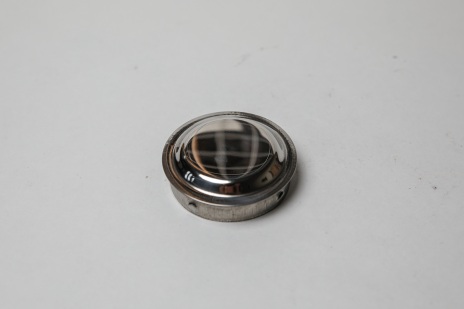 
Заглушка забивная 50,8мм, зеркальная.Заглушка забивная рельефная. Устанавливается на срезе поручня или ригеля. Штамп из листового металла толщиной 0.6мм.Материал — AISI 304.Поверхность — зеркало.-43187-50М148
Заглушка забивная 42,4мм, зеркальная.Заглушка забивная рельефная. Устанавливается на срезе поручня или ригеля. Штамп из листового металла толщиной 0.6мм.Материал — AISI 304.Поверхность — зеркало.-40187-42М149Заглушка забивная 38мм, зеркальная.Заглушка забивная рельефная. Устанавливается на срезе поручня или ригеля. Штамп из листового металла толщиной 0.6мм.Материал — AISI 304.Поверхность — зеркало.-36187-38М150
Заглушка забивная 16мм, зеркальная.Заглушка забивная рельефная. Устанавливается на срезе поручня или ригеля. Штамп из листового металла толщиной 0.6мм.Материал — AISI 304.Поверхность — зеркало.-21187-16М151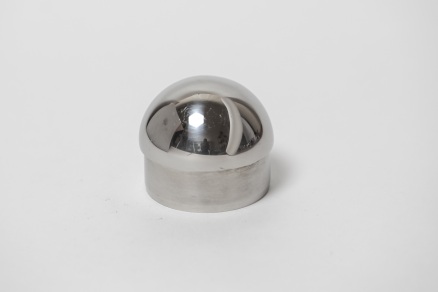 Заглушка забивная 50,8мм, зеркальная.Заглушка забивная сферическая. Устанавливается на срезе поручня.Материал — AISI 304.Поверхность — зеркало.-207177-50М152Заглушка забивная 42,4мм, зеркальнаяЗаглушка забивная сферическая. Устанавливается на срезе поручня.Материал — AISI 304.Поверхность — зеркало.-297177-42М153Заглушка забивная 38мм, зеркальнаяЗаглушка забивная сферическая. Устанавливается на срезе поручня.Материал — AISI 304.Поверхность — зеркало.-146177-38М154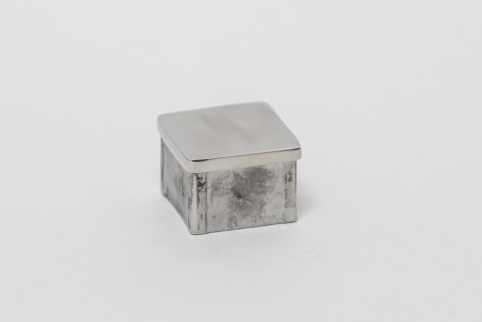 Заглушка забивная 40х40мм, зеркальная.Заглушка предназначена для установки в квадратной трубе 40х40х1.5мм.Материал — AISI 304.Поверхность — зеркало.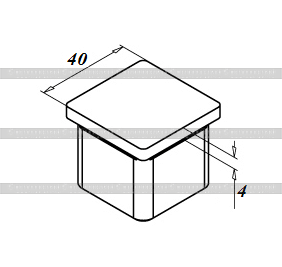 240169-40х40М155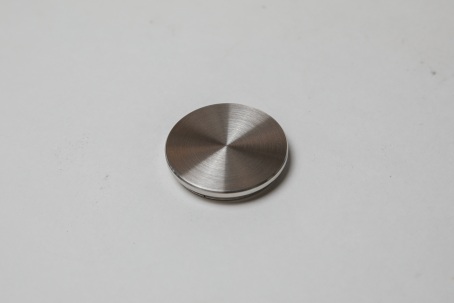 Заглушка забивная 42,4мм, шлифованная.
Заглушка забивная плоская. Устанавливается на срезе поручня. Точеная.Материал — AISI 304.Поверхность — шлифованная .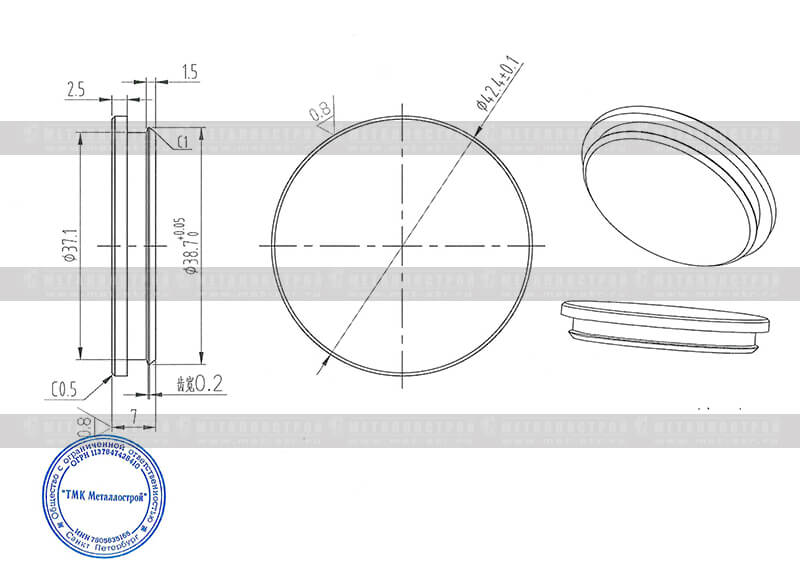 123169-42S156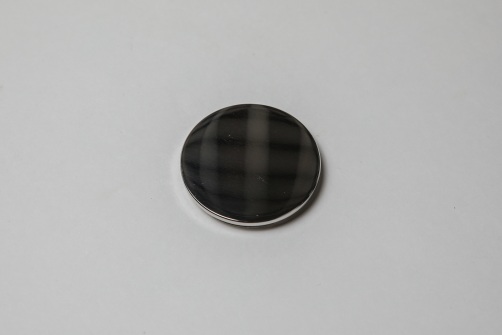 
Заглушка забивная 50,8мм, зеркальная.Заглушка забивная плоская. Устанавливается на срезе поручня. Точеная.Материал — AISI 304.Поверхность — шлифованная .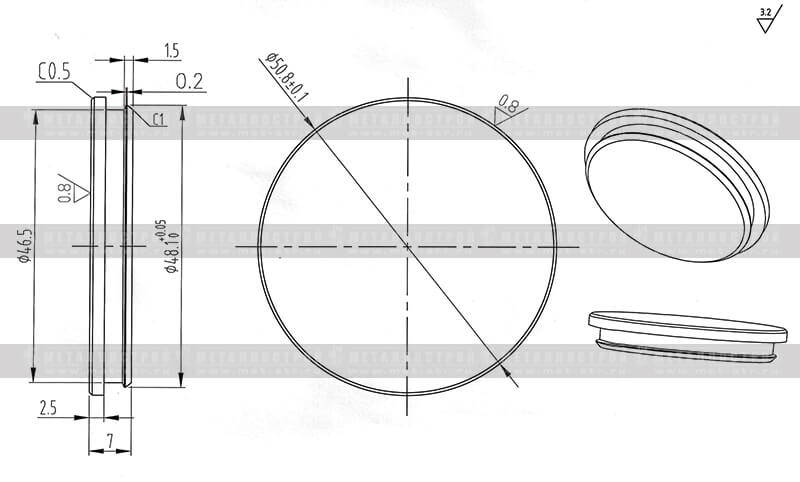 175169-50М157
Заглушка забивная 42,4мм, зеркальная.Заглушка забивная плоская. Устанавливается на срезе поручня. Точеная.Материал — AISI 304.Поверхность — шлифованная .127169-42М158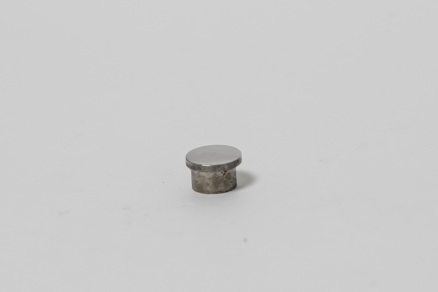 
Заглушка забивная 16мм, зеркальная.Заглушка предназначена для установки в круглой трубе 16х1,5мм.Материал — AISI 304.Поверхность —  зеркальная.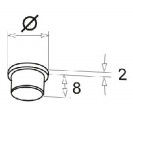 45169-16M159Заглушка забивная 12мм, зеркальная.Заглушка предназначена для установки в круглой трубе 12х1мм.Материал — AISI 304.Поверхность —  зеркальная.45169-12M160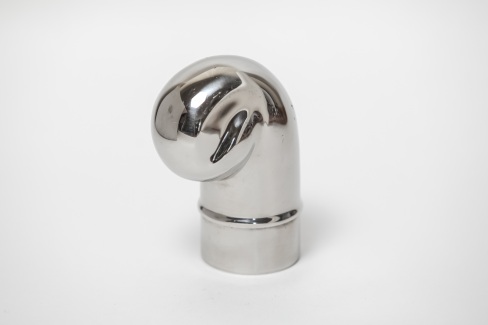 Окончание поручня 90° 50,8мм, зеркальное.Окончание поручня. Элемент предназначен для установки в начале или конце поручня.Материал — AISI 304.Поверхность —  зеркальная.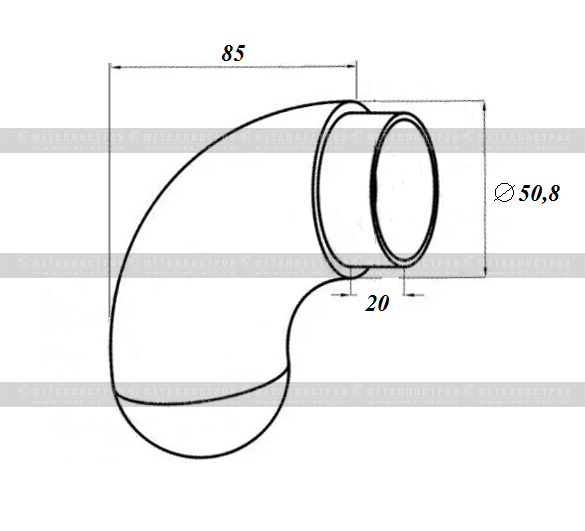 513166-50М161Окончание поручня 90° 42,4мм, зеркальное.Окончание поручня. Элемент предназначен для установки в начале или конце поручня.Материал — AISI 304.Поверхность —  зеркальная.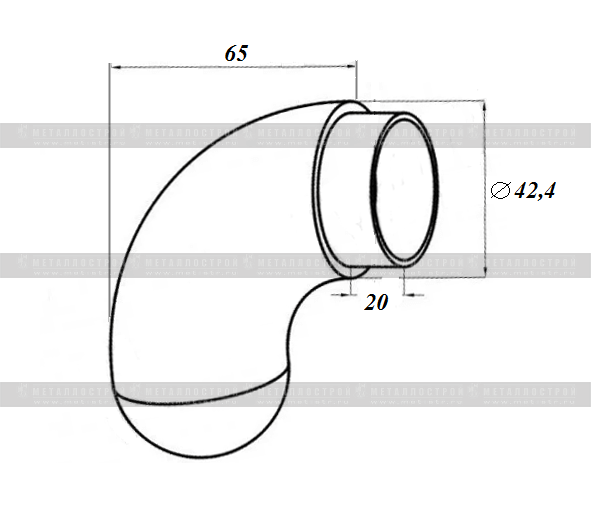 461166-42М162
Окончание поручня 90° 38мм, зеркальное.Окончание поручня. Элемент предназначен для установки в начале или конце поручня.Материал — AISI 304.Поверхность —  зеркальная.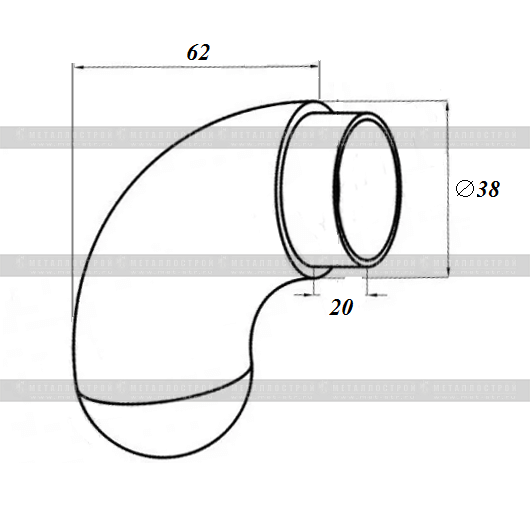 409166-38М162.1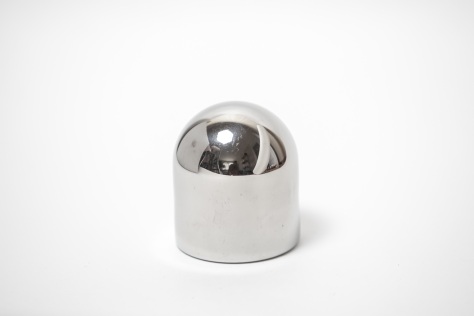 Заглушка декоративная сферическая. 38мм, зеркальное.Заглушка декоративная сферическая. Устанавливается на срезе поручня.Материал — AISI 304.Поверхность — зеркало.-136 167-38С162.2Заглушка декоративная сферическая. 42,4мм, зеркальное.Заглушка декоративная сферическая. Устанавливается на срезе поручня.Материал — AISI 304.Поверхность — зеркало.-149167-42С162.3Заглушка декоративная сферическая.  50,8мм, зеркальное.Заглушка декоративная сферическая. Устанавливается на срезе поручня.Материал — AISI 304.Поверхность — зеркало.-175167-50С162.4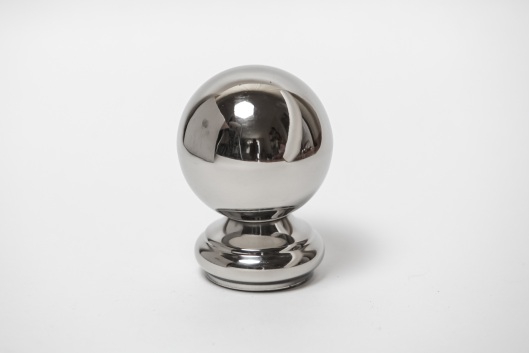 Заглушка декоративная сферическая. 38мм, зеркальное.Заглушка декоративная сферическая. Устанавливается на срезе поручня.Материал — AISI 304.Поверхность — зеркало.-136168-38С162.5Заглушка декоративная сферическая. 42,4мм, зеркальное.Заглушка декоративная сферическая. Устанавливается на срезе поручня.Материал — AISI 304.Поверхность — зеркало.-149168-42СНиз стойкиНиз стойкиНиз стойкиНиз стойкиНиз стойкиНиз стойкиНиз стойкиНиз стойки163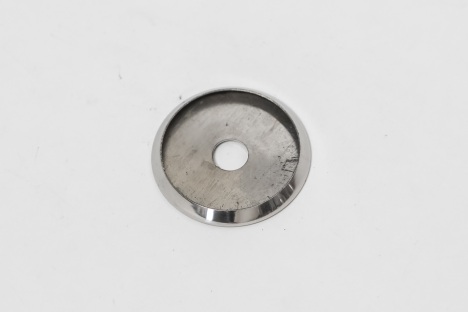 Шайба подкладочная для трубы 50,8мм, зеркальная.Шайба подкладочная для трубы 50,8мм. Чаще всего применяется совместно с дистансерами (ДС-1, ДС-2, ДС-3) для бокового крепления стойки. Позволяет увеличить площадь примыкания дистансера к поверхности, что значительно увеличивает надежность и долговечность крепления.-51Шайба н/ж 50,8мм164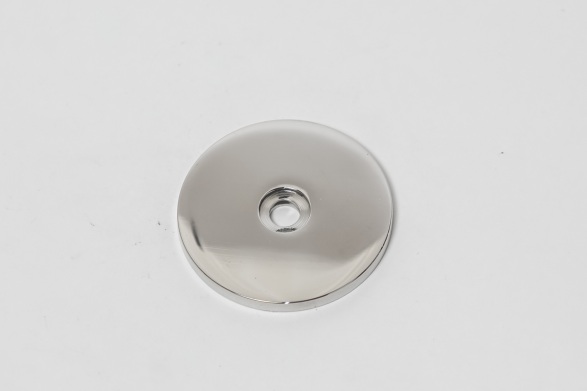 Шайба установочная, н/ж, зеркальнаяШайба предназначена для использования в составе элемента 086М, 087-38М, 087-42М, 087-50М  Отредактировать!!!!!!!!!!!! Таким образом она выполняет функцию основания для креплений пристенного поручня. Позволяет выполнять антивандальное исполнение креплений, что особо популярно в местах с большой проходимостью людей.Материал — AISI 304.Поверхность —  зеркальная.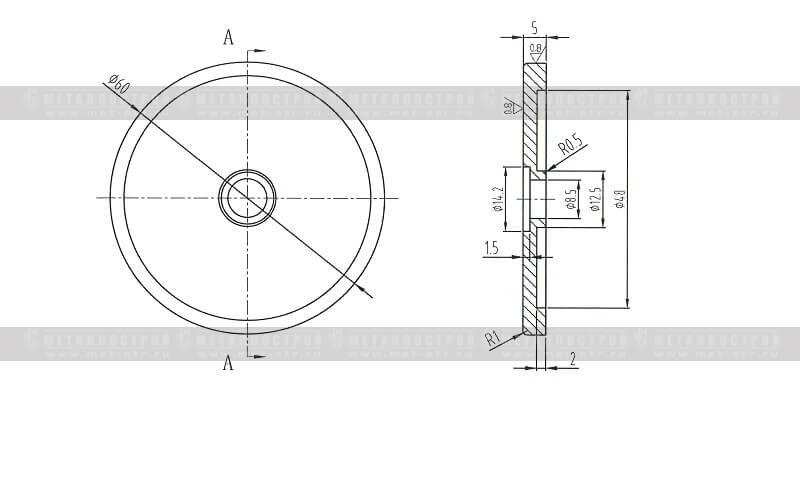 195Шайба установочная, н/ж.165Шайба подкладочная для трубы 38мм, зеркальная.Шайба подкладочная для трубы 38мм. Чаще всего применяется совместно с дистансерами (ДС-1, ДС-2, ДС-3 Отредактировать!!!!!!!!!!!!) для бокового крепления стойки. Позволяет увеличить площадь примыкания дистансера к поверхности, что значительно увеличивает надежность и долговечность крепления.-45Шайба н/ж 38мм166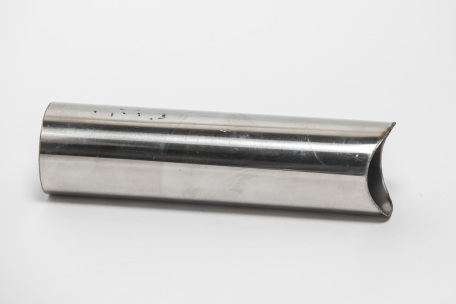 Дистанцер д. 38мм, ложемент 42,4мм, длина 200мм, зеркальный.Данный элемент предназначен для бокового крепления стойки к поверхности. Используется в тех случаях, когда край плитки выходит за габарит ступени и нет возможности установить стойку вплотную к боковой поверхности. Стойка крепится с помощью шпильки (М8 - М10), которая проходит внутри дистанцера, затем через сквозное отверстие в стойке и заканчивается колпачковой гайкой. Также данный элемент можно использовать в качестве стойки отбойника. В этом случае необходимо выбрать фланец для крепления дистанцера к полу и приварить его (можно воспользоваться услугами нашей организации). Горизонтальная труба отбойника крепится к стойке также с использованием сварки.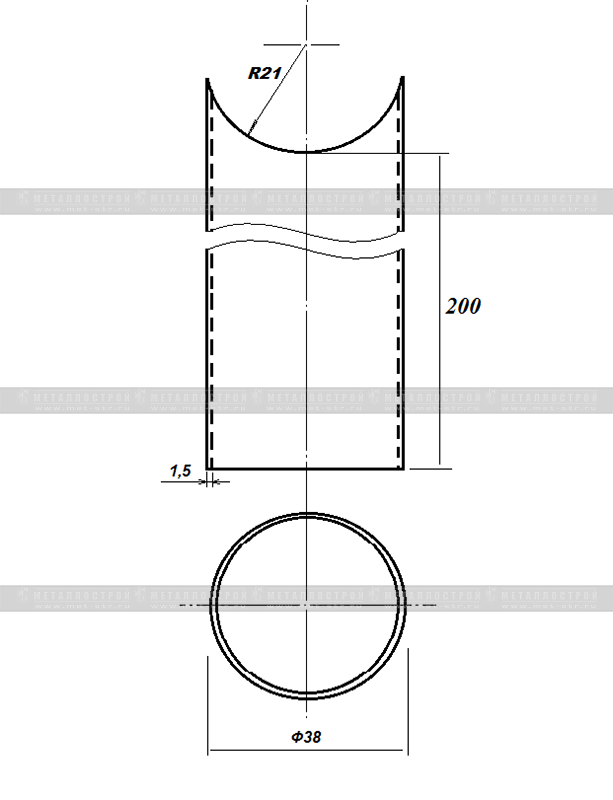 227ДС-3-38/42М167
Дистансер д. 38мм, ложемент 38мм, длина 200мм, зеркальный.Данный элемент предназначен для бокового крепления стойки к поверхности. Используется в тех случаях, когда край плитки выходит за габарит ступени и нет возможности установить стойку вплотную к боковой поверхности. Стойка крепится с помощью шпильки (М8 - М10), которая проходит внутри дистансера, затем через сквозное отверстие в стойке и заканчивается колпачковой гайкой.234ДС-3-38/38М168Дистансер д. 38мм, ложемент 42,4мм, длина 100мм, зеркальныйДанный элемент предназначен для бокового крепления стойки к поверхности. Используется в тех случаях, когда край плитки выходит за габарит ступени и нет возможности установить стойку вплотную к боковой поверхности. Стойка крепится с помощью шпильки (М8 - М10), которая проходит внутри дистансера, затем через сквозное отверстие в стойке и заканчивается колпачковой гайкой.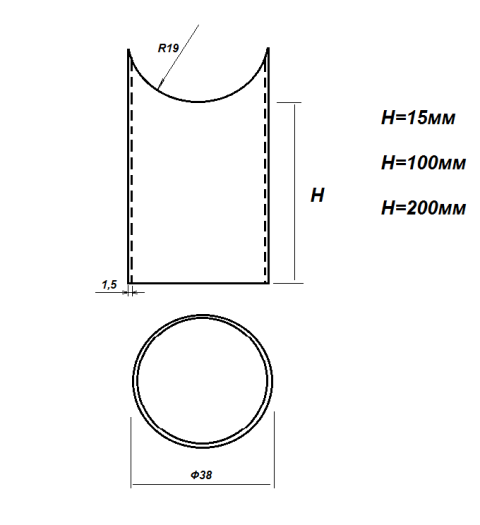 162ДС-2-38/42М169Дистансер д. 38мм, ложемент 38мм, длина 100мм, зеркальный.Данный элемент предназначен для бокового крепления стойки к поверхности. Используется в тех случаях, когда край плитки выходит за габарит ступени и нет возможности установить стойку вплотную к боковой поверхности. Стойка крепится с помощью шпильки (М8 - М10), которая проходит внутри дистансера, затем через сквозное отверстие в стойке и заканчивается колпачковой гайкой.162ДС-2-38/38М170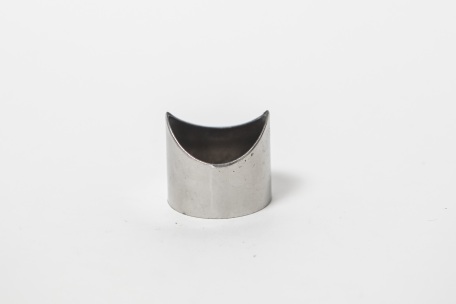 Дистансер д. 38мм, ложемент 42,4мм, длина 15мм, зеркальный.Данный элемент предназначен для бокового крепления стойки к поверхности. Используется в тех случаях, когда край плитки выходит за габарит ступени и нет возможности установить стойку вплотную к боковой поверхности. Стойка крепится с помощью шпильки (М8 - М10), которая проходит внутри дистансера, затем через сквозное отверстие в стойке и заканчивается колпачковой гайкой.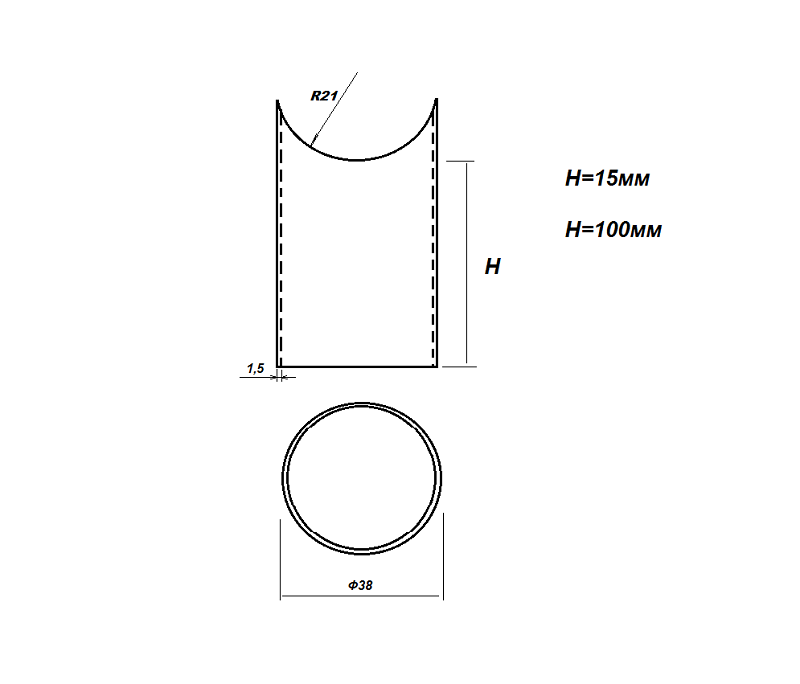 103ДС-1-38/42М171Дистансер д. 38мм, ложемент 38мм, длина 15мм, зеркальный.Данный элемент предназначен для бокового крепления стойки к поверхности. Используется в тех случаях, когда край плитки выходит за габарит ступени и нет возможности установить стойку вплотную к боковой поверхности. Стойка крепится с помощью шпильки (М8 - М10), которая проходит внутри дистансера, затем через сквозное отверстие в стойке и заканчивается колпачковой гайкой.103ДС-1-38/38М172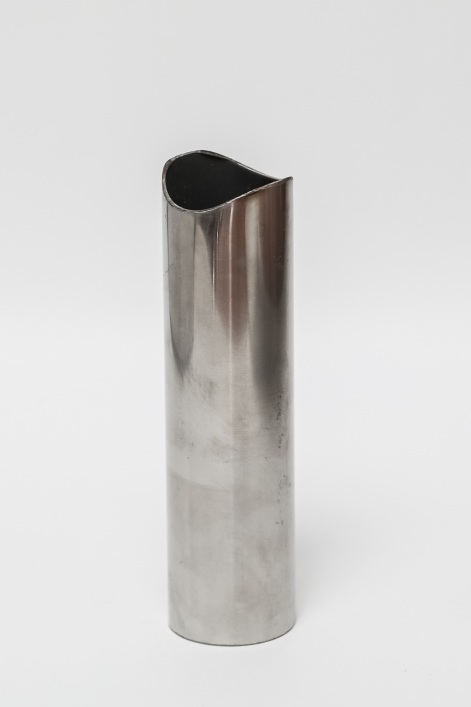 Дистансер 42,4мм, ложемент 50,8мм, высота 100-300мм, зеркальный.Данный элемент предназначен для использования в качестве стойки для отбойника. Ложемент 50,8мм. В зависимости от высоты отбойника стойка также может иметь различную высоту (любую по желанию заказчика). Элемент изготавливается из труб 42,4х1,5 и 42,4х2,0, марки стали AISI 201 и AISI 304. Эту процедуру мы можем выполнить на складе в короткие сроки.Крепление стойки к трубе 50,8мм выполняется при помощи сварки.Срок изготовления данного элемента от 1-го до 2-х рабочих дней в зависимости от необходимого количества и загруженности производства.В стоимость элемента НЕ включена стоимость трубы. Труба покупается отдельно в необходимом количестве.91ДС-42/50М173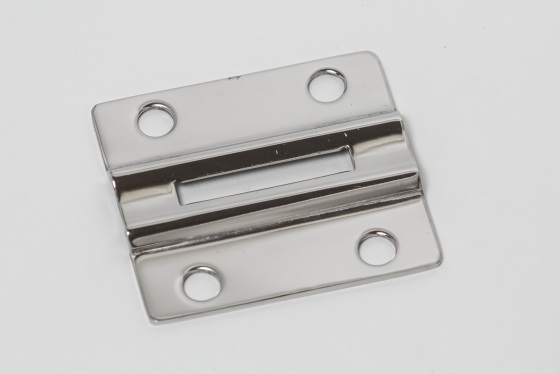 Боковой держатель стойки, н/ж, зеркальныйЭлемент предназначен для бокового крепления стойки к поверхности. Крепится к стойке при помощи сварки. Плюс элемента в том, что нет необходимости в последующей полировке сварного шва, и второе - крепление получается очень надежное (при надлежащей сварке).Элемент выполнен из стали AISI 304, толщина 3мм, размер 90х100мм, 4 отв. д. 13мм, полированная поверхность.-348БК-1М174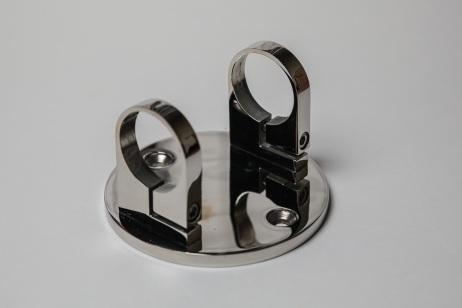 
Боковой держатель стойки 42,4мм, зеркальный.Боковой держатель стойки предназначен для крепления стойки к поверхности без использования сварки. Очень надежный и силовой элемент, а также прост и удобен при монтаже. Поверхность зеркальная. Материал AISI 304.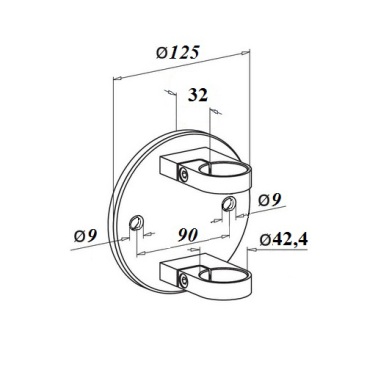 1235303-42М175-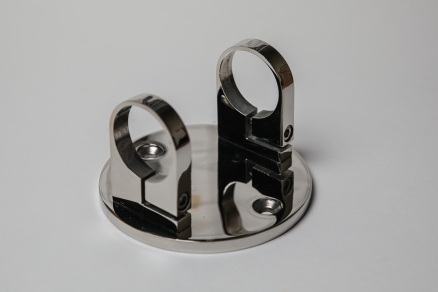 Боковой держатель стойки 38мм, зеркальный.Боковой держатель стойки предназначен для крепления стойки к поверхности без использования сварки. Очень надежный и силовой элемент, а также прост и удобен при монтаже. Поверхность зеркальная. Материал AISI 304.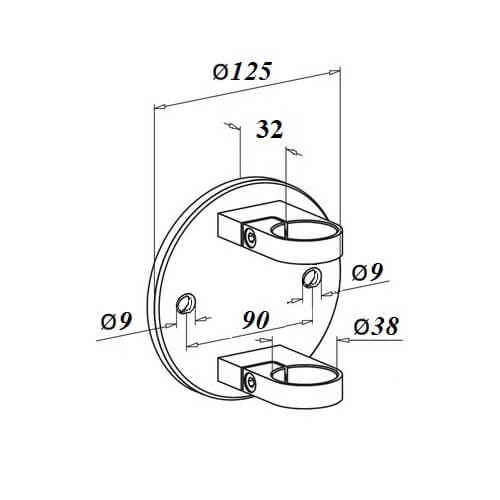 1235303-38М176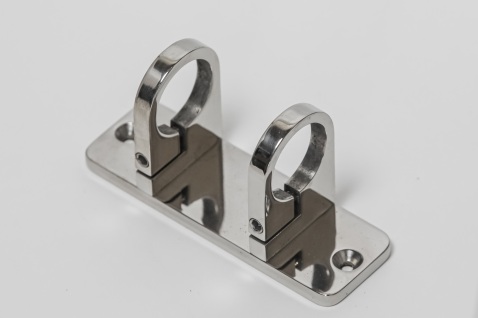 
Боковой держатель стойки 38мм, зеркальный.Боковой держатель стойки предназначен для крепления стойки к поверхности без использования сварки. Очень надежный и силовой элемент, а также прост и удобен при монтаже. Поверхность зеркальная. Материал AISI 304.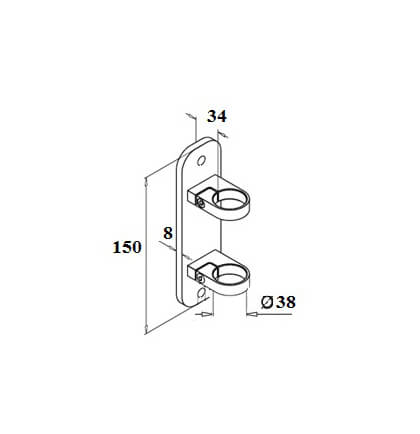 1235302-38М177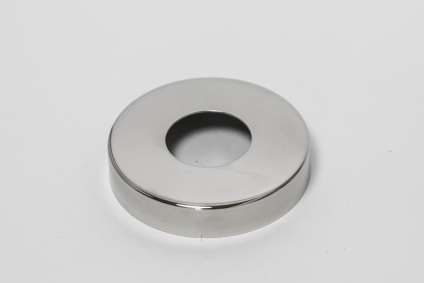 Крышка декоративная 42,4мм, нар. д. 90мм, толщина 0,8мм, зеркальная.Низ стойки. Декоративная крышка. Служит для скрытия элементов крепления стойки с поверхностью. Штамп из листа 0,8мм.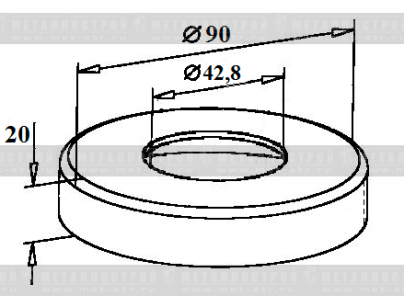 8825388-42М178Крышка декоративная 38мм, нар. д. 90мм, толщина 0,8мм, зеркальная.Низ стойки. Декоративная крышка. Служит для скрытия элементов крепления стойки с поверхностью. Штамп из листа 0,8мм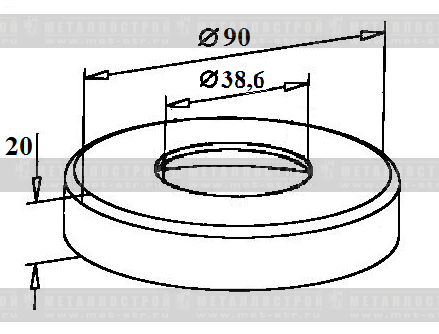 88253-38М179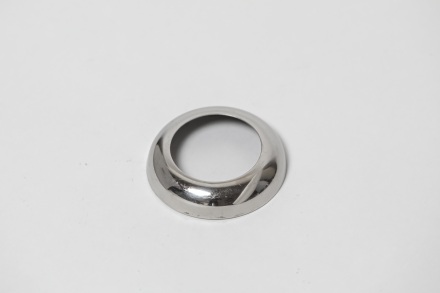 Низ стойки (малый) для трубы 50,8мм, нар.д. 76мм, зеркальный.Низ стойки. Декоративная крышка. Используется в тех случаях, когда стойка крепится при помощи одного центрального анкера. Штамп из листа 0.6мм. Наружный диаметр 76мм. Поверхность — зеркало. Материал — AISI 304.-39252-50М180Низ стойки (малый) для трубы 42,4мм, нар.д. 60мм, зеркальный.Низ стойки. Декоративная крышка. Используется в тех случаях, когда стойка крепится при помощи одного центрального анкера. Штамп из листа 0.6мм. Наружный диаметр 60мм. Поверхность — зеркало. Материал — AISI 304.-38252-42М181
Низ стойки (малый) для трубы 38мм, нар. д. 60мм, зеркальный.Низ стойки. Декоративная крышка. Используется в тех случаях, когда стойка крепится при помощи одного центрального анкера. Штамп из листа 0.6мм. Наружный диаметр 60мм. Поверхность — зеркало. Материал — AISI 304.-32252-38М182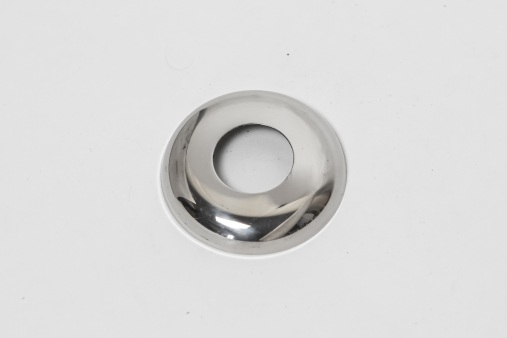 
Низ стойки (малый) для трубы 25мм, нар. д. 60мм, зеркальный.Низ стойки. Декоративная крышка. Используется в тех случаях, когда стойка крепится при помощи одного центрального анкера. Штамп из листа 0.6мм. Наружный диаметр 60мм. Поверхность — зеркало. Материал — AISI 304.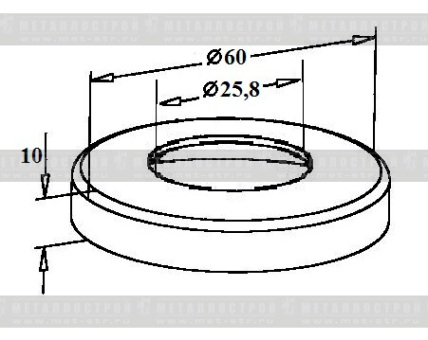 26252-25М183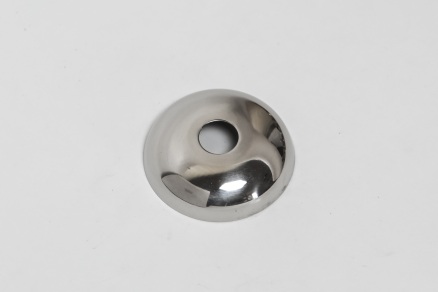 Низ стойки (малый) для трубы 16мм, нар. д. 60мм, зеркальный.Низ стойки. Декоративная крышка. Используется в тех случаях, когда необходимо скрыть место крепления трубы 16мм к поверхности. Штамп из листа 0.6мм. Наружный диаметр 60мм. Поверхность — зеркало. Материал — AISI 304.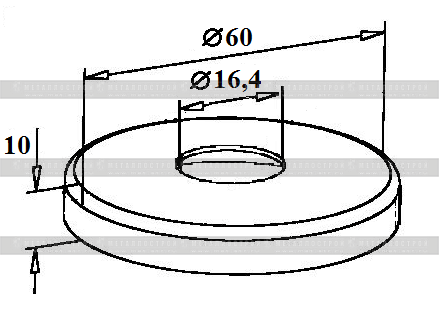 30252-16М184Низ стойки (малый) для трубы 12мм, нар. д. 50мм, зеркальный.Низ стойки. Декоративная крышка. Используется в тех случаях, когда необходимо скрыть место крепления трубы 12мм к поверхности. Штамп из листа 0.6мм. Наружный диаметр 60мм. Поверхность — зеркало. Материал — AISI 304.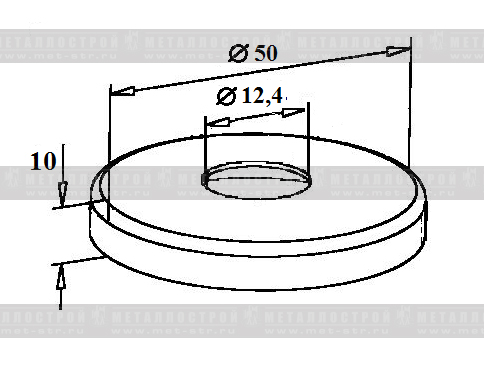 30252-12М185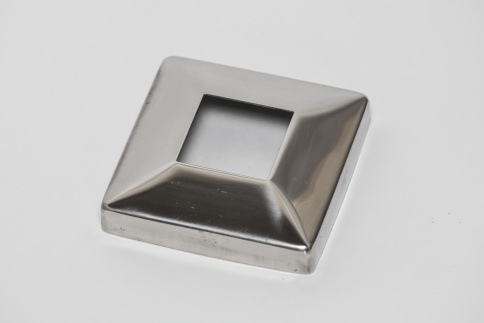 
Крышка декоративная для трубы 40х40мм, нар. размер 105х105мм, толщина 1мм, зеркальная.Низ стойки. Декоративная крышка. Служит для скрытия элементов крепления квадратной стойки 40х40мм с поверхностью. Элемент предназначен для установки совместно с закладной ЗС-2-40х40-НЖ. Штамп из листа 1мм. Поверхность — зеркало. Материал — AISI 304.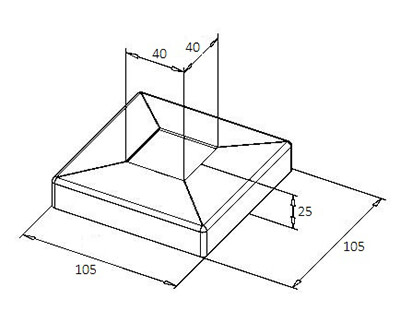 201251-40x40M186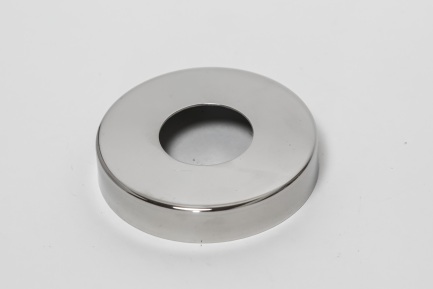 Крышка декоративная 50,8мм, нар. д. 100мм, облегченная, толщина 0,5мм, зеркальная.Низ стойки. Декоративная крышка. Служит для скрытия элементов крепления стойки с поверхностью. Поверхность — зеркало. Материал — AISI 304.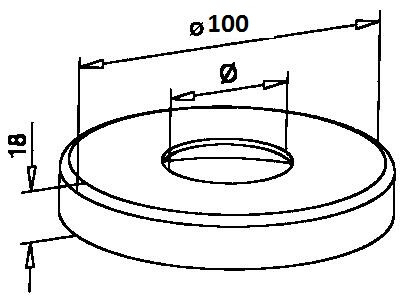 97251L-50М187Крышка декоративная 42,4мм, нар. д. 100мм, облегченная, толщина 0,5мм, зеркальная.Низ стойки. Декоративная крышка. Служит для скрытия элементов крепления стойки с поверхностью. Поверхность — зеркало. Материал — AISI 304.90251L-42М188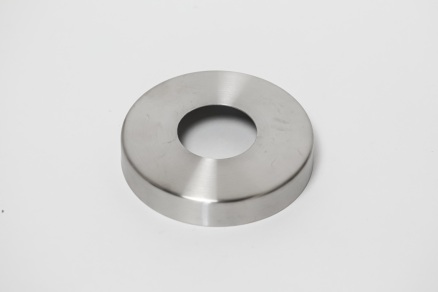 Крышка декоративная 38мм, нар. д. 100мм, облегченная, толщина 0,5мм, зеркальная.Низ стойки. Декоративная крышка. Служит для скрытия элементов крепления стойки с поверхностью. Поверхность — зеркало. Материал — AISI 304.90251L-38М189
Крышка декоративная 50,8мм, нар. д. 105мм, усиленная, толщина 1?5мм, зеркальная.Низ стойки. Декоративная крышка. Служит для скрытия элементов крепления стойки с поверхностью. Штамп из листа 1,5мм.За счет толщины металла в 1,5мм данный элемент можно легко применять в складских, торговых и прочих помещениях, в которых возможен наезд спецтехники на поверхность крышки. Элемент выполнен в зеркальном исполнении. Материал — AISI 304.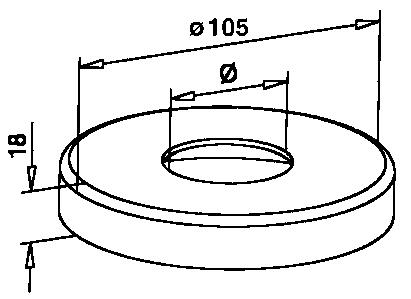 168251-50М190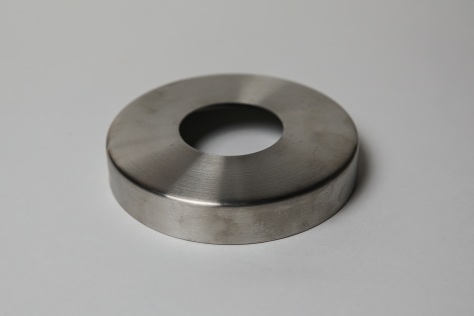 
Крышка декоративная 42,4мм, нар. д. 105мм, усиленная, толщина 1,0мм, шлифованная.Низ стойки. Декоративная крышка. Служит для скрытия элементов крепления стойки с поверхностью. Толщина данного элемента позволяет с легкостью использовать его в антивандальных ограждениях. Поверхность шлифованная. Материал — AISI 304.156251-42S191
Крышка декоративная 42,4мм, нар. д. 105мм, усиленная, толщина 1,0мм, зеркальная.Низ стойки. Декоративная крышка. Служит для скрытия элементов крепления стойки с поверхностью. Поверхность — зеркало. Материал — AISI 304.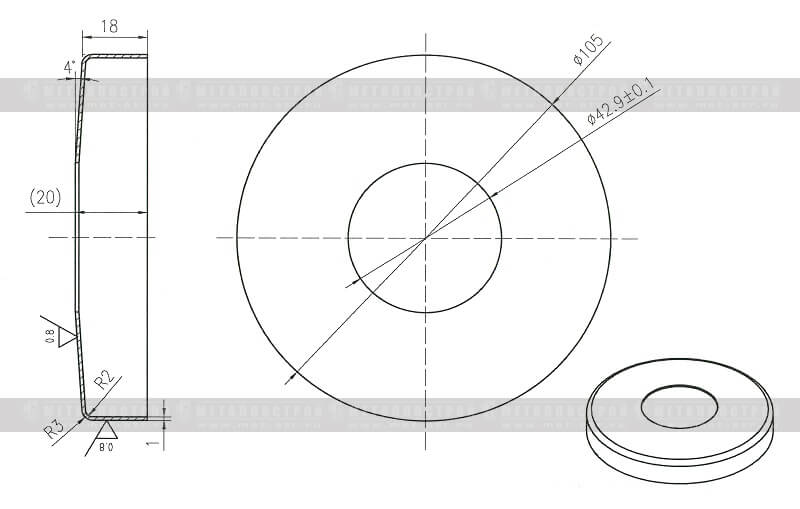 142251-42М192
Крышка декоративная 38мм, нар. д. 105мм, усиленная, толщина 1,5мм, зеркальная.Низ стойки. Декоративная крышка. Служит для скрытия элементов крепления стойки с поверхностью. Поверхность — зеркало. Материал — AISI 304.168251-38М193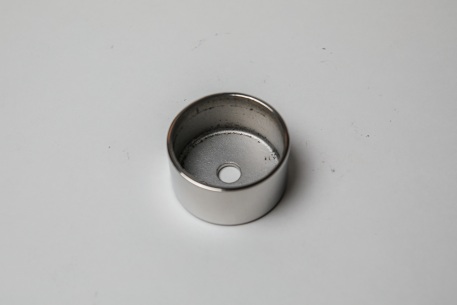 
Крепление поручня 50,8мм к стене, зеркальное.Элемент предназначен для крепления поручня перпендикулярно стене. Сам элемент крепится с помощью одного анкера 8 или 10мм. Поручень вставляется внутрь элемента и может быть зафиксирован с помощью заклепки. Простой, надежный и недорогой элемент.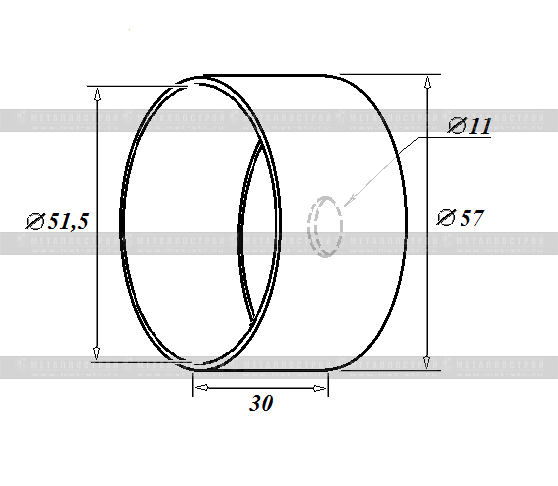 253242-50М194Крепление поручня 42,4мм к стене, зеркальное.Элемент предназначен для крепления поручня перпендикулярно стене. Сам элемент крепится с помощью одного анкера 8 или 10мм. Поручень вставляется внутрь элемента и может быть зафиксирован с помощью заклепки. Простой, надежный и недорогой элемент.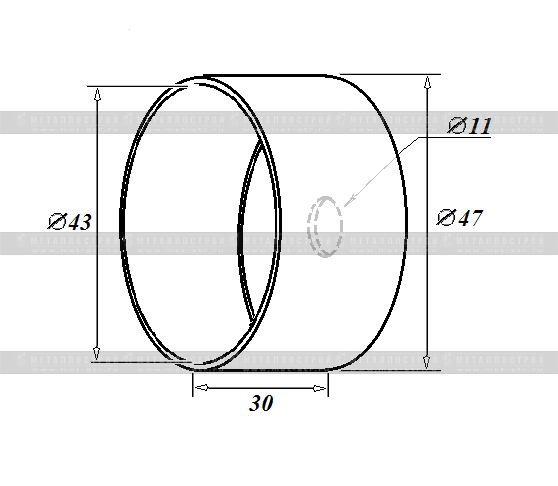 168242-42М195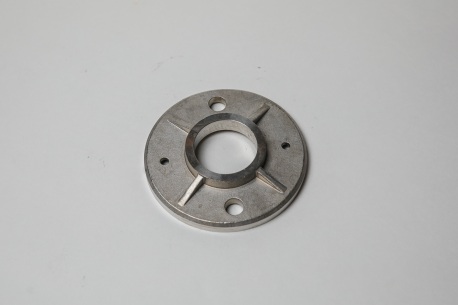 Фланец нержавеющий для трубы 50,8мм.Фланец. Служит для силового крепления стойки к полу при помощи анкеров. Со стойкой соединяется путем сварки (рекомендовано) или клея. Используется совместно с декоративной крышкой. Поверхность — без отделки. Материал — AISI 304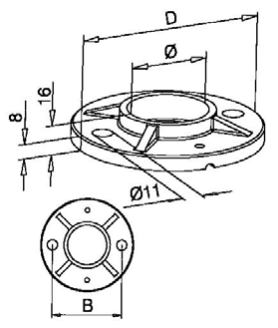 324241-50196Фланец нержавеющий для трубы 42,4мм.Фланец. Служит для силового крепления стойки к полу при помощи анкеров. Со стойкой соединяется путем сварки. Используется совместно с декоративной крышкой.Поверхность — без отделки. Материал — AISI 304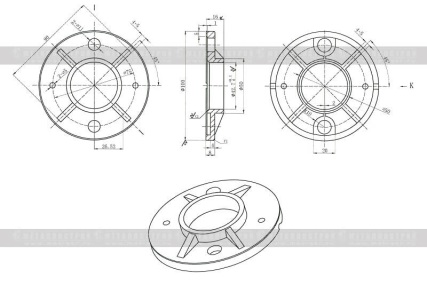 318241-42197Фланец нержавеющий для трубы 38мм.Фланец. Служит для силового крепления стойки к полу при помощи анкеров. Со стойкой соединяется путем сварки (рекомендовано) или клея. Используется совместно с декоративной крышкой. Поверхность — без отделки. Материал — AISI 304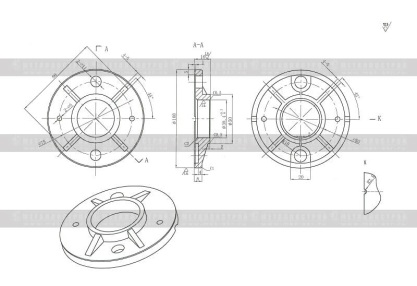 311241-38198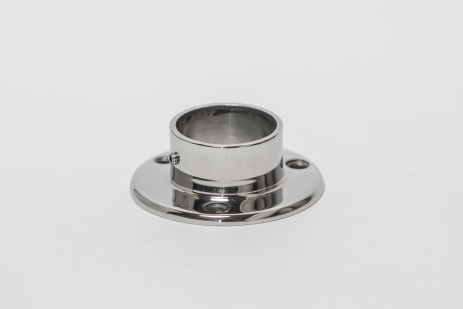 
Фланец для трубы 50,8мм, зеркальный.Фланец. Элемент служит для крепления поручня к стене под углом 90гр. Также может быть использован для крепления стойки к полу. Поверхность — зеркало. Материал — AISI 304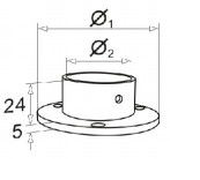 357240-50М199Фланец для трубы 42,4мм, зеркальный.Фланец. Элемент служит для крепления поручня к стене под углом 90гр. Также может быть использован для крепления стойки к полу. Поверхность — зеркало. Материал — AISI 304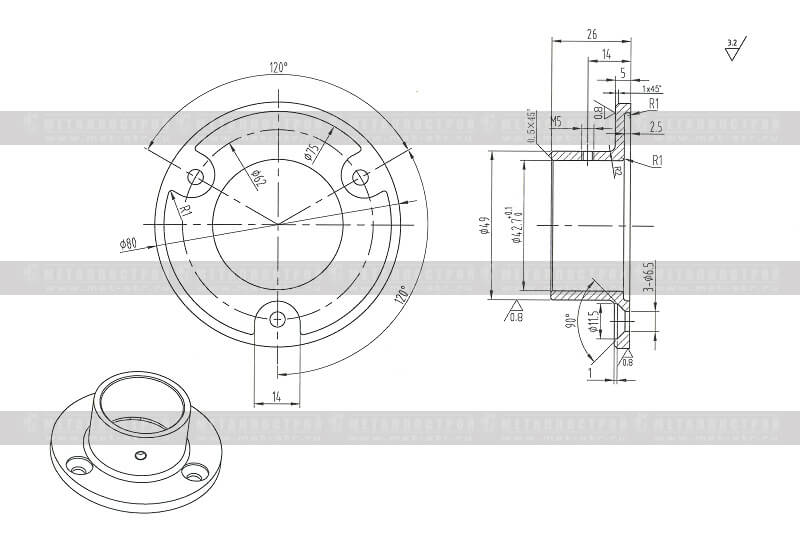 344240-42М200Фланец для трубы 38мм, зеркальный.Фланец. Элемент служит для крепления поручня к стене под углом 90гр. Также может быть использован для крепления стойки к полу. Поверхность — зеркало. Материал — AISI 304331240-38М201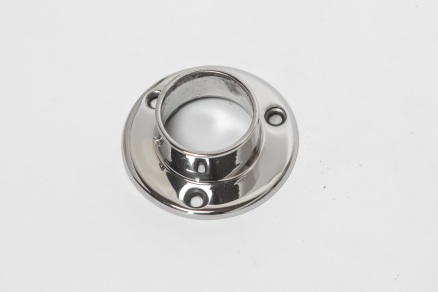 Фланец для трубы 25мм, зеркальный.Фланец. Элемент служит для крепления поручня к стене под углом 90гр. Также может быть использован для крепления стойки к полу. Поверхность — зеркало. Материал — AISI 304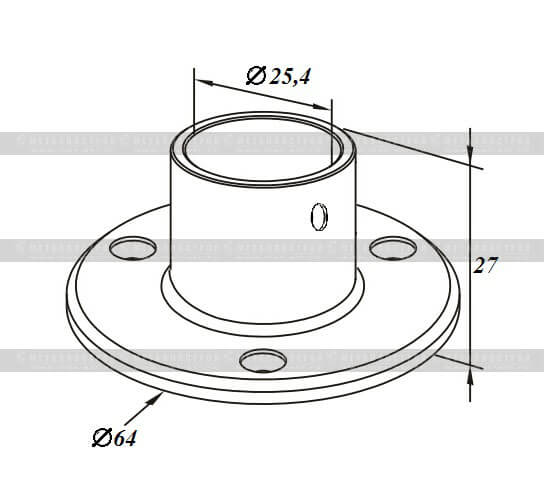 279240-25М202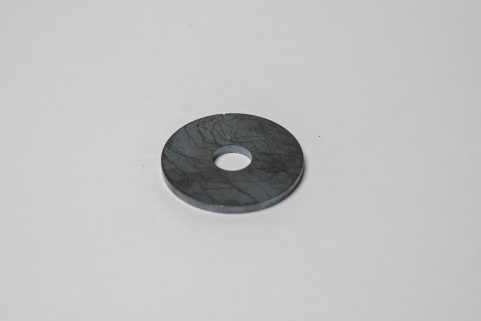 Закладная стойки д. нар. 43мм, внутр. д. 11мм, толщина 3мм, нерж. сталь AISI 304Данная деталь используется в качестве фланца для трубы 42,4мм. К трубе крепится с помощью сварки. Выполнена из нержавеющей стали AISI 304 (08Х18Н10) толщиной 3мм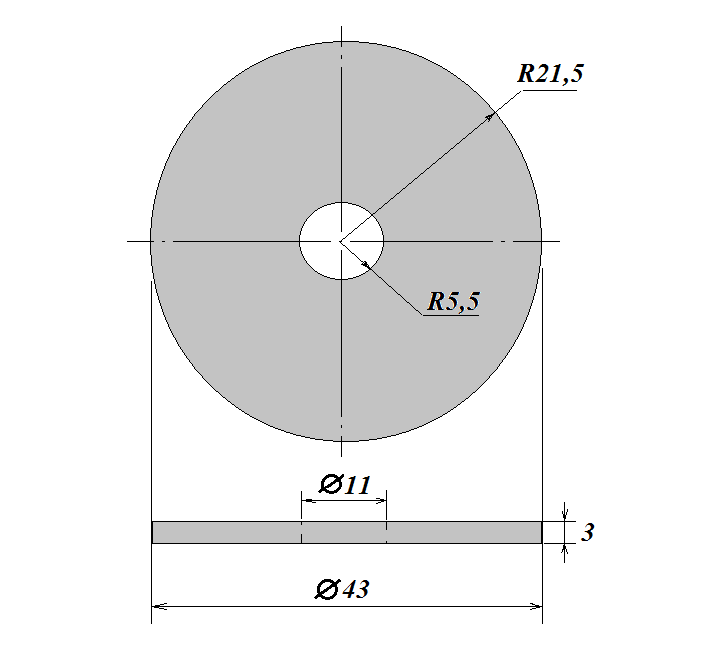 71ЗС-5-НЖ203Закладная стойки д. нар. 55мм, внутр. д. 17мм, нерж. сталь AISI 304"Данный элемент предназначен для крепления стойки перпендикулярно полу с использованием одного центрального анкера 10-16мм. Чаще всего такая необходимость возникает тогда, когда стойку нужно поставить как можно ближе к краю. Стойка к фланцу крепится с помощью сварки.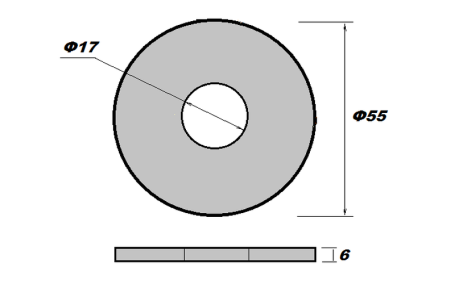 116ЗС-4-НЖ204
Закладная стойки д. нар. 55мм, внутр. д. 17мм, черный металл.Данный элемент предназначен для крепления стойки перпендикулярно полу с использованием одного центрального анкера 10-16мм.51ЗС-4-ЧМ205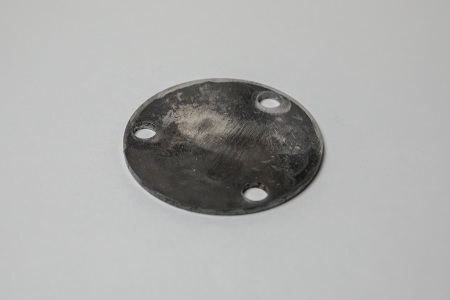 
Закладная стойки (толщина 6мм, нар. д. 90мм, 3 отв. 9мм), нерж. сталь AISI 304.Закладные стойки. Материал — нержавеющая сталь AISI 304, 6мм. (нар. д. 90мм, 3 отв. 9мм)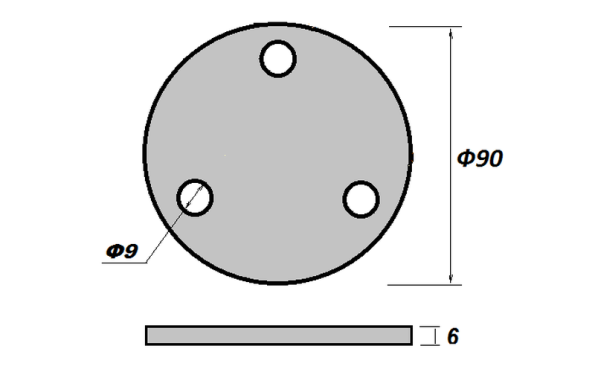 259ЗС-2-2-НЖ206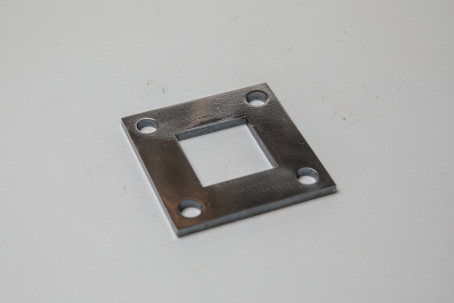 
Закладная стойки 40х40мм (толщина 6мм, нар. размер 85х85мм, 4 отв. 11мм), нерж. сталь AISI 304.Элемент предназначен для крепления квадратной стойки 40х40мм к поверхности. Закладная крепится к профильной трубе при помощи сварки. Материал — нержавеющая сталь AISI 304.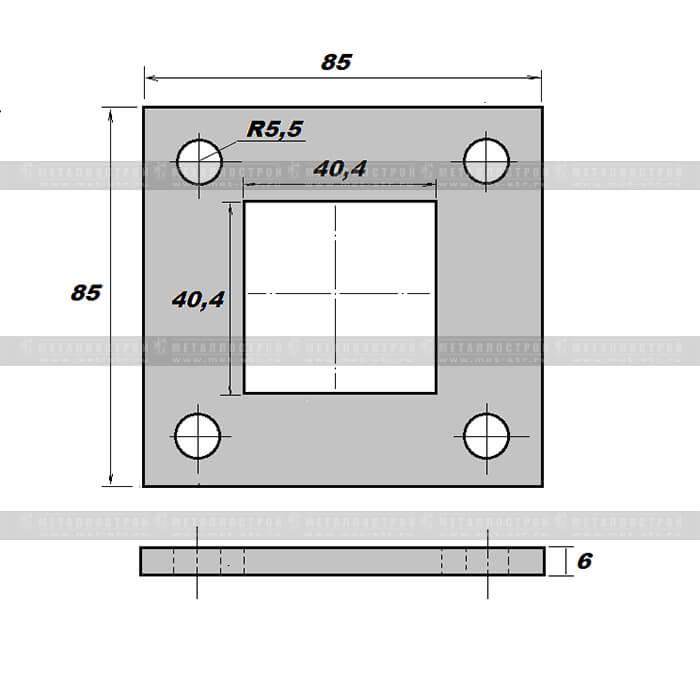 253ЗС-2-40х40-НЖ207
Закладная стойки 40х40мм (толщина 6мм, нар. размер 85х85мм, 4 отв. 11мм), черный металл (Ст3).Элемент предназначен для крепления квадратной стойки 40х40мм к поверхности. Закладная крепится к профильной трубе при помощи сварки. Материал — черный металл, Ст3.116ЗС-2-40х40-ЧМ208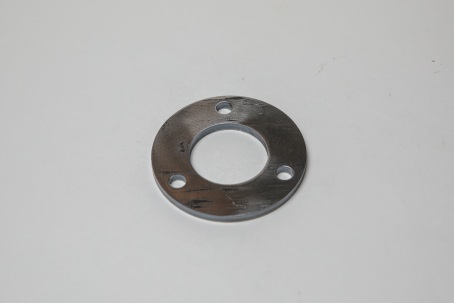 
Закладная стойки 50,8мм (толщина 6мм, нар. д. 90мм, 3 отв. 9мм), нерж. сталь AISI 304.Закладные стойки. Материал — нержавеющая сталь AISI 304, 6мм. (нар. д. 80мм, 3 отв. 9мм)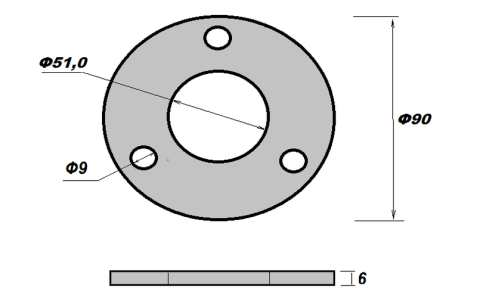 259ЗС-2-50-НЖ209Закладная стойки 42,4мм (толщина 6мм, нар. д. 85мм, 3 отв. 9мм), нерж. сталь AISI 304.Закладные стойки. Материал — нержавеющая сталь AISI 304, 6мм. (нар. д. 85мм, 3 отв. 9мм)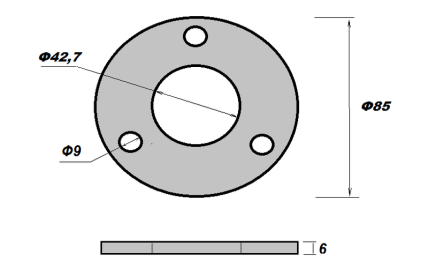 243ЗС-2-42-НЖ210
Закладная стойки 38мм (толщина 6мм, нар. д. 80мм, 3 отв. 9мм), нерж. сталь AISI 304.Закладные стойки. Материал — нержавеющая сталь AISI 304, 6мм. (нар. д. 80мм, 3 отв. 9мм)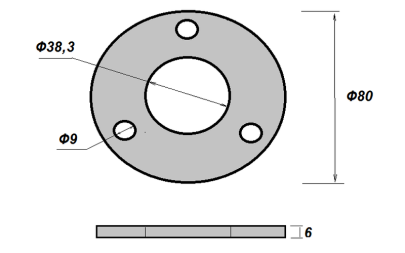 209ЗС-2-38-НЖ211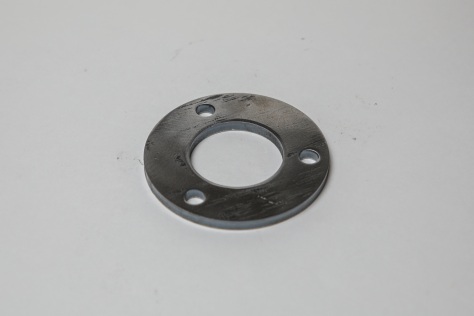 
Закладная стойки 50,8мм, (толщина 6мм, нар. д. 90мм, 3 отв. 9мм), черный металл.Закладная стойки под сварку. Предназначена для крепления стойки с помощью сварки. Имеет три отверстия под анкер 8мм. Выполнена из черного металла толщиной 6мм.1033C-2-50-ЧМ212
Закладная стойки 42,4мм, (толщина 6мм, нар. д. 85мм, 3 отв. 9мм), черный металл.Закладная стойки под сварку. Предназначена для крепления стойки с помощью сварки. Имеет три отверстия под анкер 8мм. Выполнена из черного металл толщиной 6мм.103ЗC-2-42-ЧМ213
Закладная стойки 38мм, (толщина 6мм, нар. д. 80мм, 3 отв. 9мм), черный металл.Закладная стойки под сварку. Предназначена для крепления стойки с помощью сварки. Имеет три отверстия под анкер 8мм. Выполнена из черного металл толщиной 6мм.1033C-2-38-ЧМ214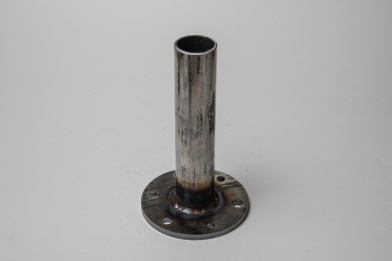 Закладная стойки 38мм (толщина 5мм,нар. д. 95мм, 4 отв. 7мм, 3 отв. 9мм), черный металл.Закладная стойки. Предназначена для надежного крепления стойки к горизонтальной поверхности при помощи анкеров д. 8мм или саморезами. Стойка может фиксироваться на закладной при помощи клея, заклепки или с помощью сварки. Выполнена из черного металла.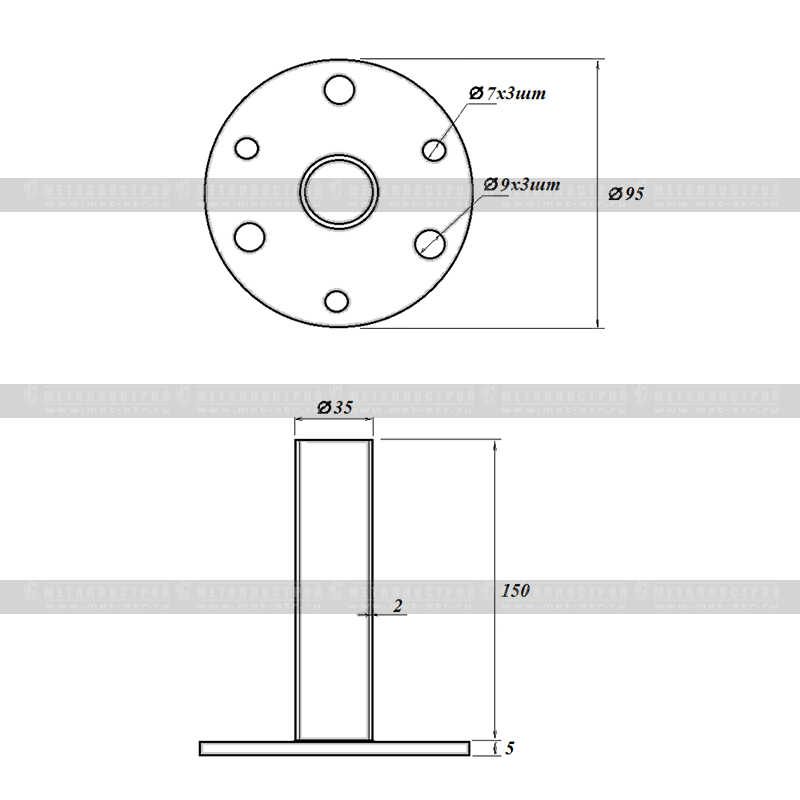 2993C-1-38-ЧМ